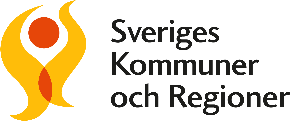 Kommun-Bas 25[Tryckortssidan]Upplysningar om innehållet:
Hans Stark tfn 08-452 77 50
Robert Heed tfn 08-452 71 41© Sveriges Kommuner och Regioner
1:a upplagan, juni 2024
FörordÅr 1995 utgav Svenska Kommunförbundet en kommunalt anpassad normalkontoplan, Kommun-Bas 95. Sedan dess har kontoplanen uppdaterats och omarbetats i flera omgångar. Den baskontoplan som finns för näringslivet har alltid varit och är en förebild för olika versioner av Kommun-Bas. De olika kontoplanerna uppvisar likheter men också olikheter som bland annat förklaras av att redovisningen styrs av olika lagstiftningar, samt ett antal sektorspecifika förhållanden.SKR uppdaterar baskontoplanen i samverkan med en arbetsgrupp med representanter från ett antal kommuner och SCB. I avsnittet ”Varför uppdatering?” beskrivs de större förändringarna i denna version mera utförligt. Det löpande underhållsarbetet innebär att kontoplanen får en årlig uppdatering och en ny version presenteras på SKR:s webbplats varje år.Stockholm i juni 2024Hans Stark 			Robert Heed
Ekonom			EkonomAvdelningen för ekonomi och styrning
Sveriges Kommuner och RegionerInnehållsförteckningFörord	3Innehållsförteckning	4Varför uppdatering?	5Kontonyckel	6Bakgrund	181 TILLGÅNGAR	242 EGET KAPITAL, AVSÄTTNINGAR OCH SKULDER	483 INTÄKTER / INKOMSTER	644 KOSTNADER / UTGIFTER	775 KOSTNADER FÖR ARBETSKRAFT	876 – 7 ÖVRIGA VERKSAMHETSKOSTNADER	978 RESULTATRÄKNINGENS ÖVRIGA INTÄKTER OCH KOSTNADER	123Bilaga 1 • Motparter	135Bilaga 2 • SCB:s Verksamhetsindelning	139Bilaga 3 • Ändringar Kommun-Bas 25	140Varför uppdatering?Huvudsyftet med Kommun-Bas är att vara ett stöd för en enhetlig redovisningsstandard för kommunernas externredovisning i de finansiella rapporter som upprättas enligt lag om kommunal bokföring och redovisning (LKBR). En strukturerad kontoplan ger förutsättning för att samma typ av transaktioner bokförs på samma konto. Detta i sin tur underlättar förståelsens för både interna och externa läsare som till exempel politiker, invånare, långivare och revisorer.SCB:s Räkenskapssammandrag för år 2025 kommer att anpassas till Kommun-Bas 25.Förändringarna i korthetFrån och med räkenskapsåret 2019 gäller lag (2018:597) om kommunal bokföring och redovisning som reglerar redovisningen i regioner, kommuner och kommunalförbund. Som en följd av detta uppdaterades hänvisningar till lagstiftningen med avseende på den nya lagen i Kommun-Bas 19. Ytterligare anpassning till normering med utgångspunkt i den nya lagstiftningen har sedan gjorts i efterföljande versioner av Kommun-Bas.I denna version har vi fortsatt vår strävan mot att förtydliga beskrivningarna genom olika exempel. Syftet är att underlätta för användaren och öka förutsättningarna för att kontoplanen kan användas konsekvent i kommuner.En språklig förändring i denna version är att vi ersatt begrepp som checkräkning och checkräkningskredit med det begrepp som alltmer används för denna typ av konton i bank, kontokredit.I bilaga 3 finns en tabell med ändringar jämfört med förra versionen av Kommun-Bas, Kommun-Bas 24.Kontonyckelmed kopplingsschemaKonton markerade med * har ändrad rubrik jämfört med föregående version av Kommun-Bas.(SCB) = Uppgiften efterfrågas av SCB i Räkenskapssammandraget (RS).BakgrundEn kommuns externa och interna redovisning har flera olika syften och flera olika användare. Den externa redovisningen ska naturligtvis bygga på de lagar och regelverk som gäller för kommunsektorn.Kommunens ekonomistyrningsmodell samt behov av intern uppföljning skapar olika behov av hur man väljer att tillämpa kontoplanen tillsammans med övriga koddelar för att skapa en ändamålsenlig internredovisning utifrån egna förutsättningar.Vid sidan av den egna kommunen finns även ett nationellt intresse av att följa upp den verksamhet som kommunerna bedriver. Den nationella uppföljningen sker bland annat via den bokslutsstatistik som SCB varje år begär in i den enkät som kallas Räkenskapssammandraget (RS). RS är mycket omfattande och innebär att varje kommun sammanställer ett tusental belopps- och summauppgifter om den verksamhet som bedrivits under året.På sidorna 6-17 finns ett kopplingsschema som visar sambanden med och nyheterna jämfört med tidigare normalkontoplaner.SyfteKommun-Bas ska i första hand vara ett stöd för att på ett strukturerat och enkelt sätt få fram nödvändiga underlag till extern rapportering. Den enskilda kommunen kan sedan utifrån egna behov lägga till konton. Eftersom den enskilda kommunen har frihet att lägga upp de konton de behöver finns ingen anledning att ha för många konton i grundstrukturen i Kommun-Bas. Det är däremot viktigt att alla kommuner använder samma definitioner för olika typer av inkomst- (intäkts-) och utgifts- (kostnads-) slag. Detta är en förutsättning för att bland annat göra olika jämförelser meningsfulla.Ett kontonummer består i Kommun-Bas av tre positioner. Underkonto på fyra positioner ska endast läggas in i normalkontoplanen om det krävs för att kunna upprätta externredovisningsrapport med tillhörande obligatoriska tilläggsupplysningar eller om det krävs för att kunna lämna uppgift till SCB/RS eller annan uppgiftsinlämning.Kommun-Bas grundstruktur bygger på att kontoplanen ska innehålla konton för:posterna i resultat- och balansräkning i en årsredovisning upprättad enligt LKBRobligatoriska noteratt ge stöd för rapportering av Räkenskapssammandraget, RS till SCBde vanligaste internredovisningsbehoven, t.ex. vanliga periodiseringsposter och poster som normalt förekommer i alla kommunerKontoplanens uppbyggnadKontostrukturKommun-Bas omfattar 8 kontoklasser. Kontoplanens indelning i kontoklasser, kontogrupper och konton följer lagen om kommunal bokföring och redovisnings uppställningsschema för resultat- och balansräkning. I tabellerna nedan visas en översiktsbild av kontoplanens koppling till dessa finansiella rapporter. För tillgångar respektive skulder och eget kapital, det vill säga balanskontona, utnyttjas kontoklasserna 1 och 2. Kontoklasserna 3–8 följer resultaträkningens olika rubrikrader och resultatnivåer. I kontoklass 3–8 används till övervägande del begreppen intäkter och kostnader i definitionerna av kontogrupper och konton. Detta är en förenkling då intäkter utgör periodiserade inkomster medan kostnader utgör periodiserade utgifter. I många fall sammanfaller dock begreppen inkomst/intäkt respektive utgift/kostnad. Det är endast i de fall där tidsdifferensen mellan till exempel anskaffning (utgift) och förbrukning (kostnad) sträcker sig över en redovisningsperiod som begreppen inkomst och utgift använts. Kontoklasserna 3–8 kan även användas som konton för investeringsredovisningen, vilket innebär att kontoklasserna inte utan bearbetning är direkt kopplade till resultaträkningen.I Kommun-Bas 25 används inte kontoklasserna 0 och 9. Dessa kontoklasser kan vid behov utnyttjas för en kommuns internredovisning.Kontoplanens grundbegreppDe grundbegrepp som genomgående används i denna kontoplan är kontoklass, kontogrupp, konto och underkonto, enligt klassificeringen:1	Kontoklass 113	Kontogrupp 13132	Konto 1321321	Underkonto 1321Kontogruppen är en grupp likartade konton med en sammanfattande benämning. Kontoplanen eftersträvar en överskådlig och logisk indelning i kontogrupper på två positioner.Konto är kontoplanens grundbegrepp. För att kunna användas på ett enhetligt sätt har varje konto definierats; vilken typ av tillgång/skuld, intäkt/inkomst respektive kostnad/utgift som avses med kontorubriken. Innehållet definieras på tre positioner i form av konteringsanvisningar.Underkonto utnyttjas för ytterligare uppdelningar med definitioner i form av konteringsanvisningar på fyra positioner. Underkonto ska endast läggas in i normalkontoplanen om det krävs för att kunna upprätta externredovisningsrapport med tillhörande obligatoriska tilläggsupplysningar eller om det krävs för att kunna lämna uppgift till SCB/RS eller annan uppgiftsinlämning. I möjligaste mån utgår strukturen för uppdelning i underkonton fr.o.m. Kommun-Bas 25 från följande sifferindelning avseende slutsiffra:Slutsiffra 1-4 för underkonton som följer av krav på tilläggsupplysningar eller statistikrapportering till RSSlutsiffra 5-8 för underkonton som följer av behov av stöd för intern redovisningsrutin, där kommunen själv väljer upplägg av underkonto efter eget behovSlutsiffra 9 för s.k. ”Övrigt-konton”Den nationella uppföljningenDen nationella uppföljningen sker huvudsakligen via den bokslutsstatistik som SCB varje år framställer via RS. Uppgiftsskyldighet föreligger enligt lagen (2001:99) om den officiella statistiken.I beräkningar av BNP, ekonomiska kalkyler över rikets finanser och internationella redovisningar är de uppgifter som erhålls för kommunerna genom RS en central del. Exempelvis används uppgifter om den kommunala konsumtionen för beräkningar av statsbidrag av olika slag.För kommunernas interna uppföljning och jämförelse med övriga kommuner beräknas ett flertal jämförelse-/nyckeltal utifrån RS uppgifter. Nyckeltal finns tillgängliga på Internet, på www.skr.se, www.scb.se och www.kolada.se.SCB-konton (obligatoriska uppgifter)I kontoplanen har hänsyn tagits till de uppgifter om externa intäkter/inkomster och kostnader/utgifter som efterfrågas av SCB i RS. Kontoplanen har därför kompletterats med uppgifter om kopplingen till RS. För att markera vilka konton, underkonton och i förekommande fall kontogrupper som är obligatoriska uppgifter, och som alltså ska kunna lämnas till SCB, används kursiv stil enligt följande exempel:602	MarkhyrorPå detta konto redovisas kostnader för hyra/arrende av mark, det vill säga fastighet utan byggnad. Här redovisas också tomträttsavgäld i det fall kommunen inte har äganderätt till den mark på vilken fastigheten står.Markhyror efterfrågas av SCB i RS.Kontoplanens tillämpningRedovisningsprinciperKontoplanen är anpassad till Lagen om kommunal bokföring och redovisning (LKBR) samt till god redovisningssed som den kommer till uttryck i rekommendationer från Rådet för Kommunal Redovisning (RKR).InvesteringsredovisningFör redovisningen av investeringar och inköp av anläggningstillgångar bygger Kommun-Bas på de krav som ställs på att kommuner ska kunna lämna uppgifter till RS. I anvisningen till kontoklass 1 och kontogrupp 40 anges alternativa sätt att redovisa inköp av anläggningstillgångar.För att kunna särskilja investeringar som kodas i kontoklass 3–8 från de poster som hör till resultaträkningen, bör en annan koddel utnyttjas (t.ex. projekt/objekt). Det finns flera alternativa modeller för att ta fram denna information; varje kommun väljer den metod som passar de egna förutsättningarna bäst.FastigheterI kontoplanen används begreppet fastighet för både byggnad och mark, på samma sätt som i skattelagstiftningen, även om den juridiska termen för fastighet endast omfattar mark.Försystem och annan kodningI vissa avseenden finns även i övrigt en kommunal särart som påverkar redovisningen och därmed även tillämpningen av kontoplanen. Förutom kontoindelningen av de åtta kontoklasserna används ett antal övriga koddelar för att beskriva den kommunala verksamheten. Exempel på sådana koddelar är verksamhet, ansvar, motpart, projekt med flera. Vid kodningen av olika sammansatta begrepp kan flera koddelar utnyttjas samtidigt.Där specifikation sker i olika försystem eller sidoordnad redovisning kan huvudbokföringen begränsas med hänsyn till detta. Detta gäller exempelvis personalkostnadsredovisning och redovisning av anläggningstillgångar där en omfattande statistik finns i lönesystem respektive anläggningsregister. Eftersom dessa system kan skilja från kommun till kommun måste anpassningar göras utifrån de enskilda kommunernas förutsättningar. Det är också viktigt att ta hänsyn till vilka uppgifter kommunen själv bedömer viktiga för det egna informationsbehovet.ÖvervägandenPå den nationella nivån finns flera olika intressenter som har delvis olika syften med sin uppföljning, exempelvis Socialstyrelsen, Skolverket och andra statliga myndigheter, departement och SCB:s nationalräkenskaper. En komplikation är att man ur ett centralt och nationellt perspektiv gärna, utifrån sina egna behov, vill se kommuner och dess olika verksamhetsgrenar indelade och avgränsade på ett enhetligt sätt. I många fall blir detta svårt att hantera då kommuner väljer att organisera sig och producera de kommunala tjänsterna på många olika sätt. Tidigare etablerade verksamhetsbegrepp förändras då olika verksamheter samordnas och integreras i nya verksamhetsformer.Den information som efterfrågas på nationell nivå är i många fall en annan än den som är relevant för den egna kommunorganisationen. Det blir naturligtvis enklare för en kommun att ta fram den efterfrågade bokslutsstatistiken om den löpande redovisningen helt är anpassad till denna. Konsekvenserna av en sådan långtgående anpassning kan innebära att kommunen inte får en ekonomisk information som är anpassad till den egna organisationen. Det är därför inte rimligt för en kommun att organisera såväl den externa som den interna redovisningen helt efter kraven på nationell uppföljning. För att bland annat besvara RS verksamhetsindelningar krävs därför i regel ett visst mått av efterkalkylering.Variationen är stor när det gäller kommunstorlek och organisation, förekomst av privata utförare och så vidare. Kommuner använder sig av olika redovisningssystem. Den systemtekniska organiseringen av bokföring går därför inte att standardisera. För olika kommuner är det naturligt att låta bokslutsstatistiken styra den löpande redovisningen, andra väljer att lägga upp skuggkoder, eller i högre grad arbeta med efterkalkyler för att ta fram nationell bokslutsstatistik.Av detta framgår att hänsyn tagits till flera olika, ibland motstridiga, krav när kontoplanen konstruerats. Utifrån ett snävt kommunperspektiv hade kontoplanen kunnat konstrueras på ett annat sätt. Utifrån ett snävt nationalräkenskapsperspektiv skulle kontoplanen antagligen också se annorlunda ut.Funktion och statusMålet med Kommun-Bas är att den ska kunna användas och vidareutvecklas i enskilda kommuner. Indelningen i de olika kontoklasserna kan tillgodose en kommuns behov av information samtidigt som den på ett rimligt sätt lyfter fram bokslutsstatistiken. Utifrån kontoplanens exempel på huvudstruktur och detaljeringsgrader blir det naturligt för kommuner att göra egna anpassningar med ökade eller minskade detaljeringsnivåer. Huvudstrukturerna har förutsättningar att bli relativt likartade inom hela kommunsektorn.Även de kommuner som arbetar med en delvis annan uppläggning av redovisningen än den som presenteras i Kommun-Bas kommer att vara betjänta av denna kontoplan då den definierar centrala begrepp och innebörder i bokslutsstatistiken.Ur Sveriges Kommuners och Regioners perspektiv är det dessa definitioner som är det centrala i kontoplanen. Hur de olika definitionerna sedan kodas, sorteras eller systemtekniskt hanteras är av mer underordnad betydelse och hanteras bäst i respektive kommun.1 TILLGÅNGARI kontoklass 1 redovisas kommunens samtliga tillgångar indelade i anläggningstillgångar, bidrag till statlig infrastruktur och omsättningstillgångar:A AnläggningstillgångarImmateriella anläggningstillgångarMateriella anläggningstillgångar
– Mark, byggnader och anläggningar
– Maskiner och inventarier
– Övriga materiella anläggningstillgångarFinansiella anläggningstillgångarB Bidrag till infrastrukturC OmsättningstillgångarFörråd m.m.FordringarKortfristiga placeringarKassa och bankLagregler och övrig normeringVad som ska tas upp som anläggningstillgång respektive omsättningstillgång framgår av lag om kommunal bokföring och redovisning (LKBR) 6 kap 6–7 §§.Lagregler om värdering samt av- och nedskrivning av anläggningstillgångar framgår av LKBR 7 kap 1–4 §§.Normering från Rådet för kommunal redovisning (RKR) finns i följande rekommendationer:RKR R3 Immateriella anläggningstillgångarRKR R4 Materiella anläggningstillgångarRKR R5 LeasingRKR R6 NedskrivningarRKR R7 Finansiella tillgångar och finansiella skulderRKR R8 Derivat och säkringsredovisningRKR R20 Redovisning av kommunala pensionsförpliktelser (förvaltningstillgångar)I idéskriften Redovisning av kommunal markexploatering, belyser RKR de redovisningsfrågor som uppstår i samband med att en kommun bedriver exploateringsverksamhet. Idéskriften Avskrivningar belyser avgränsning, värdering och nyttjandeperioder för immateriella och materiella anläggningstillgångar.Rapportering till SCBFör uppgiftslämnande till SCB:s Räkenskapssammandrag (RS) bör uppmärksammas de särskilda kontona för inköp av anläggningstillgångar.Alternativt kan inköp av anläggningstillgångar, som ska aktiveras, i stället redovisas direkt på respektive tillgångskonto i kontoklass 1. I detta fall debiteras ett underkonto för löpande anskaffningar under året, exempelvis konto 1211 Investeringar i maskiner. Vid bokslut avslutas underkonto 1211 mot tillgångskonto 121 Maskiner, som då uppvisar det totala anskaffningsvärdet på kvarvarande tillgångar. Det senare alternativet kan användas för samtliga konton i kontogrupp 10, 11, 12 och 13.Kontogrupp 10Immateriella anläggningstillgångarKontogruppens innehållI denna kontogrupp redovisas immateriella anläggningstillgångar och rättigheter som förvärvats eller i vissa fall tagits fram internt av kommunen. Ackumulerade avskrivningar redovisas som kreditpost på underkonto till respektive konto.Utgifter för utvecklingsarbete som är av väsentligt värde för kommunens verksamhet under kommande år får tas upp som immateriell anläggningstillgång. Även utgifter för koncessioner, patent, licenser och liknande rättigheter får tas upp som immateriell anläggningstillgång. I samtliga fall gäller att tillgångskriterierna ska vara uppfyllda. (Se rekommendation RKR R3 Immateriella anläggningstillgångar.)Nyttjandeperioden för en immateriell anläggningstillgång ska anses uppgå till högst fem år, om inte en annan längre tid med rimlig grad av säkerhet kan fastställas.Lagregler och övrig normeringRedovisning av immateriella anläggningstillgångar regleras i LKBR i:6 kap 7 §7 kap 1–4 §§9 kap 4 och 10 §§Normering från RKR finns i följande rekommendationer:RKR R3 Immateriella anläggningstillgångarRKR R6 NedskrivningarBokför inte i kontogruppenUtgifter för forskning får inte tas upp som immateriell anläggningstillgång.Rapportering till SCBSCB efterfrågar i RS immateriella anläggningstillgångar totalt, det vill säga kontogrupp 10.101	Internt upparbetade immateriella anläggningstillgångarPå kontot redovisas nedlagda utgifter för internt upparbetade immateriella anläggningstillgångar.1018	Ackumulerade nedskrivningar, internt upparbetade immateriella anläggningstillgångarMotkonto795 Nedskrivning av immateriella och materiella anläggningstillgångar796 Återföring av nedskrivning av immateriella och materiella anläggningstillgångar1019	Ackumulerade avskrivningar, internt upparbetade immateriella anläggningstillgångarMotkonto791 Avskrivning på immateriella anläggningstillgångar102	Förvärvade immateriella anläggningstillgångarPå kontot redovisas utgifter för förvärvade immateriella anläggningstillgångar såsom koncessioner, patent, licenser och liknande rättigheter.Kontot kan vid behov underindelas.1028	Ackumulerade nedskrivningar, förvärvade immateriella anläggningstillgångarMotkonto795 Nedskrivning av immateriella och materiella anläggningstillgångar796 Återföring av nedskrivning av immateriella och materiella anläggningstillgångar1029	Ackumulerade avskrivningar, förvärvade immateriella anläggningstillgångarMotkonto791 Avskrivning på immateriella anläggningstillgångar107	Pågående arbete, immateriella anläggningstillgångarDetta konto används för redovisning av utgifter som avser pågående arbeten vid förvärv eller utveckling av immateriella tillgångar. När arbetena färdigställts och tillgången kan tas i bruk ska utgifterna överföras till respektive tillgångskonto (konto 101–102).Kontogrupp 11Mark, byggnader och anläggningarKontogruppens innehållI denna kontogrupp redovisas materiella anläggningstillgångar i form av mark, byggnader och anläggningar som t.ex. VA-verk, transformatorstationer eller avfallsanläggningar. Kontogruppen utgör tillsammans med kontogruppen Maskiner och inventarier posten Materiella anläggningstillgångar i balansräkningen. Ackumulerade avskrivningar redovisas som kreditpost på underkonto till respektive konto.Med en anläggningstillgångs anskaffningsvärde avses utgifterna för anläggningstillgångens förvärv eller tillverkning. I anskaffningsvärdet ska samtliga utgifter för förvärvet eller tillverkningen medräknas. Detta innebär att till förvärvet hänförbara kostnader som transporter, tullavgifter, monteringskostnader och övriga hanteringskostnader ska inkluderas i anskaffningsvärdet.En materiell anläggningstillgång ska delas upp i komponenter om dessa är betydande och skillnaden i nyttjandetid väsentlig.Anläggningstillgångar som fortlöpande minskar i värde ska årligen belastas med värdeminskning. Om anläggningstillgången har delats upp i komponenter ska respektive komponent skrivas av separat. Avskrivningsbeloppet ska anpassas till lämplig plan med hänsyn till tillgångens/komponentens uppskattade nyttjandeperiod. Avskrivningarna ska påbörjas vid den tidpunkt då tillgången/komponenten kan tas i bruk. Komponenten mark skrivs inte av.Lagregler och övrig normeringMark, byggnader och anläggningar regleras i LKBR:6 kap 6 §7 kap 1–4 §§9 kap 4 och 9 §§Normering från RKR finns i följande rekommendationer:RKR R4 Materiella anläggningstillgångarRKR R5 LeasingRKR R6 NedskrivningarSpecifikation ska ske i en not till balansräkningen i enlighet med kraven i 4 kap. 6 § LKBR samt rekommendation RKR R4 Materiella anläggningstillgångar.På respektive tillgångskonto redovisas även finansiella leasingavtal för mark, byggnader och anläggningar som ska tas upp som tillgång då finansiell leasing är ett sätt att finansiera kommunens tillgångar. Vid behov kan särskilda underkonton för leasade tillgångar läggas upp under respektive konto. Ett leasingavtal klassificeras som finansiellt om de ekonomiska fördelarna och riskerna som hänger ihop med ett ägande av tillgången i allt väsentligt har överförts till leasetagaren. För ytterligare information se rekommendation RKR R5 Leasing. Operationella leasingavtal aktiveras inte utan leasingavgifterna kostnadsförs i resultaträkningen i den period de avser. Se kontogrupp 63 Operationell leasing/hyra.Anvisningar/övrigtFörsäljning av mark, byggnader och anläggningar redovisas via konto 382 (realisationsvinst) eller konto 782 (realisationsförlust), se anvisningar till dessa konton.Rapportering till SCBSCB efterfrågar i RS hela kontogrupp 11.111	MarkreservPå detta konto redovisas anskaffningsvärdet för kommunens markreserv inklusive bebyggda fastigheter och saneringsfastigheter där marken men inte byggnaden är avsedd för framtida bruk.112	VerksamhetsfastigheterPå detta konto redovisas anskaffningsvärdet av verksamhetsfastigheter. Till anskaffningsvärdet räknas även sådan utrustning som är nödvändig för fastighetens allmänna funktion. Med verksamhetsfastigheter avses anläggningar där kommunen bedriver annan service än affärsverksamhet, till exempel förvaltningshus, skolor och förskolor, äldreboenden och fritidsanläggningar (t.ex. konstgräsplaner, motions- och elljusspår).Nedskrivningar samt planenliga avskrivningar krediteras underkonto:1128	Ackumulerade nedskrivningar, verksamhetsfastigheterMotkonto795 Nedskrivning av immateriella och materiella anläggningstillgångar796 Återföring av nedskrivning av immateriella och materiella anläggningstillgångar 1129	Ackumulerade avskrivningar, verksamhetsfastigheterMotkonto792 Avskrivning på mark, byggnader och anläggningar113	Fastigheter för affärsverksamhetPå detta konto redovisas anskaffningsvärdet av fastigheter för affärsverksamhet. Till anskaffningsvärdet räknas även sådan utrustning som är nödvändig för fastighetens allmänna funktion. Med affärsverksamhet avses anläggningar som vattenverk, renhållningsverk, fjärrvärmeverk, elverk, hamnar med mera.Nedskrivningar samt planenliga avskrivningar krediteras underkonto:1138	Ackumulerade nedskrivningar, fastigheter för affärsverksamhetMotkonto795 Nedskrivning av immateriella och materiella anläggningstillgångar796 Återföring av nedskrivning av immateriella och materiella anläggningstillgångar1139	Ackumulerade avskrivningar, fastigheter för affärsverksamhetMotkonto792 Avskrivning på mark, byggnader och anläggningar114	Publika fastigheterPå detta konto redovisas anskaffningsvärdet för publika fastigheter. Med publika fastigheter avses anläggningar för allmänt offentligt bruk som gator, vägar och parker.Nedskrivningar samt planenliga avskrivningar krediteras underkonto:1148	Ackumulerade nedskrivningar, publika fastigheter Motkonto795 Nedskrivning av immateriella och materiella anläggningstillgångar796 Återföring av nedskrivning av immateriella och materiella anläggningstillgångar1149	Ackumulerade avskrivningar, publika fastigheterMotkonto792 Avskrivning på mark, byggnader och anläggningar115	Övriga fastigheterPå detta konto redovisas anskaffningsvärdet för fastigheter som i första hand inte riktar sig till kommunens egen verksamhet till exempel hyresfastigheter, industrifastigheter, tomträttsmark och skogsmark. Här redovisas även anskaffningsvärdet för övriga fastigheter som till exempel fastigheter som kommunen äger i andra kommuner samt civilförsvarsanläggningar.Nedskrivningar samt planenliga avskrivningar krediteras underkonto:1158	Ackumulerade nedskrivningar, övriga fastigheter Motkonto795 Nedskrivning av immateriella och materiella anläggningstillgångar796 Återföring av nedskrivning av immateriella och materiella anläggningstillgångar1159	Ackumulerade avskrivningar, övriga fastigheterMotkonto792 Avskrivning på mark, byggnader och anläggningar117	Pågående ny-, till- och ombyggnadDetta konto används för redovisning av utgifter som avser pågående arbeten vid uppförande av en ny byggnad eller teknisk anläggning. När arbetena färdigställts och tillgången kan tas i bruk ska utgifterna överföras till respektive tillgångskonto (konto 112–116).Detta konto används också för redovisning av utgifterna för pågående till- eller ombyggnad i egen regi av en äldre byggnad eller teknisk anläggning som ska räknas in i tillgångens/komponentens anskaffningsvärde. När sådana arbeten kan tas i bruk överförs utgifterna till respektive tillgångskonto (konto 112–115). I praktiken kan gränsdragningsproblem uppstå mellan åtgärder som ska räknas in i tillgångens/komponentens anskaffningsvärde och de som utgör driftkostnader.På kontot redovisas även exploateringsprojekt som ej ska avyttras dvs. redovisas som anläggningstillgång. Exploateringsprojekt som ska avyttras redovisas som omsättningstillgång, konto 147. Se idéskrift, Redovisning av kommunal markexploatering, från RKR.Arbeten som utförs av entreprenör ska särredovisas. Särskilt konto har lagts upp i kontogrupp 61, Fastighets- och entreprenadkostnader. Se även konteringsanvisningarna till konto 617–618 Fastighets-, anläggnings- och reparationsentreprenader. Alternativt redovisas fastighetsentreprenader på ett särskilt underkonto, 1171.Uppgifter om fastighetsentreprenader efterfrågas av SCB i RS.Kontogrupp 12Maskiner och inventarierKontogruppens innehållI denna kontogrupp redovisas anskaffning av maskiner och inventarier som har en nyttjandeperiod överstigande tre år och som inte är av ringa värde. I anskaffningsvärdet inräknas alla utgifter fram till den tidpunkt då tillgången kan tas i bruk. Angående hantering av avskrivningar, se anvisningar till kontogrupp 11.Lagregler och övrig normeringMaskiner och inventarier utgör anläggningstillgångar och regleras i LKBR:6 kap 6 §7 kap 1–4 §§9 kap 4 och 9 §§Normering från RKR finns i följande rekommendation:RKR R4 Materiella anläggningstillgångarRKR R5 LeasingRKR R6 NedskrivningarPå respektive tillgångskonto redovisas även finansiella leasingavtal för maskiner och inventarier som ska tas upp som tillgång. Vid behov kan särskilda underkonton för leasade tillgångar läggas upp under respektive konto. Ett leasingavtal klassificeras som finansiellt om de ekonomiska fördelarna och riskerna som hänger ihop med ett ägande av tillgången i allt väsentligt har överförts till leasetagaren. För ytterligare information se rekommendation RKR R5 Leasing. Operationella leasingavtal aktiveras inte utan leasingavgifterna kostnadsförs i resultaträkningen i den period de avser. Se kontogrupp 63 Operationell leasing/hyra och konto 695 Operationell hyra/leasing av bilar och andra transportmedel.Anvisningar/övrigtFörsäljning av maskiner och inventarier redovisas via konto 381, se anvisningen till detta konto.Rapportering till SCBSCB efterfrågar i RS maskiner och inventarier totalt, det vill säga kontogrupp 12.121	MaskinerDetta konto visar anskaffningsvärdet för arbetsmaskiner och större specialverktyg, exempelvis väghyvlar, grävmaskiner, svetsaggregat, maskiner för kök och tvätt med mera.Nedskrivningar samt planenliga avskrivningar krediteras underkonto:1218	Ackumulerade nedskrivningar, maskinerMotkonto795 Nedskrivning av immateriella och materiella anläggningstillgångar796 Återföring av nedskrivning av immateriella och materiella anläggningstillgångar1219	Ackumulerade avskrivningar, maskinerMotkonto793 Avskrivning på maskiner och inventarier122	InventarierPå detta konto redovisas anskaffningsvärdet för inventarier. Med inventarier avses icke fast utrustning annan än maskiner, exempelvis möbler och övrig lokalutrustning. Vid behov kan underkontoindelning göras för markinventarier som t.ex. ledningar i ett stadsnät.Nedskrivningar samt planenliga avskrivningar krediteras underkonto:1228	Ackumulerade nedskrivningar på inventarier Motkonto795 Nedskrivning av immateriella och materiella anläggningstillgångar796 Återföring av nedskrivning av immateriella och materiella anläggningstillgångar1229	Ackumulerade avskrivningar, inventarierMotkonto793 Avskrivning på maskiner och inventarier123	ByggnadsinventarierPå detta konto förs de delar och tillbehör i en byggnad som är avsedda att direkt tjäna byggnadens användning för rörelseändamål. Ledningar som är en del av byggnadens allmänna funktion redovisas på fastigheten i kontogrupp 11 som komponent i fastigheten. Andra ledningar än sådana som behövs för byggnadens allmänna funktion redovisas på detta konto.Nedskrivningar samt planenliga avskrivningar krediteras underkonto:1238	Ackumulerade nedskrivningar på byggnadsinventarier Motkonto795 Nedskrivning av immateriella och materiella anläggningstillgångar796 Återföring av nedskrivning av immateriella och materiella anläggningstillgångar 1239	Ackumulerade avskrivningar, byggnadsinventarierMotkonto793 Avskrivning på maskiner och inventarier124	Bilar och andra transportmedelPå detta konto redovisas anskaffningsvärdet för motordrivna fordon exempelvis personbilar, lastbilar, sopmaskiner. I anskaffningsvärdet för personbilar ingår även mervärdesskatt. Nedskrivningar samt planenliga avskrivningar krediteras underkonto:1248	Ackumulerade nedskrivningar på bilar och andra transportmedelMotkonto795 Nedskrivning av immateriella och materiella anläggningstillgångar796 Återföring av nedskrivning av immateriella och materiella anläggningstillgångar1249	Ackumulerade avskrivningar, bilar och andra transportmedelMotkonto793 Avskrivning på maskiner och inventarier125	Pågående arbeten maskiner och inventarierDetta konto används för redovisning av utgifter som avser pågående arbeten avseende maskiner och inventarier. När tillgången kan tas i bruk ska utgifterna överföras till respektive konto för maskiner och inventarier (konto 121–124).126	Förbättringsutgifter på fastigheter ej ägda av kommunenDetta konto används för redovisning av utgifter för ny-, till- eller ombyggnad på fastigheter ej ägda av kommunen, då fastighetsägaren, och inte nyttjanderättshavaren, omedelbart blir ägare till det som utförts/anskaffats.Är fastigheten avsedd att nyttjas under kortare tid än tre år ska förbättringsutgifterna kostnadsföras direkt om en sådan kostnadsföring inte i väsentlig grad påverkar bedömningen av verksamhetens resultat och ställning.Nedskrivningar samt planenliga avskrivningar krediteras underkonto:1268	Ackumulerade nedskrivningar förbättringsutgifterMotkonto795 Nedskrivning av immateriella och materiella anläggningstillgångar796 Återföring av nedskrivning av immateriella och materiella anläggningstillgångar1269	Ackumulerade avskrivningar, förbättringsutgifterMotkonto793 Avskrivning på maskiner och inventarier127	Byggnadsinventarier i annans fastighetPå detta konto redovisas anskaffningsvärdet för byggnads- och markinventarier samt andra inventarier i annans fastighet.Nedskrivningar samt planenliga avskrivningar krediteras underkonto:1278	Ackumulerade nedskrivningar, byggnadsinventarier i annans fastighetMotkonto795 Nedskrivning av immateriella och materiella anläggningstillgångar796 Återföring av nedskrivning av immateriella och materiella anläggningstillgångar1279	Ackumulerade avskrivningar, byggnadsinventarier i annans fastighetMotkonto793 Avskrivning på maskiner och inventarier128	KonstPå kontot redovisas inventarier som utgörs av konstföremål som tavlor, skulpturer och dylikt med obegränsad nyttjandeperiod.Bokför inte på kontotKonst som är en fast del av byggnadens konstruktion redovisas på fastigheten i kontogrupp 11.129	Övriga maskiner och inventarierPå detta konto redovisas andra maskiner och inventarier än de som omfattas av konto 121–128.Nedskrivningar samt planenliga avskrivningar krediteras underkonto:1298	Ackumulerade nedskrivningar, övriga maskiner och inventarierMotkonto795 Nedskrivning av immateriella och materiella anläggningstillgångar796 Återföring av nedskrivning av immateriella och materiella anläggningstillgångar1299	Ackumulerade avskrivningar, övriga maskiner och inventarierMotkonto793 Avskrivning på maskiner och inventarierKontogrupp 13Finansiella anläggningstillgångar och bidrag till infrastrukturKontogruppens innehållI denna kontogrupp redovisas värdepapper som förvärvats för långfristig placering eller avser långfristiga fordringar samt bidrag till infrastruktur. Avgörande för om en placering är lång- eller kortfristig är syftet med innehavet. Är syftet med innehavet av en finansiell tillgång att den ska innehas eller brukas stadigvarande, ska den klassificeras som anläggningstillgång. Värdepapper som kontinuerligt är föremål för köp och försäljning klassificeras inte som anläggningstillgång. Finansiella tillgångar som inte är avsedda att innehas eller brukas stadigvarande ska klassificeras som omsättningstillgångar och redovisas i kontogrupp 18. Detta gäller även för finansiella tillgångar som ingår i en värdepappersportfölj som enligt beslut av fullmäktige är avsedd att behållas under en längre tid.Lagregler och övrig normeringRedovisning av finansiella anläggningstillgångar regleras i LKBR:6 kap 6 §7 kap 1–2 samt 6–7 och 9 §§9 kap 4, 7 och 8 §§Normering från RKR finns i följande rekommendation:RKR R7 Finansiella tillgångar och finansiella skulderFordringar i utländsk valuta ska omräknas enligt växelkursen på balansdagen enligt 7 kap 9 § LKBR.Huvudprincip för värdering av anläggningstillgångar är anskaffningsvärdet. Anläggningstillgångar som har ett lägre värde vid bokslutstillfället ska skrivas ned till detta lägre värde.Ett undantag från denna princip gäller finansiella instrument som innehas för att generera avkastning eller värdestegring. Dessa ska enligt 7 kap. 6 § LKBR värderas till verkligt värde på balansdagen. Värdeförändringen sedan föregående balansdag eller från anskaffningstidpunkten om det anskaffas under året, redovisas i resultaträkningen. För att hantera värderegleringar vid värdering till verkligt värde kan kontot indelas i underkonton enligt samma principer som för konto 182–184.De finansiella instrument som omfattas av undantagen i 7 kap. 7 § ska inte värderas till verkligt värde utan istället tas upp till det lägsta av anskaffningsvärdet och verkliga värdet på balansdagen.Motkonto, konto 132–134För nedskrivning av värdet på värdepapper och långfristiga fordringar som bedömts som varaktiga, krediteras aktuellt värderegleringskonto 1329, 1339, 1349, 1359, 1379 eller 1389 och debiteras konto 8519 Värdereglering, finansiella anläggningstillgångar.Återföring av tidigare nedskrivning krediteras konto 8439 Återföring av värderegleringar, finansiella anläggningstillgångar.132	Aktier och andelarPå detta konto redovisas aktier och andelar som stadigvarande innehas. Aktier och andelar i kommunens koncernföretag bör särredovisas. Aktier och andelar som förvärvats för kortfristig placering redovisas i förekommande fall på konto 182.Aktier och andelar efterfrågas av SCB i RS tillsammans med konto 137 Bostadsrätter. Även aktier och andelar i kommunens koncernföretag efterfrågas av SCB i RS.1321	Aktier och andelar i kommunens koncernföretagAktier och andelar i kommunens koncernföretag efterfrågas av SCB i RS.1329	Värdereglering aktier och andelarMotkonto8439 Återföring av värdereglering, finansiella anläggningstillgångar8519 Värdereglering, finansiella anläggningstillgångar133	Obligationer, förlagsbevis m.m.På detta konto redovisas obligationer, förlagsbevis med mera som förvärvats för långfristig placering. Observera att Certifikat redovisas på konto 134.Obligationer, förlagsbevis med mera, som förvärvats för kortsiktig placering redovisas på konto 183.Obligationer, förlagsbevis m.m. efterfrågas av SCB i RS tillsammans med konto 134 Certifikat.Obligationer, förlagsbevis med mera uppdelat på motpart efterfrågas i kreditmarknadsstatistiken till SCB.1339	Värdereglering obligationer, förlagsbevis m.m.Motkonto8439 Återföring av värdereglering, finansiella anläggningstillgångar8519 Värdereglering, finansiella anläggningstillgångar134	CertifikatPå detta konto redovisas certifikat som förvärvats för långfristig placering. Obligationer, förlagsbevis med mera redovisas på konto 133.Certifikat, som förvärvats för kortsiktig placering, redovisas på konto 184.Certifikat efterfrågas av SCB i RS tillsammans med konto 133 Obligationer, förlagsbevis m.m.Certifikat uppdelat på motpart efterfrågas i kreditmarknadsstatistiken till SCB.1349	Värdereglering certifikatMotkonton8439 Återföring av värdereglering, finansiella anläggningstillgångar8519 Värdereglering, finansiella anläggningstillgångar135	Långfristiga fordringarKontot används för redovisning av utlämnade lån eller andra fordringar med längre amorteringstid än ett år.Fordringar hos kommunens koncernföretag ska kunna särskiljas; antingen genom separat konto eller genom underindelning av detta konto.Långfristiga fordringar, dels totalt, dels hos kommunens koncernföretag, efterfrågas av SCB i RS.Bokför inte på kontotDen del som ska amorteras under nästa räkenskapsår omföres i samband med bokslutet till konto 164 Kortfristig del av långfristiga fordringar.1351	Långfristiga fordringar hos kommunens koncernföretagLångfristiga fordringar hos kommunens koncernföretag efterfrågas av SCB i RS.1355	Värde av kapitalförsäkringKontot debiteras för värdet av kapitalförsäkring när kommunen är ägare, t.ex. vid tecknande av kapitalförsäkring till förmån för anställda och förtroendevalda. Se vidare RKR:s information, mars 2020: ”Redovisning av kapitalförsäkringar i samband med direktpension till förmån för anställda och förtroendevalda”.1359	Värdereglering långfristiga fordringarPå kontot redovisas nedskrivningar av långfristiga fordringar som vid räkenskapsårets slut har ett lägre värde än anskaffningsvärdet. Även återföring av sådana nedskrivningar redovisas på kontot.Motkonton8439 Återföring av värdereglering, finansiella anläggningstillgångar8519 Värdereglering, finansiella anläggningstillgångar137	BostadsrätterPå kontot redovisas bostadsrätter för stadigvarande innehav.Bostadsrätter efterfrågas av SCB i RS tillsammans med konto 132 Aktier och andelar.1379	Värdereglering bostadsrätterMotkonton8439 Återföring av värdereglering, finansiella anläggningstillgångar8519 Värdereglering, finansiella anläggningstillgångar138	GrundfondskapitalPå detta konto redovisas det kapital som stiftaren (kommunen) tillskjutit, så kallat grundfondskapital. Beakta dock att stiftelser är fristående juridiska personer som inte kan ägas och att grundfondskapital endast i undantagsfall bör redovisas som tillgång i kommunen.Grundfondskapital efterfrågas av SCB i RS.1389	Värdereglering grundfondskapitalMotkonton8439 Återföring av värdereglering, finansiella anläggningstillgångar8519 Värdereglering, finansiella anläggningstillgångar139	Bidrag till infrastrukturKontot används för aktivering av bidrag till infrastruktur med stöd av 2 kap 1 § lagen om vissa kommunala befogenheter och sådana bidrag till inrättande av forskningsinfrastruktur som avses i 2 § andra stycket lagen (2009:47) om vissa kommunala befogenheter. Se även RKR Information ”Redovisning av medfinansiering av infrastruktur då avtalet innehåller klausul om indexreglering av det avtalade bidragsbeloppet”.Bidrag till infrastruktur efterfrågas av SCB i RS.MotkontoOfta bör det bli aktuellt att använda konto 228 Andra avsättningar, som motkonto till denna aktivering.1399	Ackumulerad upplösning, bidrag till infrastrukturBidrag till infrastruktur ska upplösas med årliga enhetliga belopp under högst 25 år.När bidraget är upplöst (kostnadsfört) i sin helhet ska det utrangeras från konto 139 och underkonto 1399.MotkontoKostnaden redovisas i resultaträkningen på underkonto 4542 Upplösning av aktiverat bidrag till infrastruktur.Kontogrupp 14Förråd, lager och exploateringsfastigheterKontogruppens innehållI kontogruppen redovisas omsättningstillgångar som förråd, lager och exploateringsfastigheter.Rapportering till SCBSCB efterfrågar förråd, lager och exploateringsfastigheter totalt, det vill säga kontogrupp 14 med särredovisning av konto 147.141	Förråd och lagerKontot används för inköp till och uttag ur förråd/lager. I bokslutet ska förråden inventeras och tas upp till det lägsta av verkligt värde eller anskaffningsvärde.MotkontoEventuella pris- eller kvantitetsdifferenser regleras på kontot med motkonto 4191, Värdeförändring av varor i förråd och lager.147	ExploateringsfastigheterExploateringsfastighet som ska avyttras redovisas som en omsättningstillgång. Fastigheter som inte ska avyttras redovisas fram till färdigställandet som anläggningstillgång, konto 117 Pågående ny-, till- och ombyggnad, och därefter på aktuell fastighetstyp.Se även idéskrift från RKR, Redovisning av kommunal markexploatering.MotkontonUtgifter i samband med inköp av exploateringsfastigheter bokförs på konto 4031 Inköp av mark, för att sedan aktiveras på konto 147.Vid försäljning sker redovisning via konto 372 Försäljning av exploateringsfastigheter, samt konto 418 Anskaffningskostnad, försåld exploateringsfastighet, se konteringsanvisning till respektive konto.Eventuell värdeförändring regleras på kontot med motkonto 4192 Värdeförändring omsättningstillgångar.149	Tomträttsmark m.m.På detta konto redovisas till exempel tomträttsmark avsedd att avyttras. Vid försäljning sker redovisning via konto 379 se konteringsanvisning till detta konto.MotkontoEventuell värdeförändring regleras på kontot med motkonto 4192, Värdeförändring omsättningstillgångar.Bokför inte på kontotTomträttsmark som inte ska avyttras redovisas som anläggningstillgång på konto 115 Övriga fastigheter.Kontogrupp 15KundfordringarKontogruppens innehållI kontogruppen redovisas i första hand fordringar som grundar sig på utställda fakturor. Övriga kortfristiga fordringar redovisas i kontogrupp 16 och 17.Rapportering till SCBSCB efterfrågar i RS kundfordringar, det vill säga kontogrupp 15, med särredovisning av konto 151 Kundfordringar avseende kundfordringar hos kommunens koncernföretag (motpart 5–7). Vid besvarandet av den kvartalsvisa kreditmarknadsstatistiken till SCB behövs uppdelning på konto 151 och 159.151	KundfordringarKontot debiteras för utgående fakturor och krediteras för inbetalningar från kunder och kreditfakturor.Kundfordringar hos kommunens koncernföretag ska kunna särskiljas antingen genom att en annan koddel (motpart) utnyttjas, genom underindelning av kontot eller som särskilt konto.SCB efterfrågar i RS kundfordringar hos kommunens koncernföretag.159	Värdereglering kundfordringarPå detta konto krediteras belopp som motsvarar nedskrivning på sådana kundfordringar som inte anses helt säkra och därför kräver speciell bevakning. Konto 159 är korrektivkonto till konto 151–158. Summan av konto 151–158 och konto 159 visar det bokförda värdet av kundfordringar.När förluster på kundfordringar slutligen konstaterats förs kvarvarande belopp på konto 151–158 och 159 bort.MotkontonVid nedskrivning debiteras konto 735 Kundförluster, som motkonto.Om kommunen erhåller intäkter på tidigare avskrivna kundfordringar bokförs intäkten på konto 365 Återvunna, tidigare avskrivna kundfordringar förutsatt att det rör sig om ett nytt räkenskapsår. Återvunna kundfordringar där betalning erhålls samma räkenskapsår som kundförlusten redovisats, bokförs på ursprungligt intäktskonto. Se anvisningarna till konto 365.Kontogrupp 16Övriga kortfristiga fordringarKontogruppens innehållI denna kontogrupp redovisas andra kortfristiga fordringar än kund- och interimsfordringar som redovisas i kontogrupp 15 respektive 17. Med kortfristiga fordringar avses sådana fordringar som förfaller till betalning inom ett år från bokslutsdagen.Rapportering till SCBSCB efterfrågar diverse kortfristiga fordringar, det vill säga kontogrupp 16. Dessutom, oavsett typ av fordran ska fordringar hos kommunens koncernföretag särredovisas.Vid besvarandet av den kvartalsvisa kreditmarknadsstatistiken till SCB behövs uppdelning på konto 161, 163 och 164.161	Fordringar hos anställdaPå detta konto redovisas fordringar hos anställda, såsom reseförskott, lån till anställda, personliga förskott och övriga förskott till anställda samt anställdas löneskulder.163	Fordringar hos leverantörerPå detta konto redovisas fordringar hos leverantörer och andra intressenter, dels förskott och dels fordringar på grund av avtalsförhållanden.164	Kortfristig del av långfristiga fordringarPå detta konto redovisas kortfristig del av långfristiga fordringar som förfaller till betalning inom ett år.165	Fordringar för statliga bidrag och kostnadsersättningarDetta konto används för redovisning av fordringar hos staten avseende statsbidragsfordringar och kommunal fastighetsavgift. Här redovisas t.ex. fordran avseende särskild momsersättning inom kommunmomsen (6 % och 5 % respektive 18 %) vid köp av ej skattepliktig verksamhet. Även eventuell fordran som uppstår vid för hög debitering av preliminär särskild löneskatt och fastighetsavgift redovisas här liksom statsbidrag som avser flera år.Fordringar för statliga bidrag och kostnadsersättningar efterfrågas av SCB i RS.MotkontonMotkontering för särskild momsersättning inom kommunmomsen sker på konto 356 Särskild momsersättning vid köp av ej skattepliktig verksamhet.Fordran som uppkommer vid periodisering av kommunal fastighetsavgift redovisas här och motbokas på konto 828 Kommunal fastighetsavgift.Bokför inte på kontotKommunalskattefordran redovisas på konto 178 Upplupna skatteintäkter.Skuld vid periodisering av kommunal fastighetsavgift redovisas på konto 281 Skulder för statsbidrag, fastighetsavgift, fastighetsskatt m.m.1651	Avräkning för skatter och avgifter (skattekonto)Kontot debiteras vid betalning till skattekontot och krediteras vid återbetalning från skattekontot och stäms av mot kontoutdrag från Skatteverket. Kontot debiteras även vid inbetalning av preliminärskatt enligt F-skattsedel. Kontot krediteras olika former av anställningsstöd som tillförs kommunen via skattekontot.MotkontonKontot debiteras/krediteras månadsvis vid upprättande av skattedeklaration med något eller några av kontona 168 Fordran mervärdesskatt, redovisningskonto, 268 Moms, redovisningskonto, 271 Personalens källskatt eller 272, Lagstadgade sociala avgifter och särskild löneskatt som motkonto.Kostnadsränta, som beräknas på underskott som uppkommer på skattekontot, debiteras konto 852 Räntekostnader. Intäktsränta, som beräknas på överskott som uppkommer på skattekontot krediteras konto 844 Ränteintäkter.Om saldot på kontot är negativt på balansdagen flyttas saldot till underkonto 2811 Avräkning för skatter och avgifter (Skattekonto).Redovisning av momsersättningen för den ingående mervärdesskatten i kommunens skattefria verksamheter enligt Lag (2005:807) om ersättning för viss mervärdesskatt för kommuner, kommunalförbund och samordningsförbund sker på underkonto 1687.1652	Upplupna generella statsbidragKontot används vid redovisning av fordran på staten avseende generella statsbidrag.MotkontonKonto 829 Generella bidrag från staten1653	Upplupna riktade statsbidrag och kostnadsersättningarKontot används vid redovisning av fordran på staten avseende riktade statsbidrag och kostnadsersättningar.MotkontonKonto 351 Kostnadsersättningar och riktade bidrag, ej investeringsbidragKonto 354 Ersättningar från Försäkringskassan för personliga assistenterBokför inte på kontotUpplupna intäkter avseende offentliga bidrag (investeringar) redovisas på konto 165 Fordringar för statliga bidrag och kostnadsersättningar.166	Andra kortfristiga fordringarPå detta konto redovisas andra kortfristiga fordringar än de som lagts upp på övriga konton i kontogruppen.Andra kortfristiga fordringar hos kommunens koncernföretag, exempelvis kortfristig utlåning, ska kunna särskiljas antingen genom underindelning av kontot, underkonto 1661, eller genom utnyttjandet av annan koddel (motpart).1661	Kortfristiga fordringar hos kommunens koncernföretag167	Ingående mervärdesskattPå detta konto debiteras ingående mervärdesskatt – dels för skattskyldiga verksamheter, dels för så kallade skattefria verksamheter.Kommuner redovisar moms till Skatteverket i två olika system. Avdragsgill ingående moms för skattskyldiga verksamheter deklareras i momsdeklarationen och ansökan om ersättning för mervärdesskatt i skattefri verksamhet görs via särskild ansökan till Skatteverket i Jönköping. Vid redovisning till Skatteverket måste därför moms avseende skattskyldiga verksamheter skiljas från moms avseende skattefria verksamheter.För att underlätta redovisning av moms i enlighet med ovanstående beskrivning sker en ytterligare uppdelning på underkonton, se nedan och resp. underkonto.Även beräknad moms på tjänste- och varuförvärv vid omvänd skattskyldighet behöver särskiljas i förekommande fall (Se konto 1675 respektive 1678). Vid omvänd skattskyldighet ska köparen i sin momsdeklaration redovisa utgående moms vid köp av en vara eller tjänst. Detta gäller även vid import av varor. Köparen/kommunen har sedan avdragsrätt/rätt till ersättning för ingående moms i enlighet med samma principer som för övrig ingående moms.Kommunen har i vissa fall skyldighet att justera ersättningen för ingående moms:om en investeringsvara överlåts inom en viss tid från inköpet alternativt om man ändrar användning av en investeringsvara. Se vidare konto 1679 Justering moms investeringsvara.om man vid anskaffning av investeringsvara övertagit rättigheter eller skyldigheter att jämka avdrag för ingående moms alternativt ändrar användning av en investeringsvara. Vid behov kan separat underkonto läggas upp.För mer information hänvisas till Skatteverkets webbplats.1671	Ingående mervärdesskatt, skattskyldiga verksamheterPå detta underkonto debiteras avdragsgill ingående mervärdesskatt på anskaffningar till kommunens skattskyldiga verksamheter.Om inköp av tjänster eller varor sker från annat land till skattskyldiga verksamheter redovisas dessa på konto 1675.1675	Beräknad ingående mervärdesskatt vid omvänd skattskyldighet till skattskyldiga verksamheterPå detta underkonto redovisas ingående moms i skattskyldig verksamhet (vid omvänd skattskyldighet och import) avseende:Inköp av varor från annat EU-landInköp av tjänster från annat EU-landInköp av tjänster från land utanför EUInköp av vissa varor och tjänster inom SverigeImport av varorDenna moms redovisas i momsdeklarationen tillsammans med avdragsgill ingående moms.MotkontoDet konto inom kontogrupp 26 där motsvarande utgående moms redovisas1677	Momsersättning, skattefria verksamheterPå detta underkonto debiteras ingående moms på anskaffningar till kommunens skattefria verksamheter. Om inköp av tjänster eller varor sker från annat land till skattefria verksamheter redovisas dessa på konto 1678.1678	Beräknad ingående mervärdesskatt vid omvänd skattskyldighet till skattefria verksamheterPå detta underkonto redovisas ingående moms i skattefri verksamhet (vid omvänd skattskyldighet och import) avseende:Inköp av varor från annat EU-landInköp av tjänster från annat EU-landInköp av tjänster från land utanför EUInköp av vissa varor och tjänster inom SverigeImport av varorDenna moms redovisas genom rekvisition, till Skatteverket i Jönköping, tillsammans med annan momsersättning i de skattefria verksamheterna.MotkontoDet konto inom kontogrupp 26 där motsvarande utgående moms redovisas1679	Justering moms, investeringsvaraKontot används för momsjustering vid överlåtelse eller ändrad användning av en investeringsvara. Beloppet tas upp i ruta 09 på Skatteverkets blankett ’Ansökan Ersättning för mervärdesskatt’.MotkontonMotkonto är konto 3814 (Maskiner och inventarier) alternativt 3824 (Byggnader) vid vinst vid avyttring.Vid förlust vid avyttring utgörs motkonto av konto 7814 (Maskiner och inventarier) alternativt 7824 (Byggnader).168	Fordran mervärdesskatt, redovisningskontoKontot används som momsredovisningskonto då kommunen redovisar högre ingående än utgående moms, det vill säga har en fordran på staten. För redovisning av moms till Skatteverket måste moms avseende skattskyldiga verksamheter skiljas från momsersättning avseende skattefria verksamheter. Denna uppdelning sker på underkonto enligt följande:1681	Fordran mervärdesskatt, redovisningskonto skattskyldiga verksamheterFör skattskyldiga verksamheter har kommunen normalt en skatteskuld till staten vilken redovisas på konto 268. Har kommunen vid bokslut en fordran för mervärdesskatt ska (debet-) saldot överföras från konto 268 till underkonto 1681.1687	Redovisningskonto momsersättning för kommunens skattefria verksamhetUnderkontot används för redovisning av momsersättning motsvarande den ingående mervärdesskatten för kommunens skattefria verksamheter. Hit förs saldot från konto 1677–1679.169	Värdereglering av diverse kortfristiga fordringarPå detta konto krediteras belopp som motsvarar nedskrivning på fordringar som bedömts som osäkra.MotkontonVid nedskrivningar debiteras konto 738, Förluster på kortfristiga fordringar, som motkonto.Konto 169 är korrektivkonto till konto 161–166. Summan av konto 161–166 och konto 169 visar det bokförda värdet av diverse kortfristiga fordringar.Kontogrupp 17Förutbetalda kostnader och upplupna intäkterKontogruppens innehållI denna kontogrupp redovisas förutbetalda kostnader och upplupna intäkter, det vill säga interimsfordringar. Kontona används vid periodisering av kostnader respektive intäkter vid årsbokslut och vid delårsrapport. Interimskonton debiteras med de periodiserade beloppen med respektive kostnads- eller intäktskonto som motkonto.Rapportering till SCBSCB efterfrågar i RS förutbetalda kostnader och upplupna intäkter, det vill säga kontogrupp 17, exklusive konto 178 Upplupna skatteintäkter, vilka ska särredovisas.Vid besvarandet av den kvartalsvisa kreditmarknadsstatistiken till SCB behövs uppdelning av konto 176 utifrån vilken typ av finansiellt instrument eller fordran ränteintäkten hänför sig till.171	Förutbetalda kostnaderDetta konto är interimskonto för periodisering av exempelvis hyreskostnader, leasingkostnader eller försäkringskostnader som avser en kommande period.174	Förutbetalda räntekostnaderDetta konto är interimskonto för periodisering av räntekostnader.MotkontoKontot debiteras vid räkenskapsperiodens slut för förutbetalda räntekostnader som avser en kommande period med konto 852 Räntekostnader, som motkonto.175	Upplupna intäkterDetta konto är interimskonto för periodisering av upplupna, ej debiterade, kundfordringar och andra intäkter som avser föregående period.176	Upplupna ränteintäkterDetta konto är interimskonto för periodisering av ränteintäkter. Hit förs även obligationsräntor från senaste ränteterminer.MotkontoKontot debiteras vid räkenskapsperiodens slut för upplupna ej erhållna ränteintäkter med konto 844 Ränteintäkter, som motkonto.178	Upplupna skatteintäkterDetta konto är interimskonto för periodisering av skatteintäkter. Se rekommendation RKR R2 Intäkter. En positiv skatteavräkning för ett år ska inte kvittas mot en negativ skatteavräkning för ett annat år. Kontot kan underindelas för att särredovisa olika år.Upplupna skatteintäkter efterfrågas av SCB i RS.MotkontoKontot debiteras vid räkenskapsperiodens slut för upplupna ej erhållna skatteintäkter, dvs. en positiv skatteavräkning, med konto 805 Skatteavräkning som motkonto.Bokför inte på kontotEn negativ skatteavräkning, dvs. en skuld, redovisas på konto 298.179	Övriga interimsfordringarDetta konto är interimskonto för periodisering av andra förutbetalda kostnader och upplupna intäkter än de som omfattas av övriga konton i kontogruppen.Kontogrupp 18Kortfristiga placeringar (i värdepapper)Kontogruppens innehållI denna kontogrupp redovisas kortfristiga placeringar av likvida medel i värdepapper. Långfristiga placeringar redovisas i kontogrupp 13. Avgörande för om en placering är lång- eller kortfristig är syftet med innehavet. Är syftet med innehavet av en finansiell tillgång att den ska innehas eller brukas stadigvarande, ska den klassificeras som anläggningstillgång och redovisas i kontogrupp 13. Finansiella tillgångar som inte är avsedda att innehas eller brukas stadigvarande ska klassificeras som omsättningstillgångar och redovisas i denna kontogrupp. Värdepapper som kontinuerligt är föremål för köp- och försäljning ska klassificeras som omsättningstillgångar eftersom innehaven under dessa omständigheter inte kan betraktas som stadigvarande. Detta gäller även för finansiella tillgångar som ingår i en värdepappersportfölj som enligt beslut av fullmäktige är avsedd att behållas under en längre tid.För konto 182–184 nedan har underkonton lagts upp för värdereglering vid värdering till verkligt värde. Om det finns innehav av finansiella instrument som värderas enligt lägsta värdets princip, kan vid behov separat underkonto för anskaffningsvärde och värdereglering läggas upp för dessa tillgångar.Likvida medel i depå hos förvaltare redovisas också i denna kontogrupp, där syftet med medlen är knutet till uppdraget som förvaltare och medlen används t.ex. för att täcka avgifter till förvaltaren eller utgör medel som placeras kortsiktigt när värdepapper omsätts. Vid behov kan särskilt underkonto läggas upp.Lagregler och övrig normeringRedovisning av finansiella omsättningstillgångar regleras i LKBR:6 kap 6 §7 kap 1–2 samt 6–7 och 9 §§9 kap 4, 7 §§Normering från RKR finns i följande rekommendationer:RKR R7 Finansiella tillgångar och finansiella skulderRKR R8 Derivat och säkringsredovisningRKR R20 Redovisning av kommunala pensionsstiftelser (förvaltningstillgångar)Fordringar i utländsk valuta ska omräknas enligt växelkursen på balansdagen enligt 7 kap 9 § LKBR.Huvudprincip för värdering av omsättningstillgångar är det lägsta av anskaffningsvärdet och det verkliga värdet på balansdagen. Ett undantag från denna princip gäller finansiella instrument som innehas för att generera avkastning eller värdestegring. Dessa ska enligt 7 kap. 6 § LKBR värderas till verkligt värde på balansdagen. Värdeförändringen sedan föregående balansdag, eller från anskaffningstidpunkten om det anskaffas under året, redovisas i resultaträkningen. Upplysning i not om värdeförändringen ska lämnas enligt 9 kap 7 § LKBR.De finansiella instrument som omfattas av undantagen i 7 kap. 7 § ska inte värderas till verkligt värde utan istället tas upp till det lägsta av anskaffningsvärdet och verkliga värdet på balansdagen.Rapportering till SCBVid besvarandet av den kvartalsvisa kreditmarknadsstatistiken till SCB behövs uppdelning på konto 182, 183 och 184.182	Aktier samt andelar i finansiella instrumentKontot används för aktier och andra andelar som klassificeras som omsättningstillgång. Exempel är aktier samt andelar i investeringsfonder (aktie-, bland-, eller räntefonder där kommunen äger en andel i fonden). Aktier och andelar som förvärvats för långfristig placering redovisas på konto 132.Aktier och andelar efterfrågas av SCB i RS.För att hantera värderegleringar vid värdering till verkligt värde kan kontot indelas i underkonton enligt nedan:1821	Anskaffningsvärde, aktier samt andelar i finansiella instrument1829	Värdereglering, aktier samt andelar i finansiella instrumentKontot används om marknadsvärdet på balansdagen förändrats jämfört med föregående balansdag alternativt anskaffningstidpunkten om tillgången anskaffats under året.Värdereglering, aktier och andelar efterfrågas av SCB i RS.MotkontoMotkonto för värderegleringen är 8468 Orealiserade vinster (verkligt värde), finansiella omsättningstillgångar eller 8568 Orealiserade förluster (verkligt värde), finansiella omsättningstillgångar.183	Obligationer och andra värdepapper (exkl. certifikat)Kontot används för obligationer, förlagsbevis med mera som klassificeras som omsättningstillgång. Exempel är obligationer, förlagsbevis, aktieindexobligationer och inflationsskyddade obligationer som kommunen äger direkt. Obligationsräntor bokförs som intäkt på konto 844 Ränteintäkter. Upplupna räntor från senaste ränteterminer till bokslutsdagen kan tas upp i balansräkningen som tillgång på konto 176 Upplupna ränteintäkter. Obligationer, förlagsbevis med mera som förvärvats för långsiktig placering redovisas på konto 133 Obligationer, förlagsbevis m.m.Obligationer, förlagsbevis m.m. efterfrågas av SCB i RS.För att hantera värderegleringar vid värdering till verkligt värde kan kontot indelas i underkonton enligt nedan:1831	Anskaffningsvärde, obligationer och andra värdepapper (exkl. certifikat)1839	Värdereglering, obligationer och andra värdepapper (exkl. certifikat)Kontot används om marknadsvärdet på balansdagen förändrats jämfört med föregående balansdag alternativt anskaffningstidpunkten om tillgången anskaffats under året.Värdereglering, obligationer, förlagsbevis m.m. efterfrågas av SCB i RS.MotkontoMotkonto för värderegleringen är 8468 Orealiserade vinster (verkligt värde), finansiella omsättningstillgångar eller 8568 Orealiserade förluster (verkligt värde), finansiella omsättningstillgångar.184	CertifikatPå detta konto redovisas certifikat som förvärvats för kortfristig placering. Obligationer, förlagsbevis med mera redovisas på konto 183.Certifikat efterfrågas av SCB i RS.För att hantera värderegleringar vid värdering till verkligt värde kan kontot indelas i underkonton enligt nedan:1841	Anskaffningsvärde, certifikat1849	Värdereglering, certifikatKontot används om marknadsvärdet på balansdagen förändrats jämfört med föregående balansdag alternativt anskaffningstidpunkten om tillgången anskaffats under året.Värdereglering, certifikat efterfrågas av SCB i RS.MotkontoMotkonto för värderegleringen är 8468 Orealiserade vinster (verkligt värde), finansiella omsättningstillgångar eller 8568 Orealiserade förluster (verkligt värde), finansiella omsättningstillgångar.189	Övriga kortfristiga placeringarPå detta konto redovisas kortfristiga placeringar för vilka särskilda konton inte lagts upp i denna kontogrupp. Här redovisas t.ex. kortfristig placeringstillgång hänförlig till pensionsstiftelse.Kontogrupp 19Kassa och bankKontogruppens innehållI denna kontogrupp redovisas kassabehållningar, bankbehållningar och spärrade bankmedel. Här redovisas även räntebärande placeringar på bankkonton som till skillnad från andra finansiella instrument inte kan överlåtas till annan.I balansräkningen redovisas medel som handhas för annans räkning, och som bokförts i huvudboken, som en separat post under likvida medel, omsättningstillgång respektive som kortfristig skuld om beloppet är väsentligt. Är beloppet inte väsentligt lämnas upplysningar i not till likvida medel.Rapportering till SCBSCB efterfrågar i RS likvida medel totalt, det vill säga kontogrupp 19.191	KassaKontot används endast för kontanttransaktioner. Om flera separata kassor förekommer kan särskilda underkonton läggas upp för dessa.Bokför inte på kontotAnställdas handkassor och personliga förskott redovisas på konto 161 Fordringar hos anställda.192	BankEn kommuns transaktionskonton benämns hos de olika bankerna på olika sätt till exempel bankkonto, affärskonto eller företagskonto. Till dessa konton kan vara kopplade olika typer av girofunktioner och/eller möjlighet till kredit. Varje enskild kommun bör därför använda (och benämna) kontona 192–195 i enlighet med sina egna behov. Kontot kan användas för kontokredit i kombination med konto 232 Kontokredit.Beroende på om kontokrediten utnyttjas eller ej bör, enligt god redovisningssed, redovisningen skifta mellan konto 192 Bank och konto 232 Kontokredit. Av praktiska skäl kan det vara lämpligt att löpande bokföring endast sker på konto 192, trots att det innebär att tillgångskontot kan visa ett minussaldo. I samband med årsbokslut eller delårsrapport måste i sådana fall omföring ske av eventuellt minussaldo. Utnyttjade kontokrediter och byggnadskreditiv redovisas i balansräkningen som skuld och beviljat belopp inom linjen eller i not. Se även konteringsanvisningen till konto 232 Kontokredit.196	Bank, koncernkontoKontot är ett gemensamt konto för kommunkoncernen. Kontot utgör huvudkonto till en grupp underkonton för företagen vars syfte är att åstadkomma likviditetsutjämning mellan dessa och kommunen. Om kommunen är ensam kontoinnehavare gentemot banken ska kommunen redovisa hela tillgodohavandet på detta konto. Det är i sådant fall huvudkontots saldo som är kommunens fordran på eller skuld till banken.Om företagen tillsammans med kommunen gemensamt är kontoinnehavare gentemot banken redovisar företagen respektive kommunen sin andel av tillgodohavandet som Kassa och bank.MotkontonSaldon på underkonton utgör företagens fordran på eller skuld till kommunen och redovisas på underkonto 1661 Kortfristiga fordringar hos kommunens koncernföretag, respektive konto 246 Kortfristiga skulder till kommunens koncernföretag, vid bokslut.197	Spärrade bankmedelKontot används exempelvis vid domstolsutfall där skadestånd utdömts och där processen ännu ej är klar.2 EGET KAPITAL, AVSÄTTNINGAR OCH SKULDERI kontoklass 2 redovisas kommunens eget kapital samt samtliga avsättningar och skulder. Skulderna är uppdelade i långfristiga respektive kortfristiga skulder.A Eget kapitalÅrets resultatÖvrigt eget kapitalB AvsättningarAvsättningar för pensioner och liknande förpliktelserAndra avsättningarC SkulderLångfristiga skulderKortfristiga skulder
Lagregler och övrig normeringGränsdragningen mellan kortfristiga skulder och långfristiga skulder framgår av rekommendation RKR R7 Finansiella tillgångar och finansiella skulder. Begreppet avsättningar preciseras i 6 kap. 11 § LKBR.Normering från RKR finns i följande rekommendationer:RKR R2 IntäkterRKR R5 LeasingRKR R7 Finansiella tillgångar och finansiella skulderRKR R8 Derivat och säkringsredovisningRKR R9 Avsättningar och ansvarsförbindelserRKR R10 PensionerRKR R20 Redovisning av kommunala pensionsstiftelser (förvaltningstillgångar)Kontogrupp 20Eget kapitalKontogruppens innehållI denna kontogrupp redovisas eget kapital. För att visa sambandet mellan resultaträkningen, konto 890 Årets resultat, och balansräkningen specificeras eget kapital i ingående eget kapital och årets resultat (årets förändring).SCB efterfrågar i RS kontogrupp 20. Konto 201 och 202 ska särredovisas.201	Eget kapital, ingående värdeHär redovisas det ingående värdet på eget kapital från föregående år.Kontot kan vid behov underindelas enligt nedan för att kunna särredovisa justeringar av eget kapital i enlighet med rekommendation R12 Byte av redovisningsprincip, ändringar i uppskattningar och bedömningar samt rättelse av fel. En sådan justering omförs mot konto 201 Eget kapital, ingående värde året efter justeringen.2019	Justering av eget kapital, ingående värdeSCB efterfrågar eget kapital, ingående värde i RS.202	Årets resultatI samband med bokslutet krediteras kontot med årets överskott eller debiteras med årets underskott och motkonteras konto 890 Årets resultat.Årets resultat efterfrågas av SCB i RS.Kontogrupp 21FriKontogrupp 22AvsättningarEn avsättning är säker eller sannolik till sin förekomst, men oviss till belopp eller till den tidpunkt då den ska infrias. Avsättningar kan endast göras för legala förpliktelser.Lagregler och övrig normeringAvsättningar regleras i LKBR:6 kap 8 §7 kap 11 §Normering från RKR finns i följande rekommendationer:RKR R9 Avsättningar och ansvarsförbindelserRKR R10 PensionerRKR R20 Redovisning av kommunala pensionsstiftelser (förvaltningstillgångar)Rapportering till SCBSCB efterfrågar i RS kontogrupp 22 Avsättningar, med särredovisning av konto 221 och 222 tillsammans, konto 225 och konto 228 var för sig.221	Avsättningar för pensionerPå detta konto redovisas pensionsförmåner intjänade från och med 1998 enligt den så kallade blandmodellen. Förmåner intjänade före 1998 ska däremot redovisas som en ansvarsförbindelse inom linjen.Skuldförändringen avser årets intjänade pensionsrättigheter samt värdesäkring av den skuld som upparbetats från och med 1998 (det vill säga bruttoökningen av pensionsskulden) minus utbetalda pensioner under året gällande pensioner som intjänats 1998 eller senare.I samband med bokslutet konteras förändringen av den bokförda pensionsskulden på konto 221 efter uppgift från pensionsadministratören.Avsättning för pensioner efterfrågas av SCB i RS.MotkontonMotkontering görs dels på underkonto 5721 Förändring av pensionsavsättningar, dels på konto 853 Finansiell kostnad, förändring av pensionsavsättningar.Bokför inte på kontotUpplupen pensionskostnad, avgiftsbestämd ålderspension, redovisas som kortfristig skuld på konto 296 Upplupen pensionskostnad, avgiftsbestämd ålderspension.222	Avsättning för särskild avtalspension, visstidspension och liknandePå detta konto redovisas särskild avtalspension, visstidspension och liknande förpliktelser för anställda och förtroendevalda. I samband med bokslutet konteras förändringen av den bokförda skulden efter uppgift från pensionsadministratören.Här redovisas även avsättning för omställningsstöd enligt OPF-KL, liksom avgångsersättning (från och med aviserad avgång) enligt PBF-KL.Avsättning för särskild avtalspension, visstidspension och liknande efterfrågas av SCB i RS.MotkontonMotkontering görs dels på underkonto 5722 Förändring av avsättning för särskild avtalspension, visstidspension och liknande, dels i förekommande fall på konto 853 Finansiell kostnad, förändring av pensionsavsättningar (se rekommendation RKR R10 Pensioner).Avsättning för ersättning som avser ej arbetad tid redovisas med motkonto 519 Övrigt, lön ej arbetad tid samt konto 561 Lagstadgade arbetsgivaravgifter.225	Avsättning för särskild löneskatt på pensionerHär redovisas avsättning för särskild löneskatt. Den särskilda löneskatten på pensionerna ska periodiseras och redovisas enligt samma principer som gäller för pensioner enligt LKBR.Avsättning löneskatt efterfrågas av SCB i RS.MotkontonÅrets kostnad för särskild löneskatt på pensioner redovisas på konto 5635 Särskild löneskatt för pensioner.Bokför inte på kontotDen upplupna löneskatten på den avgiftsbestämda ålderspensionen redovisas på underkonto 2933 Upplupen särskild löneskatt på avgiftsbestämd ålderspension.Upplupen löneskatt på utbetalda pensioner redovisas på underkonto 2934 Upplupen särskild löneskatt på utbetalda pensioner.228	Andra avsättningarPå kontot redovisas övriga avsättningar för vilka några särskilda konton inte lagts upp inom kontogruppen, t.ex. deponier/soptippar, bidrag till statlig infrastruktur eller utdömda viten.På underkonto 2281 redovisas avsättningar som görs för att i framtiden återställa deponier/soptippar. Vid behov kan kontot underindelas ytterligare för att särredovisa olika typer av avsättningar.Andra avsättningar efterfrågas av SCB i RS. Dessutom ska avsättningar för bidrag till infrastruktur särredovisas.MotkontoUrsprunglig avsättning görs mot det konto som bäst speglar innebörden av den ekonomiska händelsen.Vid ny bedömning av befintlig avsättning motbokas det konto som bäst speglar innebörden av den ekonomiska händelsen.2281	Avsättning för återställande av deponier/soptipparAvsättning för återställande av deponier/soptippar efterfrågas av SCB i RS.2282	Avsättning för bidrag till infrastrukturAvsättning för bidrag till infrastruktur efterfrågas av SCB i RS.Kontogrupp 23Långfristiga skulderKontogruppens innehållI denna kontogrupp redovisas kommunens långfristiga skulder.Lagregler och övrig normeringEnligt rekommendation RKR R7 Finansiella tillgångar och finansiella skulder, ska en långfristig finansiell skuld som förfaller till betalning inom tolv månader räknat från balansdagen även fortsättningsvis vara klassificerad som långfristig under förutsättning att samtliga villkor nedan är uppfyllda:a)	den ursprungliga löptiden var längre än tolv månaderb)	kommunen har för avsikt att refinansiera skulden långfristigt ochc)	denna avsikt stöds av en överenskommelse om refinansiering eller en överenskommelse om ändrad amorteringsplan som träffats innan årsredovisningen eller delårsrapporten avlämnas.231	Obligationsprogram och förlagslånHär redovisas långfristiga skulder som emitteras genom obligationsprogram och förlagsbevis utgivna av kommunen.Kontot kan vid behov underindelas för att specificera lån i svensk respektive utländsk valuta.Skulder i utländsk valuta omräknas efter växelkursen på balansdagen enligt 7 kap 9 § LKBR. Se anvisningarna till konto 848 Valutakursvinster och konto 858 Valutakursförluster.För valutasäkrade lån görs ingen omräkning, se rekommendation RKR R8 Derivat och säkringsredovisning.Obligationsprogram och förlagslån efterfrågas av SCB i RS. Vid besvarandet av den kvartalsvisa kreditmarknadsstatistiken till SCB behövs uppdelning på lån i svensk respektive utländsk valuta.232	Kontokredit, långfristig delDetta konto används för bankkonto med kredit, under förutsättning att beviljad kredit är långfristig. Här avses avtal med kreditinstitut om lån upp till visst belopp i form av kontokredit. Om någon del av kreditbeloppet ska amorteras inom det närmaste året, ska denna del redovisas som kortfristig skuld, konto 2428 Kontokredit, kortfristig del.Kreditavtalet är formellt av kortfristig natur, men eftersom sådana avtal för det mesta förnyas, eventuellt med viss amortering, betraktas kontokrediten som en långfristig kredit.Utnyttjade kontokrediter och byggnadskreditiv redovisas alltså i balansräkningen som skuld och beviljat belopp inom linjen eller i not. Se även konteringsanvisningen till konto 192 Bank. Ej nyttjad del av kreditlöften redovisas i not.Kontokredit efterfrågas av SCB i RS tillsammans med konto 239 Övriga långfristiga skulder.MotkontonBeroende på om kontokrediten utnyttjas eller ej bör redovisningen skifta mellan konto 192 Bank och konto 232 Kontokredit.Av praktiska skäl kan det vara lämpligt att löpande bokföring endast sker på kontot 192, trots att det innebär att kontot kan visa ett minussaldo. I samband med årsbokslut eller delårsrapport måste dock omföring ske så att nyttjad kontokredit redovisas på konto 232/2428.234	Lån i banker och kreditinstitutPå detta konto redovisas långfristiga skulder till banker, hypoteksinstitut, kreditaktiebolag (t.ex. Kommuninvest), försäkringsinstitut och dylikt.Uppfylls inte villkoren för långfristiga skulder enligt rekommendation RKR R7 Finansiella tillgångar och finansiella skulder, redovisas den som kortfristig skuld på konto 242 Kortfristig del av långfristig skuld.2341	Lån i svenska kronor (SEK)Lån i banker och kreditinstitut i svenska kronor efterfrågas av SCB i RS.2342	Lån i utländsk valutaSkulder i utländsk valuta omräknas efter växelkursen på balansdagen enligt 7 kap 9 § LKBR. Se anvisningarna till konto 848 Valutakursvinster och konto 858 Valutakursförluster.För valutasäkrade lån görs ingen omräkning, se rekommendation RKR R8 Derivat och säkringsredovisning.Lån i banker och kreditinstitut i utländsk valuta efterfrågas av SCB i RS.236	Långfristiga skulder till koncernföretagHär redovisas långfristiga skulder till kommunens koncernföretag.Långfristiga skulder till koncernföretag efterfrågas av SCB i RS.237	Långfristig leasingskuldHär redovisas anskaffningsvärdet minskat med gjorda amorteringar på leasingskulden. Se rekommendation RKR R5 Leasing.Långfristiga leasingskulder efterfrågas av SCB i RS.238	Skuld för avgifter samt offentliga bidrag (investeringar)Här redovisas anläggnings- och anslutningsavgifter där kommunen har ett åtagande för att tillhandahålla framtida tjänster eller offentliga bidrag som avser att täcka investeringsutgifter av olika slag. Då de investeringsutgifter som avgifterna och de offentliga bidragen ska täcka har olika nyttjandeperioder, måste inkomsterna delas upp proportionellt i förhållande till nedlagda utgifter och beräknad nyttjandeperiod för de olika investeringsobjekten. Avgifterna och investeringsbidragen bokförs initialt som skuld på underkonton till detta konto. Se även RKR:s rekommendation RKR R2 Intäkter.I de fall en fond för framtida investeringar inom VA-verksamheten har byggts upp kan separata underkonton läggas upp för att hantera skulden (fonden) samt upplösningen av skulden (fonden).När de anläggningar som avgifterna och investeringsbidragen avser utrangeras ur kontogrupp 10, 11 eller 12 ska utrangering även ske på konto 238.Skuld för avgifter samt offentliga bidrag uppdelat på motparter efterfrågas av SCB i RS.Bokför inte på kontotFörutbetalda intäkter avseende gatukostnadsersättningar enligt PBL 6 kap 24–27 §§ samt förutbetalda intäkter enligt exploateringsavtal, PBL 6 kap 39–42 §§ där intäktskriterierna inte är uppfyllda, redovisas på konto 239 Övriga långfristiga skulder enligt beskrivningen på det kontot.MotkontonI takt med att anläggningarna som avgifterna och bidragen avser skrivs av, bokförs upplösningar av skulden på aktuella underkonton 2384 eller 2389 och motbokas på respektive intäktskonton, 3122 eller 357, i resultaträkningen.2383	Skuld för anläggningsavgifter/anslutningsavgifterAnläggningsavgifter/anslutningsavgifter avser att täcka investeringsutgifter för anslutning av fastigheter till det kommunala vatten- och avloppsnätet där kommunen har ett åtagande för att tillhandahålla framtida tjänster. Anläggningsavgifter och anslutningsavgifter bokförs initialt som skulder på detta underkonto.2384	Ackumulerade upplösningar av anläggnings/anslutningsavgifterI takt med att anläggningarna som anläggnings/anslutningsavgifterna avser skrivs av upplöses (intäktsförs) anläggnings/anslutningsavgifterna på detta underkonto. Upplösning av skulder för anläggnings/anslutningsavgifter sker på underkonto 3122 Anläggningsavgifter/anslutningsavgifter.2388	Skuld för offentliga bidrag (investeringar)Offentliga bidrag som avser att täcka investeringsutgifter bokförs initialt som skuld på detta underkonto. För definition av offentliga bidrag hänvisas till RKR R2 Intäkter. Här redovisas t.ex. statliga investeringsbidrag till gång- och cykelvägar samt övriga bidrag där bidragsgivaren tillskjuter medel för investering i en specifik tillgång.För att säkerställa att investeringsbidrag och upplösning av investeringsbidrag tas bort när anläggningstillgångarna utrangeras måste det var möjligt att härleda investeringsbidragen till de anläggningstillgångar som bidragen avser. Detta görs förslagsvis i anläggningsredovisningen.Ökningen på kontot i form av statliga investeringsbidrag efterfrågas av SCB som inkomster i RS i investeringsredovisningen.2389	Ackumulerade upplösningar av offentliga bidrag (investeringar)I takt med att anläggningarna som investeringsbidragen avser skrivs av upplöses (intäktsförs) investeringsbidragen på detta underkonto. Upplösning av skulder för offentliga investeringsbidrag sker på konto 357 Offentliga bidrag (investeringar).239	Övriga långfristiga skulderDetta konto används för andra långfristiga skulder än som omfattas av konto 232–238, för vilka särskilda konton inte lagts upp i denna kontogrupp.Här redovisas även förutbetalda privata investeringsbidrag, förutbetalda gatukostnadsersättningar som tas ut enligt PBL 6 kap 24–27 §§ samt exploateringsersättningar som tas ut i enlighet med PBL 6 kap 39–42 §§, i de fall intäktskriterierna i RKR R2 Intäkter inte är uppfyllda. I takt med att de investeringar som ersättningarna avser färdigställs så intäktsförs ersättningen och skulden på detta konto upplöses.Om någon del av den förutbetalda intäkten ska upplösas inom det närmaste året, ska denna del redovisas som kortfristig skuld, konto 242 Kortfristig del av långfristig skuld.Övriga långfristiga skulder efterfrågas av SCB i RS tillsammans med konto 232 Kontokredit, långfristig del.Kontogrupp 24Kortfristiga skulder till kreditinstitut och kunderKontogruppens innehållI denna kontogrupp redovisas skulder som grundar sig på kommunens låne- och försäljningstransaktioner.Rapportering till SCBSCB efterfrågar kortfristiga skulder till kreditinstitut och kunder, det vill säga kontogrupp 24. Konto 246 ska särredovisas.241	Kortfristiga låneskulderPå detta konto redovisas kortfristiga låneskulder, till exempel kortfristiga bank- och reverslån samt kortfristiga obligations- och förlagslån.Bokför inte på kontotKortfristig del av långfristiga skulder redovisas på konto 242.Kortfristiga lån i utländsk valuta redovisas på konto 243.242	Kortfristig del av långfristig skuldDetta konto används för kortfristig del av långfristiga skulder som redovisas på konto 231–236 samt 239. Enligt rekommendation RKR R7 Finansiella tillgångar och finansiella skulder, ska en långfristig skuld som förfaller till betalning inom tolv månader räknat från balansdagen även fortsättningsvis vara klassificerad som långfristig under förutsättning att samtliga villkor nedan är uppfyllda:den ursprungliga löptiden var längre än tolv månaderkommunen har för avsikt att refinansiera skulden långfristigt ochdenna avsikt stöds av en överenskommelse om refinansiering eller en överenskommelse om ändrad amorteringsplan som träffats innan årsredovisningen eller delårsrapporten avlämnas.Uppfylls inte villkoren ovan redovisas skulden som kortfristig skuld på detta konto. Kortfristig del av långfristig skuld efterfrågas av SCB i RS.MotkontonKonto 231 Obligations- och förlagslånKonto 234 Lån i banker och kreditinstitutKonto 239 Övriga långfristiga skulder2421	Obligationsprogram och förlagslån, kortfristig delPå kontot redovisas del av långfristiga obligationsprogram och förlagslån som ska amorteras inom det närmaste året.MotkontonKonto 231 Obligationsprogram och förlagslån2428	Kontokredit, kortfristig delPå kontot redovisas utnyttjad kontokredit som bedöms som kortfristig samt del av långfristig kontokredit som ska amorteras inom det närmaste året.MotkontonKonto 232 Kontokredit, långfristig del243	Kortfristiga lån i utländsk valutaHär redovisas kortfristiga lån från utländska långivare samt kortfristiga lån från svenska banker i utländsk valuta.Skulder i utländsk valuta omräknas efter växelkursen på balansdagen enligt 7 kap 9 § LKBR. För valutasäkrade lån görs ingen omräkning, se rekommendation R8 Derivat och säkringsredovisning.Se även anvisningarna till konto 848 Valutakursvinster och 858, Valutakursförluster.MotkontonKonto 2342 Lån i utländsk valuta244	Kortfristig del av leasingskuldHär redovisas den del av leasingskulden för finansiell leasing som ska amorteras inom ett år.MotkontonKonto 237 Långfristig leasingskuld246	Kortfristiga skulder till koncernföretagPå detta konto redovisas kortfristiga skulder till kommunens koncernföretag.Kortfristiga skulder till koncernföretag efterfrågas av SCB i RS.MotkontonKonto 236 Långfristiga skulder till koncernföretag249	Övriga kortfristiga skulder till kreditinstitut och kunderKontot används för övriga kortfristiga skulder till kreditinstitut och kunder för vilka några särskilda konton inte lagts upp inom kontogruppen.Kontogrupp 25LeverantörsskulderKontogruppens innehållI denna kontogrupp redovisas skulder som grundar sig på kommunens inköpstransaktioner.Rapportering till SCBSCB efterfrågar leverantörsskulder, det vill säga kontogrupp 25. Dessutom ska leverantörsskulder till kommunens koncernföretag (motpart 5–7) särredovisas.251	LeverantörsskulderPå detta konto redovisas kommunens leverantörsskulder. Kontot krediteras vid mottagandet av leverantörsfakturor och debiteras vid betalning av dessa. Skulder i utländsk valuta omräknas enligt växelkursen på balansdagen. Värderegleringar redovisas på detta konto. Se även anvisningarna till konto 369 Övrig försäljning av tjänster och 769 Diverse övriga kostnader.Leverantörsskulder till kommunens koncernföretag ska kunna särskiljas genom förslagsvis annan koddel (motpart). Alternativt kan separat konto eller underindelning av konto nyttjas. Leverantörsskulder totalt och leverantörsskulder till kommunens koncernföretag (motpart 5–7) efterfrågas av SCB i RS.Kontogrupp 26Moms och särskilda punktskatterKontogruppens innehållI denna kontogrupp redovisas den utgående moms som kommunen är redovisningsskyldig för enligt lagen om mervärdesskatt (ML). Redovisningsskyldigheten för utgående moms inträder normalt vid tidpunkten för bokföring (enligt god redovisningssed) av utgående faktura eller motsvarande handling.Rapportering till SCBSCB efterfrågar summa av diverse kortfristiga skulder, det vill säga kontogrupp 26–29 exklusive konto 271, 281, 292, 293, 2933, 296, 298, vilka ska särredovisas.Anvisningar/ÖvrigtKonto 261–265 krediteras med belopp för utgående moms, uppdelade på aktuella procentsatser av beskattningsvärdet för olika varor och tjänster.Skatt på så kallade frivilliga inträden ska redovisas i en särskild mervärdesskattedeklaration. Det kan även vara motiverat att lägga upp särskilda underkonton för skatt på egna uttag, om sådana förekommer.Även beräknad moms på tjänste- och varuförvärv vid omvänd skattskyldighet behöver särskiljas i förekommande fall. Vid omvänd skattskyldighet ska köparen i sin momsdeklaration redovisa utgående moms vid köp av en vara eller tjänst. Detta gäller även vid import av varor. Köparen/kommunen har sedan avdragsrätt/rätt till ersättning för ingående moms i enlighet med samma principer som för övrig ingående moms. Den ingående momsen redovisas i dessa fall på konto 1675 eller 1678.För att underlätta redovisning av moms på momsdeklarationen sker i så fall en ytterligare uppdelning på underkonto, till exempel enligt följande:261	Utgående moms, 25 %Kontot krediteras med den utgående moms som ska uppgå till 25 % av beskattningsvärdet. Kontot kan vid behov underindelas i:2611	Utgående moms på försäljning inom Sverige, 25 %2612	Utgående moms på egna uttag (viss fastighetsskötsel), 25 %262	Utgående moms, 12 %Kontot krediteras med den utgående moms som ska uppgå till 12 % av beskattningsvärdet. Kontot kan vid behov underindelas, se konto 261.263	Utgående moms, 6 %Kontot krediteras med den utgående moms som ska uppgå till 6 % av beskattningsvärdet. Kontot kan vid behov underindelas, se konto 261.264	Utgående moms på varuförvärv från annat EU-landHär redovisas summan av utgående moms, 25 %, 12 % och 6 %, som belöper på förvärv av varor som anskaffats med åberopande av kommunens momsregistreringsnummer, så kallat unionsinternt förvärv. Kontot kan vid behov underindelas efter skattesats.MotkontonKonto 1675 Beräknad ingående mervärdesskatt vid omvänd skattskyldighet till skattskyldiga verksamheter, ellerKonto 1678 Beräknad ingående mervärdesskatt vid omvänd skattskyldighet till skattefria verksamheter265	Utgående moms på tjänsteförvärv från annat EU-landHär redovisas summan av utgående moms, 25 %, 12 % och 6 %, som belöper på sådana förvärv av tjänster från annat EU-land för vilka kommunen är skattskyldig. Kontot kan vid behov underindelas efter skattesats.MotkontonKonto 1675 Beräknad ingående mervärdesskatt vid omvänd skattskyldighet till skattskyldiga verksamheter, ellerKonto 1678 Beräknad ingående mervärdesskatt vid omvänd skattskyldighet till skattefria verksamheter266	Utgående moms på varuförvärv från land utanför EU 
(import)Här redovisas summan av utgående moms, 25 %, 12 % och 6 %, som belöper på förvärv av varor från land utanför EU (import) för vilka kommunen är skattskyldig. Kontot kan vid behov underindelas efter skattesats.MotkontonKonto 1675 Beräknad ingående mervärdesskatt vid omvänd skattskyldighet till skattskyldiga verksamheter, ellerKonto 1678 Beräknad ingående mervärdesskatt vid omvänd skattskyldighet till skattefria verksamheter267	Utgående moms på tjänsteförvärv från land utanför EUHär redovisas summan av utgående moms, 25 %, 12 % och 6 %, som belöper på sådana förvärv av tjänster från land utanför EU för vilka kommunen är skattskyldig. Kontot kan vid behov underindelas efter skattesats.MotkontonKonto 1675 Beräknad ingående mervärdesskatt vid omvänd skattskyldighet till skattskyldiga verksamheter, ellerKonto 1678 Beräknad ingående mervärdesskatt vid omvänd skattskyldighet till skattefria verksamheter268	Moms, redovisningskontoKontot används som redovisningskonto när utgående moms överstiger ingående moms, det vill säga när kommunen har en skuld till staten.Kommunen har normalt en fordran på staten avseende momsersättning, vilken redovisas på konto 168 Fordran mervärdesskatt, redovisningskonto.För skattskyldiga verksamheter har kommunen normalt en skatteskuld till staten. Vid varje redovisningsperiod krediteras kontot med saldot från konto 261–266 och debiteras med saldot från konto 1671 och 1675.Kontot kan vid behov underindelas.269	Särskilda punktskatterPå kontot redovisas olika typer av varuskatter, energiskatt och dylikt. På underkonto 2691 redovisas avfallsskatt.2691	AvfallsskattKontot krediteras med beloppet för avfallsskatt enligt Lag om skatt på avfall (1999:673). Huvudregeln är att avfallsskatten ska bokföras som en skuld till staten till dess betalning sker.Kontogrupp 27Personalens skatter, avgifter och löneavdragKontogruppens innehållDenna kontogrupp omfattar konton dels för anställdas skatter, dels för löneavdragskonton (konton för införsel, personalens intressekonto, lönsparande, kollektivförsäkringar, fackföreningsavgifter, mätningsavgifter etc).Rapportering till SCBSCB efterfrågar summa av diverse kortfristiga skulder, det vill säga kontogrupp 26–29 exklusive konto 271, 281, 292, 293, 2933, 296, 298, vilka ska särredovisas.271	Personalens källskattKontot används som avräkningskonto för de anställdas källskatter. Kontot krediteras med de anställdas källskatteavdrag i samband med löneutbetalningar och debiteras med de belopp som inbetalas till Skatteverket.Vid behov kan separat underkonto läggas upp för att särredovisa källskatt för pensionärer där pensionsförvaltare hanterar avdrag och inbetalning till skattekontot.Personalens källskatt efterfrågas av SCB i RS.272 	Lagstadgade sociala avgifter och särskild löneskattPå detta konto redovisas de lagstadgade sociala avgifter och eventuell särskild löneskatt som ska betalas den efterföljande månaden. Saldot på kontot redovisar senaste månadens skuld för sociala avgifter och särskild löneskatt.Kontot kan vid behov underindelas för att särredovisa sociala avgifter respektive särskild löneskatt. I samband med att avgifterna dras på skattekontot debiteras detta konto (se anvisningar till konto 561 Lagstadgade arbetsgivaravgifter).Lagstadgade sociala avgifter och särskild löneskatt efterfrågas av SCB i RS.Bokför inte på kontotUpplupna sociala avgifter på upplupna löner och semesterlöner redovisas på konto 293 Upplupna sociala avgifter273	InförselKontot krediteras för gjorda införselavdrag och debiteras för de belopp som redovisas till Kronofogden.274	LönsparandeDetta konto används som avräkningskonto vid lönsparande. Kontot krediteras för gjorda löneavdrag och debiteras när medlen utbetalas.275	Avtalsförsäkringar m.m.Detta konto används som avräkningskonto för avtalsförsäkringspremier (grupplivförsäkring med mera).MotkontoKonto 567 Avtalsförsäkringar276	FackföreningsavgifterDetta konto används som avräkningskonto för fackföreningsavgifter. Kontot krediteras för gjorda avdrag för fackföreningsavgifter och debiteras vid inbetalning av dessa avgifter till fackföreningen.279	Övriga löneavdragPå detta konto redovisas övriga löneavdrag för vilka särskilda konton ej lagts upp i denna kontogrupp.Kontogrupp 28Övriga kortfristiga skulderKontogruppens innehållI denna kontogrupp redovisas kortfristiga skulder som inte redovisas i någon av de övriga kontogrupperna inom 24 – 27.Rapportering till SCBSCB efterfrågar summa av diverse kortfristiga skulder, det vill säga kontogrupp 26–29 exklusive konto 271, 281, 292, 293, 2933, 296, 298, vilka ska särredovisas.281	Skulder för statsbidrag, fastighetsavgift, fastighetsskatt Detta konto används för redovisning av skulder till staten avseende statsbidragsskulder samt skuld avseende fastighetsskatt. Även skuld vid periodisering av kommunal fastighetsavgift samt skuld vid för låg debitering av preliminär särskild löneskatt och fastighetsavgift redovisas här. Skulder för återbetalning av statsbidrag redovisas också här, vid behov kan särskilt underkonto läggas upp för sådana skulder.Skulder för statsbidrag, fastighetsavgift och fastighetsskatt efterfrågas av SCB i RS.Bokför inte på kontotFordran som uppkommer vid periodisering av kommunal fastighetsavgift redovisas på konto 165 Fordringar hos staten.Kommunalskatteskulder redovisas på konto 298 Förutbetalda skatteintäkter.2811	Avräkning för skatter och avgifter (skattekonto)Kontot används vid negativt saldo på skattekontot. Se konteringsinstruktionerna till underkonto 1651 Avräkning för skatter och avgifter (Skattekonto).2812	Förutbetalda generella statsbidragKontot används vid redovisning av förutbetalda generella statsbidrag som avser kommande räkenskapsår.2813	Förutbetalda riktade statsbidrag och kostnadsersättningarKontot används vid redovisning av förutbetalda riktade statsbidrag och kostnadsersättningar från staten som avser kommande räkenskapsår. 289	Andra kortfristiga skulderPå kontot redovisas andra kortfristiga skulder än de för vilka särskilda konton lagts upp i kontogrupp 24–28.Kontogrupp 29Upplupna kostnader och förutbetalda intäkterKontogruppens innehållI denna kontogrupp redovisas upplupna kostnader och förutbetalda intäkter, det vill säga interimsskulder. Kontona i denna grupp används vid periodisering av intäkter respektive kostnader. Interimskonton krediteras med de periodiserade beloppen med respektive kostnads- eller intäktskonto som motkonto.Rapportering till SCBSCB efterfrågar summa av diverse kortfristiga skulder, det vill säga kontogrupp 26–29 exklusive konto 271, 281, 292, 293, 2933, 296, 298, vilka ska särredovisas.291	Upplupna lönerDetta konto är ett interimskonto för periodisering av lönekostnader.De löneskulder som här redovisas avser inarbetade löner som ännu ej utbetalats vid bokslutstidpunkten. Upplupna löner kan vid behov underindelas, till exempel:Retroaktiva lönerOkompenserad övertidMotkontoKontot krediteras vid räkenskapsperiodens slut för upplupna ännu ej utbetalda löner med konto 505 Upplupna löner, som motkonto.Bokför inte på kontotUpplupna semesterlöner redovisas på konto 292 Upplupna semesterlöner och upplupna sociala avgifter redovisas på konto 293 Upplupna sociala avgifter.292	Upplupna semesterlönerDetta konto är interimskonto för periodisering av ferie-, uppehålls- och semesterlöner, det vill säga semesterlöneskuld.Upplupna semesterlöner efterfrågas av SCB i RS.MotkontoKontot krediteras med upplupna semesterlöner med konto 511 Semesterlön, som motkonto.Bokför inte på kontotOkompenserad övertid redovisas på konto 291 Upplupna löner.Sociala avgifter för semesterlöneskulden redovisas på konto 293 Upplupna sociala avgifter.293	Upplupna sociala avgifterPå detta konto redovisas beräknade upplupna sociala avgifter som avser periodiserade löner och semesterlöner, det vill säga sådana upplupna kostnader som redovisas som skuld på konto 291 Upplupna löner, och 292 Upplupna semesterlöner.Upplupna sociala avgifter efterfrågas av SCB i RS.2931	Upplupna sociala avgifterPå kontot redovisas beräknade upplupna sociala avgifter avseende periodiserade löner och semesterlöner.Bokför inte på kontotLagstadgade sociala avgifter som rapporteras månadsvis till Skatteverket och betalas den efterföljande månaden redovisas på konto 272 Lagstadgade sociala avgifter och särskild löneskatt.2933	Upplupen särskild löneskatt på avgiftsbestämd ålderspensionPå detta underkonto redovisas den upplupna löneskatten för den avgiftsbestämda ålderspensionen (se anvisningar till konto 563 Löneskatt).Upplupen särskild löneskatt på pensioner efterfrågas av SCB i RS.2934	Upplupen särskild löneskatt på utbetalda pensionerPå detta underkonto redovisas den upplupna löneskatten för utbetalda pensioner.2935	Upplupen särskild löneskatt på försäkringsavgifter och försäkringslösningarPå detta underkonto redovisas den upplupna löneskatten för försäkringspremier för särskilt tecknade pensionsförsäkringar samt försäkringslösningar för pensioner som tecknats för en grupp anställda eller som individuella lösningar. Även särskild löneskatt på pensionskostnader genom löneväxling redovisas här.294	Upplupna räntekostnaderDetta konto är interimskonto för periodisering av diverse ränteutgifter. Upplupna, ännu ej betalda räntekostnader redovisas här.MotkontoKonto 852 Räntekostnader295	Förutbetalda hyresintäkterDetta konto är interimskonto för periodisering av förutbetalda hyresintäkter.MotkontoKonto 341 Bostads- och lokalhyror296	Upplupen pensionskostnad, avgiftsbestämd ålderspensionHär redovisas upplupna pensionskostnader för avgiftsbestämd ålders-
pension.För KAP-KL återfinns i årsbokslutet en uppbokning för hela räkenskapsårets avgifter. Dessa regleras genom en faktura i mars året efter. För AKAP-KL sker kvartalsförmedling, där det under innevarande år faktureras två kvartal. I årsbokslutet återfinns resterande del (50 %) av räkenskapsårets avgifter uppbokade. Dessa regleras genom faktura i mars respektive juni året efter. Från 2023 gäller avtalet AKAP-KR med samma rutin för kvartalsförmedling som tidigare AKAP-KL.Om man önskar separera avtalen kan underkonton läggas upp enligt följande:2961 Avgiftsbestämd pension, KAP-KL2962 Avgiftsbestämd pension, AKAP-KL/AKAP-KRVid behov kan två separata underkonton användas för AKAP-KL/AKAP-KR för att särskilja skulden för innevarande och tidigare år.Upplupen pensionskostnad avgiftsbestämd ålderspension efterfrågas av SCB i RS.MotkontoKonto 575 Pensionskostnad, avgiftsbestämd ålderspensionBokför inte på kontotSärskild löneskatt redovisas på underkonto 2933 Upplupen särskild löneskatt, avgiftsbestämd ålderspension.Förändringen av den bokförda pensionsskulden redovisas på konto 221 Avsättningar för pensioner samt på konto 222 Avsättning för särskild avtalspension, visstidspension och liknande.Avsättning för särskild löneskatt på pensionsskulden, redovisas på konto 225 Avsättning för särskild löneskatt på pensioner.297	Upplupna pensionskostnader, försäkringsavgifter och försäkringslösningarPå detta konto redovisas de upplupna kostnader som kommunen har för försäkringspremier för särskilt tecknade pensionsförsäkringar samt försäkringslösningar för pensioner.298	Förutbetalda skatteintäkterDetta konto är interimskonto för periodisering av skatteintäkter. Här redovisas den slutavräkning som sker kollektivt för kommunsektorn.En negativ skatteavräkning, det vill säga en återbetalning av för mycket preliminärt utbetalda skatteintäkter, ska redovisas som en intäktsminskning. Se rekommendation RKR R2 Intäkter. En positiv skatteavräkning för ett år ska inte kvittas mot en negativ skatteavräkning för ett annat år. Kontot kan underindelas för att särredovisa olika år.Förutbetalda skatteintäkter efterfrågas av SCB i RS.MotkontoKonto 805 SkatteavräkningBokför inte på kontotEn positiv skatteavräkning, dvs. en fordran, redovisas på konto 178.299	Övriga interimsskulderDetta konto är interimskonto för periodisering av andra upplupna kostnader och förutbetalda intäkter än de som omfattas av konto 291–298. Här redovisas till exempel upplupna avgifter för kompletterande pensionsförsäkringar och andra kollektiva avgifter med mera. På detta konto redovisas även skulder för levererade varor och tjänster som vid bokslutstidpunkten ej fakturerats.I fall det uppstår överskott (skuld) till avgiftskollektiv som ska regleras utgör detta en förutbetald intäkt som redovisas på detta konto. Regleringen ska ske så snart som möjligt där treårsgränsen utgör en bortre gräns. I grunden är skulden kortfristig, men om man gör bedömningen att en del av överskottet kommer att regleras över längre tid än ett år kan den långfristiga delen hänföras till konto 239 Övriga långfristiga skulder. Vid behov kan separat underkonton läggas upp för förutbetalda intäkter för t.ex. VA- eller avfallskollektivet.​3 INTÄKTER / INKOMSTERI kontoklass 3 redovisas i första hand de kommunala bruttointäkter vilka återfinns under rubriken ”Verksamhetens intäkter” i kommunens resultaträkning. Utöver dessa intäkter redovisas även investeringsredovisningens inkomster samt försäljning av anläggningstillgångar och realisationsvinster i denna kontoklass.Kontoindelningen för verksamhetens intäkter har givits relativt få indelningsgrunder. Ytterligare indelningar av till exempel kontogrupperna för ”Taxor och avgifter” erhålls i regel genom att kontot kombineras med något annat begrepp (till exempel verksamhet) i kodningen.Bokför inte i kontoklassenTill kontoklass 3 räknas inte följande intäktsslag:skatteintäkterbidrag från utjämningssystem och generella statsbidragfinansiella intäkterextraordinära intäkterDessa intäkter redovisas i kontoklass 8.Lagregler och övrig normeringRedovisning av intäkter normeras i rekommendation RKR R2 Intäkter.Kontogrupp 30FörsäljningsintäkterKontogruppens innehållI denna kontogrupp redovisas intäkter avseende försäljning av materiella omsättningstillgångar, som till exempel varor från kiosk och servering, trycksaker, böcker och dylikt. Även måltidsersättningar och intäkter från skogsavverkning redovisas här. Även försäljning av el från t.ex. laddstolpar för elbilar eller solcellspaneler/vindkraftverk redovisas i kontogruppen.Momsredovisningen kan underlättas om åtskillnad görs mellan momspliktiga och ej momspliktiga försäljningsintäkter.Bokför inte i kontogruppenObservera att försäljning av exploateringsfastigheter ska redovisas i kontogrupp 37. Vinst vid försäljning av materiella anläggningstillgångar redovisas i kontogrupp 38.Vinst vid försäljning av finansiella anläggningstillgångar redovisas på konto 843 och vinst vid försäljning av finansiella omsättningstillgångar på konto 846.Rapportering till SCBSCB efterfrågar försäljningsmedel totalt för kontogrupp 30.301	FörsäljningsintäkterPå detta konto redovisas intäkter avseende försäljning av varor och material.Kontogrupp 31Taxor och avgifterKontogruppens innehållDenna kontogrupp reserveras för redovisning av avgifts-/taxeintäkter för de tjänster och den service som lämnas till kommuninvånarna och som normalt fastställts av kommunfullmäktige, kommunstyrelsen eller staten. Exempel på avsedda taxor och avgifter är barnomsorgsavgifter, hemtjänstavgifter, konsumtionsavgifter, förrättnings- och granskningsavgifter, kollektivtrafikavgifter, parkeringsavgifter, anslutningsavgifter och dylikt.I kontogrupp 31 redovisas även gatukostnadsersättningar som fastställs och tas ut enligt reglerna i PBL, 6 kap. 24–27 §§ §, samt anslutningsavgifter/anläggningsavgifter som fastställts av kommunfullmäktige, kommunstyrelsen eller staten.Vid behov kan kontogrupperna underindelas i konton eller underkonton utifrån avgiftstyp om inte denna indelning enkelt kan fångas via någon annan kontodel.Momsredovisningen kan underlättas om en åtskillnad görs mellan momspliktiga och ej momspliktiga avgifter.Bokför inte i kontogruppenMåltidsersättningar redovisas i kontogrupp 30, Försäljningsintäkter.Hyresintäkter för till exempel äldreomsorgens särskilda boendeformer redovisas i kontogrupp 34, Hyror och arrenden.Offentliga bidrag som är hänförbara till investeringar redovisas på konto 357 Offentliga bidrag (investeringar).Ersättningar från exploateringsavtal enligt PBL 6 kap 39–42 §§ redovisas i kontogrupp 37 Intäkter från exploateringsverksamhet och försäljning av omsättningstillgångar.311	Förrättnings- och granskningsavgifterPå detta konto redovisas så kallade förrättnings- och granskningsavgifter, exempelvis bygglovsavgifter, livsmedelskontroll eller andra avgifter som uttas i samband med myndighetsutövning.För att underlätta intäktsuppföljningen kan kontot underindelas i fasta och rörliga förrättnings- och granskningsavgifter.Förrättnings- och granskningsavgifter efterfrågas av SCB i RS.312	Anslutnings- och anläggningsavgifterPå detta konto redovisas avgifter som t.ex. anslutnings- och anläggningsavgifter inom VA-verksamheten samt gatukostnadsersättningar enligt PBL 6 kap. 24–27 §§.Anslutnings- och anläggningsavgifter efterfrågas av SCB i RS. För investeringsinkomster efterfrågas uppgiften uppdelad på motpart.3121	Gatukostnadsersättningar (PBL)På detta underkonto redovisas gatukostnadsersättningar som beräknas och fastställs i enlighet med reglerna i PBL 6 kap. 24–27 §§. Gatukostnadsersättningen intäktsredovisas enligt RKR:s rekommendation R2 Intäkter i takt med att kriterierna för att redovisa intäkten är uppfyllda, dvs. i takt med att investeringen som ersättningen avser att finansiera färdigställs.Om investeringen inte är färdigställd och kriterierna för intäktsredovisning inte är uppfyllda så skuldförs ersättningen på konto 239 Övriga långfristiga skulder.Bokför inte på kontotErsättningar för finansiering av investeringar i gator m.m. inom ramen för exploateringsavtal enligt PBL 6 kap 39–42 §§ redovisas på konto 373 Övriga ersättningar, exploateringsverksamhet.3122	Anläggningsavgifter/anslutningsavgifterPå detta konto redovisas anslutnings- och anläggningsavgifter inom VA-verksamheten. Enligt rekommendation RKR R2 Intäkter ska sådana anslutningsavgifter och anläggningsavgifter först skuldföras, för att sedan upplösas (intäktsföras) i takt med att investeringarna som ersättningarna och avgifterna avser skrivs av under sina nyttjandeperioder. Det gäller även i de fall kommunen istället för att ta ut anslutningsavgift övertar VA-ledningar från exploatören i samband med exploatering.Anslutningsavgifter och anläggningsavgifter skuldförs till att börja med på underkonto 2383 Skuld för anläggningsavgifter/ anslutningsavgifter.MotkontoDen upplösning (intäktsföring) av anslutningsavgifter/anläggningsavgifter som sker på underkonto 2384 Ackumulerade upplösningar av anläggnings-/anslutningsavgifter, motbokas här.3123	Upplösning av medel för investeringar inom VA-verksamhetenPå detta konto redovisas upplösningen av medel ur fond för framtida investeringar inom VA-verksamheten. Fond för framtida investeringar skuldförs till att börja med på underkonto, separat under konto 238.MotkontoDen upplösning (intäktsföring) av fond för framtida investeringar som sker på konto 238 motbokas här.313	Övriga taxor och avgifterPå detta konto redovisas övriga taxor och avgifter för de tjänster och den service som kommunen tillhandahåller kommuninvånarna, som till exempel taxor och avgifter för barnomsorg, hemtjänst, el, värme, vatten, renhållning, parkering och kollektivtrafik. På detta konto redovisas även olika former av plikt- och förseningsavgifter från bibliotek samt felparkeringsavgifter och avgifter för olika former av tillståndsgivning.För att underlätta intäktsuppföljningen kan kontot underindelas i fasta och rörliga taxor och avgifter.Momsredovisningen kan underlättas om en åtskillnad görs mellan momspliktiga och ej momspliktiga avgifter.Övriga taxor och avgifter efterfrågas av SCB i RS.För verksamheterna förskola och fritidshem efterfrågar SCB uppgifter för avgiftsintäkter som kommunen erhåller för verksamhet som bedrivs av annan utförare än kommunen.Bokför inte på kontotFörrättnings- och granskningsavgifter i samband med myndighetsutövning redovisas under konto 311.Om kommunen erhåller försäkringsersättningar eller viten så redovisas dessa på konto 369 Övriga ersättningar och intäkter.Tillfälliga uthyrningar av lokaler och anläggningar, exempelvis uthyrning av gymnastiksalar, idrottsanläggningar m.m. redovisas på konto 345 Tillfälliga lokalupplåtelser.Intäkter från hyresavtal för parkering redovisas på konto 349 Övriga hyror och arrenden.Kontogrupp 32FriKontogrupp 33FriKontogrupp 34Hyror och arrendenKontogruppens innehållKontogruppen omfattar intäkter från uthyrning av kommunens anläggningstillgångar, exempelvis bostäder, lokaler, maskiner och inventarier.MotkontoFörutbetalda hyresintäkter redovisas med konto 295 Förutbetalda hyresintäkter som motkonto.Rapportering till SCBI kontogrupp 34, Hyror och arrenden, efterfrågas konto 343–349 tillsammans av SCB i RS. Dessutom ska konto 341 och 342 särredovisas.341	Bostads- och lokalhyrorPå detta konto bokförs intäkter som avser uthyrning av bostäder och andra lokaler. Observera att även hyresintäkter från boende vid kommunens särskilda boendeformer redovisas här.Bostads- och lokalhyror efterfrågas av SCB i RS.342	Markhyror och arrenden m.m.På detta konto redovisas intäkter från uthyrning/arrenden av mark, det vill säga fastighet utan byggnad. Här redovisas även tomträttsavgälder.Markhyror och arrenden efterfrågas av SCB i RS.343	Fordons- och maskinhyrorPå detta konto redovisas intäkter från uthyrning av fordon och arbetsmaskiner.344	Hyror för inventarier och materialPå detta konto redovisas intäkter från uthyrning av inventarier och material.345	Tillfälliga lokalupplåtelserPå detta konto redovisas intäkter från mera tillfälliga uthyrningar av lokaler och anläggningar, exempelvis uthyrning av gymnastiksalar, idrottsanläggningar och sammanträdesrum.349	Övriga hyror och arrendenPå detta konto redovisas övriga hyror och arrenden för vilka särskilda konton inte lagts upp i denna kontogrupp. Här redovisas t.ex. hyresintäkter från campingplatser, intäkter från arrendeavtal samt parkeringsplatser.Kontogrupp 35Bidrag, kostnadsersättningar och gåvorKontogruppens innehållI denna kontogrupp redovisas bidrag, kostnadsersättningar och gåvor som kommunen erhåller. Ett bidrag kan definieras och avgränsas gentemot kontogrupperna försäljning av verksamhet, taxor och avgifter genom att det är bidragsgivaren som bestämmer omfattningen av bidraget. Det föreligger i normalfallet inget egentligt affärsförhållande mellan bidragsgivare och kommunen. Med gåva avses gåvor som erhålles utan ersättning eller ersättning som väsentligt understiger tillgångens verkliga värde, se LKBR 7 kap. 10 §.Bidragen intäktsredovisas enligt RKR:s rekommendation R2 Intäkter i takt med att kriterierna för att redovisa intäkten är uppfyllda.Se även rekommendation RKR R2 Intäkter.351	Kostnadsersättningar och riktade bidrag, ej investeringsbidragPå detta konto redovisas verksamhetsanknutna intäkter i form av driftbidrag från staten, statliga myndigheter, regioner, kommunalförbund, SKR samt kommuner. Här redovisas till exempel statsbidrag för maxtaxa för skolverksamhet och skolbarnomsorg, driftbidrag för arbetsmarknadspolitiska åtgärder, lönebidrag, ersättningar från stiftelsen Omställningsfonden för genomförda omställningsinsatser, miljöbidrag samt bidrag för flykting- och integrationsverksamhet. Även statens ersättning för del av kommunens kostnader för omställningsförsäkringen KOM-KR redovisas på kontot.Om den särredovisning på motpart som SCB efterfrågar i RS inte kan lösas via koddelen motpart kan underkonton läggas upp i koddelen konto för de olika motparterna.SCB efterfrågar i RS driftbidrag med redovisning på motpart staten och statlig myndighet (81) samt stiftelser (85) och summan av motpart kommuner (82), kommunalförbund och SKR (83) och regioner (84). I RS efterfrågas även driftbidrag från staten och statliga myndigheter särredovisade på motpart Arbetsförmedlingen (814).Bokför inte på kontotPrivata bidrag och gåvor redovisas under konto 352 Bidrag/gåvor från privata aktörer.Offentliga investeringsbidrag redovisas under konto 357 Offentliga bidrag (investeringar).Ersättning för personlig assistent från Försäkringskassan redovisas på konto 354 Ersättningar från Försäkringskassan för personliga assistenter.352	Bidrag/gåvor från privata aktörerHär redovisas bidrag från privata aktörer (t.ex. privata företag, föreningar, stiftelser, enskilda personer) samt gåvor som erhålles utan ersättning eller ersättning som väsentligt understiger tillgångens verkliga värde. Det verkliga värdet av gåvan eller mellanskillnaden mellan verkligt värde och den ersättning kommunen erlagt för tillgången redovisas som intäkt på detta konto. Här redovisas t.ex. sponsring från företag, stiftelser och andra privata aktörer vid arrangemang.Kontot kan vid behov underindelas för att specificera olika bidrag och gåvor.Bidrag/gåvor från privata aktörer efterfrågas av SCB i RS tillsammans med konto 359 Övriga bidrag.MotkontoFör gåva som avser anläggningstillgång görs motbokning på konto i kontogrupp 40 eller direkt på aktuellt tillgångskonto.Bokför inte på kontotFörsäljning av exploateringsfastigheter redovisas på konto 372 Försäljning av exploateringsfastigheter.Ersättningar från exploateringsavtal som tas ut enligt reglerna i PBL 6 kap. 39–42 §§ redovisas på konto 373 Övriga ersättningar, exploateringsverksamhet.Kostnadsersättningar och bidrag från staten, statliga myndigheter, regioner, kommunalförbund, SKR samt kommuner och stiftelsen Omställningsfonden redovisas under 351 Kostnadsersättningar och riktade bidrag, ej investeringsbidrag.Offentliga bidrag avsedda att finansiera investeringar redovisas på konto 357 Offentliga bidrag (investeringar).354	Ersättningar från Försäkringskassan för personliga assistenterPå detta konto bokförs erhållna ersättningar från Försäkringskassan som avser personliga assistenter. Retroaktiva ersättning som betalas ut från Försäkringskassan till privat utförare som de sedan vidareförmedlar till kommunen, redovisas också här.Betalningar från och till Försäkringskassan ska bruttoredovisas via konto 354 Ersättningar från Försäkringskassan för personliga assistenter, och underkonto 4538 Ersättning till Försäkringskassan för personliga assistenter. På dessa konton ska bara transaktioner med motpart Försäkringskassan (815) bokföras, alltså även ersättningar som vidareförmedlas av privat utförare.Ersättningar från Försäkringskassan för personliga assistenter efterfrågas av SCB i RS.356	Särskild momsersättning Här redovisas den särskilda momsersättning (6 % och 5 % respektive 18 %) som kommunen erhåller för köp av ej skattepliktig verksamhet samt vid hyra av lokaler för särskilt boende.Särskild momsersättning vid köp av ej skattepliktig verksamhet efterfrågas av SCB i RS.MotkontoMotbokning sker på konto 165 Fordringar hos staten.357	Offentliga bidrag (investeringar)Enligt RKR:s rekommendation R2 Intäkter ska offentliga investeringsbidrag först skuldföras, vilket sker på konto 2388 Skuld för offentliga bidrag (investeringar), för att sedan upplösas (intäktsföras) i takt med att investeringarna skrivs av över sina nyttjandeperioder.Den upplösning (intäktsföring) av bidrag som sker på underkonto 2389 redovisas på detta konto.Offentliga bidrag till investeringar efterfrågas av SCB i RS uppdelat på motpart.MotkontoMotkontering sker på underkonto 2389 Ackumulerade upplösningar av offentliga bidrag (investeringar).358	EU-bidragPå detta konto bokförs driftbidrag från EU.EU-bidrag efterfrågas av SCB i RS.Bokför inte på kontotBidrag från EU hänförliga till en investering redovisas på konto 357 Offentliga bidrag (investeringar).359	Övriga bidragPå detta konto redovisas övriga bidrag för vilka särskilda konton inte lagts upp i denna kontogrupp.Övriga bidrag efterfrågas av SCB i RS tillsammans med konto 352 Bidrag/gåvor från privata aktörer.Bokför inte på kontotHär redovisas inte kostnadsersättningar och riktade bidrag från statliga myndigheter, dessa redovisas på konto 351 Kostnadsersättningar och riktade bidrag, ej investeringsbidrag.Offentliga bidrag till investeringar redovisas på konto 357 Offentliga bidrag (investeringar).Kontogrupp 36Försäljning av verksamhet och konsulttjänster samt övriga ersättningar och intäkterKontogruppens innehållI denna kontogrupp redovisas intäkter i samband med försäljning av verksamhet, entreprenaduppdrag, konsulttjänster och dylikt.Bokför inte i kontogruppenI denna kontogrupp ingår inte avgifter från affärsverksamhet eller avgifter i samband med myndighetsutövning. Dessa avgifter redovisas i kontogrupp 31.361	Försäljning av verksamhetHär redovisas intäkter för försäljning av verksamhet och entreprenader. Exempel på sådana intäkter är interkommunala ersättningar för vård- eller elevplatser, försäljning av hemtjänst till annan kommun, ersättningar för samverkansprojekt där kommunen utför tjänster inom ramen för samverkan samt ersättningar för administrativa tjänster till kommunala företag som t.ex. löneadministration och inköpssamarbeten.För att klassas som försäljning av verksamhet och redovisas på detta konto ska följande villkor samtidigt vara uppfyllda:Avtal eller liknande överenskommelse om att sälja viss verksamhet finns med annan köpare. Som avtal/överenskommelse räknas även verksamhet med köpare grundat på peng- eller checksystem.Den ersättning som erhålls ska motsvara utförd prestation.Vid behov kan kontot indelas i underkonton för försäljning av plats, fasta avgifter, rörliga avgifter, grundpris, tilläggspris. Försäljning av plats kan underindelas i exempelvis förskoleplats, pedagogisk omsorg, fritidshem, grundskola, gymnasium, vård och omsorg, även om detta i första hand bör följas upp via andra koddelar, exempelvis verksamhet.Om den särredovisning på motpart som SCB efterfrågar i RS inte kan lösas via koddelen motpart kan underkonton läggas upp i koddelen konto för de olika motparterna.SCB efterfrågar försäljning av verksamhet fördelade på motparterna kommuner (82), kommunalförbund och SKR (83), regioner (84) samt övriga.363	Försäljning av konsulttjänster och andra tjänsterPå detta konto redovisas intäkter som avser försäljning av tjänster i form av specialuppdrag av tillfällig karaktär. Exempel på sådant kan vara ersättning för föredrag, tillfälliga externa utbildningsinsatser, handledning av t.ex. lärarstuderande vid praktik samt ekonomisk eller juridisk rådgivning till kommunala företag.SCB efterfrågar försäljning av konsulttjänster och andra tjänster tillsammans med konto 361 Försäljning av verksamhet fördelade på kommuner (82), kommunalförbund och SKR (83) eller regioner (84) och övriga.Bokför inte på kontotErsättningar som grundar sig på ett avtal som inte är av tillfällig karaktär mellan parterna redovisas på konto 361 Försäljning av verksamhet.365	Återvunna, tidigare avskrivna kundfordringarKontot krediteras för återvunna belopp som avser tidigare avskrivna kundfordringar. Kontot krediteras med det belopp som återvunnits med respektive likvidkonto i kontogrupp 19 som motkonto.Eventuell utgående moms i ursprungsverifikatet ska redovisas.SCB efterfrågar Återvunna, tidigare avskrivna kundfordringar tillsammans med konto 361 Försäljning av verksamhet och konto 363 Försäljning av konsulttjänster och andra tjänster när motparten inte är kommuner (82), kommunalförbund och SKR (83) eller regioner (84).Bokför inte på kontotI det fall kundfordringen återvinns samma år som kundförlusten redovisats återförs dock under året uppbokad kundförlust.369	Övriga ersättningar och intäkterPå detta konto redovisas ersättningar och intäkter, som till exempel erhållna försäkringsersättningar, intrångsersättningar och viten, som kommunen inte fattar beslut om på egen hand. Här redovisas även ersättningar för t.ex. arrangemang som kommunen genomför i samverkan med andra.Här redovisas t.ex. avgifter för betalningspåminnelser.Här redovisas även sådana differenser som uppstår på kund- respektive leverantörsskulder vid omräkning av utländsk valuta till svenska kronor på grund av att kursen på den utländska valutan under kredittiden stigit (vid fordringar) eller sjunkit (vid skulder).Kursvinster bokförs när de realiserats eller vid bokslut om orealiserade kursvinster kan konstateras utifrån balansdagens kurs. Skulder i utländsk valuta omräknas enligt växelkursen på balansdagen. Se LKBR 7 kap 9 §.Efterfrågas av SCB i RS tillsammans med kontogrupp 30.Bokför inte på kontotDröjsmålsränta för kundfordringar redovisas som finansiell intäkt på konto 845 Ränteintäkter på kundfordringar.Kursvinster avseende finansiell karaktär redovisas som finansiell intäkt på konto 848 Valutakursvinster.Taxor och avgifter som kommunen själv fattar beslut om, som till exempel plikt- och förseningsavgifter från bibliotek samt felparkeringsavgifter, redovisas i kontogrupp 31, Taxor och avgifter.Kontogrupp 37Intäkter från exploateringsverksamhet samt 
försäljning av omsättningstillgångarKontogruppens innehållI denna kontogrupp redovisas intäkter från exploateringsverksamheten samt övrig försäljning av omsättningstillgångar. Se idéskrift Redovisning av kommunal markexploatering från RKR.Rapportering till SCBSCB efterfrågar försäljning av exploateringsverksamhet totalt för kontogrupp 37.372	Försäljning av exploateringsfastigheterPå detta konto redovisas försäljningspriset för mark vid försäljning av exploateringsfastigheter som redovisats som materiella omsättningstillgångar på konto 147 Exploateringsfastigheter. Även markanvisningsavgift som inräknas i köpeskillingen redovisas här. Anskaffningskostnad hänförlig till försåld del redovisas på konto 418, Anskaffningskostnad, försåld exploateringsfastighet.Bokför inte på kontotVinst vid försäljning av finansiella omsättningstillgångar redovisas på konto 846 Försäljning och värdering, finansiella omsättningstillgångar.Ersättningar från exploateringsavtal som tas ut enligt reglerna i PBL 6 kap. 39–42 §§ redovisas på konto 373 Övriga ersättningar, exploateringsverksamhet.Markanvisningsavgift som ej är en del av köpeskillingen för marken utan en avgift redovisas på konto 373 Övriga ersättningar, exploateringsverksamhet.373	Övriga ersättningar, exploateringsverksamhetPå detta konto redovisas ersättning från exploatören som tas ut enligt PBL 6 kap 39–42 §§ och avser att finansiera investeringar i t.ex. gator och allmän platsmark i samband med exploatering. Intäkten redovisas i enlighet med RKR R2 i takt med att investeringarna färdigställs.Kontot kan vid behov underindelas för att särredovisa ersättningar som finansierar anläggande av gator, vägar och andra allmänna platser enligt PBL 6 kap. 40 § 1 st. Om kommunen avtalar om s.k. medfinansieringsersättning enligt PBL 6 kap 40 § 2 st. så kan även sådan ersättning särredovisas.Bokför inte på kontotGatukostnadsersättningar som tas ut i enlighet med 6 kap 24–27 §§ PBL redovisas på konto 3121 Gatukostnadsersättningar (PBL).Privata bidrag avsedda att finansiera investeringar där inget egentligt affärsförhållande föreligger redovisas på konto 352 Bidrag från privata aktörer.Offentliga bidrag avsedda att finansiera investeringar redovisas på konto 357 Offentliga bidrag (investeringar).Försäljningspriset för mark vid försäljning av exploateringsfastigheter redovisas på konto 372 Försäljning av exploateringsfastigheter.379	Försäljning tomträtterPå detta konto redovisas försäljningen av tomträtter, som redovisats som tillgång på konto 149 Tomträttsmark m.m.Kontogrupp 38Försäljning av anläggningstillgångarKontogruppens innehållAv redovisningen i denna kontogrupp ska dels försäljningspriset vid avyttring av immateriella och materiella anläggningstillgångar dels den bokföringsmässiga och resultatpåverkande realisationsvinsten av försäljningen kunna utläsas.Anvisningar/ÖvrigtDet bokföringsmässiga resultatet av försäljningen utreds och redovisas på ett angränsande underkonto så att summan av de två underkontona redovisar realisationsvinsten på kontonivå.Observera att realisationsvinster redovisas här i kontogrupp 38 medan realisationsförluster antingen löpande eller i samband med bokslut eller delårsrapport ska klassificeras som en kostnad och överföras till kontogrupp 78. Någon kvittning av vinster och förluster mellan olika affärshändelser får inte ske.Vinst vid avyttring eller utrangering redovisas i rörelseresultatet med det belopp som utgör skillnaden mellan vad som erhålls för tillgången och det redovisade värdet. Se även rekommendation RKR R4 Materiella anläggningstillgångar.Försäljning av finansiella anläggningstillgångar redovisas på konto 843 Försäljning och värdering, finansiella anläggningstillgångar eller konto 851 Förlust vid avyttring och värdering, finansiella anläggningstillgångar.I vissa fall kan resultatet vid avyttring vara av extraordinär karaktär, resultatet bokförs då i kontogrupp 87 eller 88. (Se rekommendation RKR R11 Extraordinära och jämförelsestörande poster.)Bokför inte i kontogruppenÖvriga kostnader i samband med försäljningen, t.ex. provision eller annonsering redovisas på det konto som beskriver den ekonomiska händelsen.Rapportering till SCBSCB efterfrågar försäljning av anläggningstillgångar totalt för kontogrupp 38. SCB efterfrågar försäljningsbeloppen brutto, det vill säga underkontona 3811, 3821 och 3841.381	Försäljning av maskiner och inventarierSaldot på detta konto är den realisationsvinst som uppstått av försäljningen och sammanfattar redovisningen på underkonto 3811 och 3812. Observera att om det uppstår en realisationsförlust ska den redovisas på konto 781.3811	Försäljningspris, maskiner och inventarierPå detta konto redovisas försäljningspriset för inventarier och maskiner i de fall försäljningsintäkten för tillgången överstiger det bokförda värdet.Försäljningspriset för maskiner och inventarier efterfrågas av SCB i RS.3812	Bokfört värde, maskiner och inventarierPå detta konto debiteras anskaffningsvärdet av försålda tillgångar och krediteras för de ackumulerade avskrivningarna i de fall försäljningsintäkten för tillgången överstiger det bokförda värdet. Saldot visar det bokförda värdet.3814	Momsjustering, försäljning av maskiner och inventarierPå detta underkonto debiteras momsjustering vid försäljning av maskiner och inventarier i de fall försäljningsintäkten för tillgången överstiger det bokförda värdet.MotkontoMotkonto är 1679 Justeringsbelopp vid överlåtelse eller ändrad användning av en investeringsvara.382	Försäljning av mark, byggnader och anläggningarSaldot på detta konto är den realisationsvinst som uppstått av försäljningen och sammanfattar redovisningen på underkonto 3821 och 3822. Observera att om det uppstår en realisationsförlust ska den redovisas på konto 782.3821	Försäljningspris, mark, byggnader och anläggningarPå detta konto redovisas försäljningspriset för mark, byggnader och anläggningar i de fall försäljningsintäkten för tillgången överstiger det bokförda värdet.Försäljningspriset för mark, byggnader och anläggningar efterfrågas av SCB i RS.3822	Bokfört värde, mark, byggnader och anläggningarPå detta konto debiteras anskaffningsvärdet av försålda tillgångar och krediteras för de ackumulerade avskrivningarna i de fall försäljningsintäkten för tillgången överstiger det bokförda värdet. Saldot visar det bokförda värdet.3824	Momsjustering, försäljning av byggnader och anläggningarPå detta underkonto debiteras momsjustering vid försäljning av byggnad eller anläggning i de fall försäljningsintäkten för tillgången överstiger det bokförda värdet.MotkontoMotkonto är 1679 Justeringsbelopp vid överlåtelse eller ändrad användning av en investeringsvara.384	Försäljning av övriga anläggningstillgångarSaldot på detta konto är den realisationsvinst som uppstått av försäljningen av övriga anläggningstillgångar, vilka inte utgör finansiella anläggningstillgångar, som exempelvis immateriella anläggningstillgångar och sammanfattar redovisningen på underkonto 3841 och 3842. Observera att om det uppstår en realisationsförlust ska den redovisas på konto 784.Bokför inte på kontotFörsäljning av finansiella anläggningstillgångar redovisas på konto 843 Försäljning och värdering, finansiella anläggningstillgångar eller 851, Förlust vid avyttring och värdering, finansiella anläggningstillgångar.3841	Försäljningspris, övriga anläggningstillgångarPå detta konto redovisas försäljningspriset för övriga anläggningstillgångar i de fall försäljningsintäkten för tillgången överstiger det bokförda värdet.3842	Bokfört värde, övriga anläggningstillgångarPå detta konto debiteras anskaffningsvärdet av försålda tillgångar och krediteras för de ackumulerade avskrivningarna i de fall försäljningsintäkten för tillgången överstiger det bokförda värdet. Saldot visar det bokförda värdet.Kontogrupp 39Fri4 KOSTNADER / UTGIFTERInköp av anläggningstillgångar och -materialLämnade bidragKöp av huvudverksamhetKontoklassens innehållI kontoklass 4 redovisas dels inköp av anläggningstillgångar, dels inköp av anläggnings- och underhållsmaterial.För uppgiftslämnandet till SCB finns särskilda konton för inköp av anläggningstillgångar i kontogrupp 40. Alternativt utnyttjas istället särskilda underkonton till respektive tillgångskonto i kontoklass 1 för inköp/investering i anläggningstillgångar. (Se vidare anvisningen till kontoklass 1.)Varor och material avsedda för anläggnings- och underhållsarbeten redovisas i kontogrupp 41. Här redovisas även förråds- och lagerhållning, varför förrådsredovisningen är kopplad till denna kontogrupp. Anläggnings- och underhållsmaterial särskiljs på detta sätt från förbrukningsmaterial, vilket redovisas i kontoklass 6.Kostnader för köp av huvudverksamhet redovisas i denna kontoklass. Här redovisas även kostnader för lämnade bidrag.Inköp av elkraft och råvatten för distribution samt energi för att driva distributionsanläggningar, om kommunen driver denna affärsverksamhet i förvaltningsform, redovisas i kontogrupp 43.Rapportering till SCBI kontoklass 4, 5, 6 och 7 efterfrågar SCB summan av följande kontogrupper:• 40, 41, 43, 62, 64 och 65 (Material)• 46, 60, 61, 63, 66 och 68–76 (Tjänster)SCB efterfrågar dessutom särredovisning av vissa konton. Detta anges löpande i texten.Kostnaderna för köp av huvudverksamhet samt lämnade bidrag ska specificeras till SCB i en särskild del av RS. Dessa mer specificerade uppgifter används av Nationalräkenskaperna bland annat för att svara mot ett utpekat EU-krav att beskriva betalningsströmmar från och till kommuner.Kontogrupp 40Inköp av anläggnings- och omsättningstillgångarKontogruppens innehållI denna kontogrupp redovisas anskaffningsvärdet för årets inköp av immateriella och materiella anläggningstillgångar samt omsättningstillgångar. Kontogruppen används alltså endast för utgifter som ska aktiveras som tillgång i kommunens balansräkning. Även anskaffningsvärdet för materiella anläggningstillgångar som mottagits som gåva eller som finansieras genom finansiell leasing kan redovisas här. I anskaffningsvärdet ska samtliga utgifter som är direkt hänförliga till förvärvet inräknas. Utgifter som ska aktiveras redovisas i denna kontogrupp och överförs till respektive balanskonto i kontogrupp 10, 11, 12, 13, 14 och 18. Alternativt utnyttjas inte denna kontogrupp utan anskaffningsvärdet för inköp eller leasing av anläggningstillgångar samt inköp av finansiella tillgångar och exploateringsfastigheter redovisas direkt på respektive balanskonto. Oavsett hur redovisningen hanteras så ska årets inköp kunna särskiljas vid inlämnande av bokslutsstatistiken.Lagregler och övrig normeringObservera att ett finansiellt leasingavtal motsvarar ett köp av objektet i fråga. Se vidare rekommendation RKR R4 Materiella anläggningstillgångar samt rekommendation RKR R5 Leasing. Ett finansiellt leasingavtal ska därför redovisas på samma sätt som en köpt tillgång. Se även anvisningar till kontogrupp 11, Mark, byggnader, anläggningar, kontogrupp 12, Maskiner, inventarier, kontogrupp 63, Operationell leasing/hyra och konto 695 Operationell leasing/hyra av bilar och andra transportmedel.Även anläggningstillgångar som mottagits som gåva eller till ett värde som understiger verkligt värde ska redovisas till det verkliga värdet vid förvärvstidpunkten och kan därför redovisas i kontogruppen. Se vidare RKR R4 Materiella anläggningstillgångar samt anvisningar till konto 352 Bidrag/gåvor från privata aktörer.Bokför inte i kontogruppenMaterial för byggande och underhåll av anläggningstillgångar redovisas i kontogrupp 41 Inköp av anläggnings- och underhållsmaterial.Fastighets- och entreprenadkostnader för hyrda lokaler och egna fastigheter redovisas i kontogrupp 61 Fastighets- och entreprenadkostnader.Material avsett för förbrukning, annat än för byggande och underhåll av anläggningar, redovisas i kontogrupp 64.Rapportering till SCBÅrets externa utgifter för inköp av fastigheter, maskiner och inventarier respektive finansiella anläggningstillgångar efterfrågas av SCB i RS.401	Inköp av finansiella anläggnings- och omsättningstillgångarPå detta konto redovisas anskaffningsvärdet vid köp av aktier, andelar, bostadsrätter med mera. Anskaffningarna bör särredovisas utifrån klassificeringen anläggnings- och omsättningstillgångar, se rekommendation RKR R7 Finansiella tillgångar och finansiella skulder.Alternativt utnyttjas inte detta konto utan anskaffningsvärdet för inköp av anläggningstillgångar och finansiella omsättningstillgångar redovisas direkt på respektive balanskonto.4011	Inköp av finansiella anläggningstillgångarPå detta underkonto redovisas anskaffningsvärdet vid köp av aktier, andelar, bostadsrätter med mera som klassificeras som anläggningstillgångar.Utgifter som ska aktiveras överförs till respektive balanskonto i kontogrupp 13. Kontot kan, för att underlätta, underindelas i enlighet med balanskontonas struktur.Inköp av finansiella anläggningstillgångar efterfrågas av SCB i RS.4012	Inköp av finansiella omsättningstillgångarPå detta underkonto redovisas anskaffningsvärdet vid köp av aktier, obligationer med mera som klassificeras som omsättningstillgångar.Utgifter som ska aktiveras överförs till respektive balanskonto i kontogrupp 18. Kontot kan, för att underlätta, underindelas i enlighet med balanskontonas struktur.402	Inköp av maskiner och inventarierPå detta konto redovisas anskaffningsvärdet vid inköp av maskiner och inventarier. Till anskaffningsvärdet räknas också direkta inköpskostnader som frakter etc. Här redovisas transportmedel inklusive reservdelar, maskiner och aggregat, möbler, textilier och övriga inventarier. Vid finansiell leasing av maskiner och inventarier kan anskaffningsvärdet redovisas här.Alternativt utnyttjas inte detta konto utan anskaffningsvärdet för inköp eller leasing av maskiner och inventarier redovisas direkt på respektive balanskonto.Utgifter som ska aktiveras överförs till balanskonto i kontogrupp 12. Kontot kan, för att underlätta, underindelas i enlighet med balanskontonas struktur.Inköp av maskiner och inventarier efterfrågas av SCB i RS.Bokför inte på kontotOperationell leasing/hyra av maskiner och inventarier redovisas i kontogrupp 63 Operationell leasing/hyra.403	Inköp av mark, byggnader och anläggningarAnskaffningsvärdet vid inköp av fastigheter redovisas på detta konto. I anskaffningsvärdet ska samtliga utgifter som är direkt hänförbara till förvärvet inräknas i enlighet med rekommendation RKR R4 Materiella anläggningstillgångar. Vid finansiell leasing av mark, byggnader och anläggningar kan anskaffningsvärdet redovisas här.Alternativt utnyttjas inte detta konto utan anskaffningsvärdet för inköp eller leasing av mark, byggnader och anläggningar redovisas direkt på respektive balanskonto.Utgifter som ska aktiveras överförs till balanskonto i kontogrupp 11 eller konto 147 för mark som klassificeras som omsättningstillgång. Kontot kan, för att underlätta, underindelas i enlighet med balanskontonas struktur.Inköp av mark, byggnader och anläggningar efterfrågas av SCB i RS.4031	Inköp av mark (inköpspris)På detta underkonto redovisas inköpspriset vid köp av mark som redovisas som anläggningstillgång eller omsättningstillgång, dvs. exploateringsmark. Övriga utgifter kopplade till inköpet av mark redovisas på andra konton i kontoklass 4–7.​Utgifter som ska aktiveras och avser anläggningstillgång överförs till respektive balanskonto i kontogrupp 11. Kontot kan, för att underlätta, underindelas i enlighet med balanskontonas struktur.Inköpspriset för mark avsedd att försäljas/exploateras som ska aktiveras överförs till balanskonto 147, Exploateringsfastigheter.Inköpspriset för mark efterfrågas av SCB i RS.4032	Inköp av byggnader och anläggningarPå detta underkonto redovisas anskaffningsvärdet vid köp av byggnader och anläggningar som klassificeras som anläggningstillgångar.Utgifter som ska aktiveras överförs till respektive balanskonto i kontogrupp 11. Kontot kan, för att underlätta, underindelas i enlighet med balanskontonas struktur.Inköp av byggnader och anläggningar efterfrågas av SCB i RS.404	Inköp av immateriella anläggningstillgångarAnskaffningsvärdet vid inköp (förvärv) av immateriella anläggningstillgångar som koncessioner, patent, licenser och liknande rättigheter redovisas på detta konto. I anskaffningsvärdet ska samtliga utgifter som är direkt hänförbara till förvärvet inräknas i enlighet med rekommendation RKR R3 Immateriella anläggningstillgångar.Alternativt utnyttjas inte detta konto utan anskaffningsvärdet för inköp av immateriella anläggningstillgångar redovisas direkt på respektive balanskonto.Utgifter som ska aktiveras överförs till balanskonto i kontogrupp 10.Kontogrupp 41Inköp av anläggnings- och underhållsmaterialKontogruppens innehållI denna kontogrupp redovisas inköp av anläggnings- och underhållsmaterial, dvs. material för byggande och underhåll av anläggningstillgångar.Utgifter som ska aktiveras överförs till respektive tillgångskonto i kontogrupp 11, Mark, byggnader och anläggningar eller kontogrupp 12, Maskiner och inventarier.Bokför inte i kontogruppenMaterial avsett för förbrukning, annat än för byggande och underhåll av anläggningar, redovisas i kontogrupp 64.410	Anläggnings- och underhållsmaterialPå detta konto redovisas utgifter/kostnader för material vid byggande och underhåll av anläggningar. Här redovisas följande materialgrupper:Byggnads- och anläggningsmaterialJärn-, stål- och metallvarorEl-materialTrävaror med mera, färger, kemisktekniska produkterÖvrigt underhållsmaterialKontot kan vid behov underindelas.418	Anskaffningskostnad, såld exploateringsfastighetPå detta konto redovisas anskaffningskostnaden för såld exploateringsfastighet.Under pågående exploatering redovisas utgifterna för genomförd exploatering som omsättningstillgång under konto 147. I samband med försäljning av delar av eller hela exploateringsfastigheten ska nedlagda utgifter för såld del redovisas som en kostnad på detta konto. Försäljningsintäkten redovisas på konto 372. Differensen mellan konto 372 och 418 visar om försäljningen lett till vinst eller en förlust.Anskaffningskostnad, försåld exploateringsfastighet efterfrågas av SCB i RS.419	Förändring, material och varor i förråd och lager samt värdeförändring omsättningstillgångarKontot används för att visa förändringen – ökning (kredit) respektive minskning (debet) – av anläggnings- eller underhållsmaterial i förråd vars anskaffningskostnad bokförts i kontogrupp 41. För att redovisa värdeförändring avseende omsättningstillgångar används underkonto 4192.Det är först vid försäljning som den reella vinsten ska redovisas över resultatet. Försäljning av omsättningstillgångar redovisas i kontogrupp 30, Försäljningsintäkter.4191	Värdeförändring av varor i förråd och lagerDetta underkonto används för att visa förändringen av anläggnings- och underhållsmaterial i förråd vars anskaffningskostnad bokförts i kontogrupp 41.Motsvarande debitering (lagerökning) eller kreditering (lagerminskning) sker på konto 141 Förråd och lager.4192	Värdeförändring omsättningstillgångarLägsta värdets princip tillämpas vid värdering av omsättningstillgångar. Om det vid bokslutstillfället visar sig att en tillgång är för högt värderad debiteras detta underkonto. Motsvarande kreditering sker på konto 147 Exploateringsfastigheter, eller 149 Tomträttsmark m.m., för att minska kvarstående tillgångsvärde.Bokför inte på kontotVärdeförändringar på finansiella omsättningstillgångar redovisas på konto 846 Försäljning och värdering, finansiella omsättningstillgångar, alt. 856 Förlust vid avyttring och värdering, finansiella omsättningstillgångar.Kontogrupp 42FriKontogrupp 43Inköp av elkraft, vatten och gas för distributionKontogruppens innehållDenna kontogrupp nyttjas för att redovisa inköp av elkraft, vatten och gas för distribution när kommunen driver denna affärsverksamhet i förvaltningsform. I kontogruppen redovisas även energi för drift av distributionsanläggningar för affärsverksamhet.I kontogrupp 62 redovisas kommunens driftkostnader för bränsle, energi och vatten till kommunens övriga fastigheter.431	Inköp av elkraft, vatten och gas för distributionHär redovisas inköp av elkraft, vattenkraft och gas för distribution när kommunen driver denna affärsverksamhet i förvaltningsform.435	Inköp av energi för drift av distributionsanläggningHär redovisas exempelvis kostnader för el till pumpar i vattenverk.SCB efterfrågar dessa kostnader tillsammans med respektive energislag i kontogrupp 62, Bränsle, energi och vatten.Kontogrupp 44FriKontogrupp 45Lämnade bidragKontogruppens innehållI denna kontogrupp redovisas bidrag till enskilda personer, företag, föreningar med flera. Med bidrag avses en ersättning som lämnas i understödjande syfte. Bidrag kan lämnas utan direkt krav på motprestation. Motprestation kan dock förekomma, exempelvis som underlag för bedömning av bidragets storlek. Det avgörande vid klassificeringen är om betalningen är av understödjande karaktär eller ej.Ett bidrag till infrastrukturella investeringar får i enlighet med LKBR 5 kap 7 § aktiveras. När kommunen kostnadsför bidrag till infrastrukturella investeringar ska det ske i kontogrupp 45.Ersättningar som svarar mot utförd verksamhet, där avtal eller liknande finns som reglerar motprestation, redovisas istället som Köp av huvudverksamhet, kontogrupp 46.Rapportering till SCBSCB efterfrågar dessa kostnader specificerade på externa motparter (81–87).451	Bidrag till enskildaHär redovisas samtliga bidrag till enskilda personer som ekonomiskt bistånd, introduktionsersättning till flyktingar, anhörigbidrag och övriga bidrag till exempel premier och stipendier.SCB efterfrågar i RS kostnader för bidrag till enskilda.4511	Ekonomiskt biståndPå kontot redovisas ekonomiskt bistånd för försörjningsstöd och bistånd till livsföring i övrigt. Här redovisas även utbetalningar till personer under utvecklingsgaranti.Ekonomiskt bistånd ska bruttoredovisas.Bokför inte på kontotÅterbetalning av ekonomiskt bistånd redovisas på konto 359 Övriga bidrag.4513	AnhörigbidragPå detta underkonto redovisas bidrag och stöd till enskilda som ges för exempelvis anhörigvård.SCB efterfrågar i RS kostnader för anhörigbidrag.Bokför inte på kontotHär redovisas inte ersättning som betraktas som lön. Sådan ersättning redovisas istället i kontoklass 5, Kostnader för arbetskraft.4519	Övriga bidrag till enskildaPå detta konto redovisas ersättningar till elever, inackorderingsbidrag, resebidrag där mottagaren själv betalar till tredje part, premier, stipendier, kostersättningar, habiliteringsersättningar. Även bidrag i form av fria resor med kollektivtrafik för äldre där betalning sker till trafikutövare redovisas här.452	Bostadssociala bidragHär redovisas kostnader för bidrag exempelvis till anpassning av bostäder för äldre- och funktionshindrade, så kallat bostadsanpassningsbidrag. Här redovisas även i förekommande fall bidrag avseende kommunalt bostadstillägg i de fall kommunen ger sådant bidrag.Bostadssociala bidrag efterfrågas av SCB i RS.453	Bidrag till juridiska personerPå detta konto redovisas bidrag till föreningar, stiftelser, kommunägda företag, privata företag, kommuner, regioner, kommunalförbund, staten, statliga myndigheter, dvs. bidrag till andra än enskilda. Även bidrag för förlusttäckning till kommunala bolag med verksamhet enligt självkostnadsprincipen redovisas här.Bidrag kan lämnas utan direkt krav på motprestation. Villkor eller krav kan dock förekomma, exempelvis som underlag för bedömning av bidragets storlek, t.ex. genom redovisning av antal deltagare, antal aktiviteter eller särskilda riktlinjer för bidraget. Villkoren för bidraget bestäms av bidragsgivaren. Villkoren kan gälla verksamhetens inriktning men inte detaljerade föreskrifter om hur bidragsmottagaren ska genomföra verksamheten. Det avgörande vid klassificeringen är om betalningen är av understödjande karaktär eller ej.Kostnader för ersättning för personliga assistenter till Försäkringskassan redovisas på underkonto 4538 Ersättning till Försäkringskassan för personliga assistenter.Bokför inte på kontotKöp av verksamhet från kommunalförbund redovisas i kontogrupp 46, köp av huvudverksamhet eller i kontoklass 6 och 7 Övriga verksamhetskostnader.Bidrag till staten och statliga myndigheter i form av bidrag till infrastruktur bokförs på konto 454 Bidrag till infrastruktur.Sponsring via köp av annonsplats eller liknande för marknadsföring av kommunen redovisas i kontogrupp 72 Annonser, reklam och information.Bidrag till föreningar, kommunalförbund, företag m.fl. efterfrågas i bokslutsstatistiken till SCB i RS. Dessutom ska kostnaderna specificeras på olika motparter.4538	Ersättning till Försäkringskassan för personliga assistenterPå detta underkonto bokförs kostnader för ersättningar till Försäkringskassan för personliga assistenter.Betalningar från och till Försäkringskassan ska bruttoredovisas. Erhållna ersättningar för personliga assistenter redovisas på konto 354 Ersättningar från Försäkringskassan för personliga assistenter. På dessa konton ska bara transaktioner med motpart Försäkringskassan (815) bokföras.Kostnader avseende ersättning för personliga assistenter efterfrågas av SCB i RS.Bokför inte på kontotErsättningar till privata utförare av personlig assistans redovisas som köp av huvudverksamhet på konto 463.Extraersättning som ges till brukare för sjuklönekostnader, där ingen assistans erhålls, ses som ett bidrag och redovisas på konto 451 Bidrag till enskilda om ersättningen betalas till brukaren. Betalas ersättningen till en privat utförare redovisas kostnaden på konto 453 Bidrag till juridiska personer.454	Bidrag till infrastrukturPå kontot bokförs bidrag till infrastruktur, både när det kostnadsförs direkt och när upplösning sker av tidigare aktiverat bidrag.Bidrag till infrastruktur efterfrågas av SCB i RS. Samtliga kostnader på kontot ska ha motpart staten och statliga myndigheter (81).4541	Kostnadsföring av bidrag till infrastrukturOm kommunen väljer att direkt kostnadsföra bidrag för infrastrukturella investeringar så bokförs kostnaderna på detta konto.Kostnadsföring av bidrag till infrastruktur efterfrågas av SCB i RS.4542	Upplösning av aktiverat bidrag till infrastrukturBidrag till infrastrukturella investeringar får i enlighet med LKBR 5 kap 7 § aktiveras, vilket i förekommande fall ska ske på konto 139 Bidrag till infrastruktur. Upplösningen (kostnadsföringen) av bidrag till infrastruktur på konto 139 redovisas på detta underkonto.Upplösning av aktiverat bidrag till infrastruktur efterfrågas av SCB i RS.MotkontoMotkontering sker på underkonto 1399 Ackumulerade upplösningar, infrastruktur.Kontogrupp 46Köp av huvudverksamhetKontogruppens innehållI denna kontogrupp redovisas kommunens kostnader för köp av huvudverksamhet, i enlighet med beskrivningen nedan, när huvudverksamhet köps in istället för att den utförs i egen regi. Som köp av huvudverksamhet räknas även ersättning till kommunalförbund eller andra former för kommunal samverkan som på medlemmarnas uppdrag utför huvudverksamhet.Med köp av huvudverksamhet avses kostnader för varor och tjänster som finansieras av kommunen men som produceras utanför den egna förvaltningsorganisationen och som utan vidare bearbetning levereras till hushållen.Om den särredovisning på motpart som SCB efterfrågar i RS inte kan lösas via koddelen motpart kan underkonton läggas upp i koddelen konto för de olika motparterna.Anvisningar/övrigtMed huvudverksamhet avses verksamhet/tjänster som:1.	Kommunen har ett huvudansvar för att de erbjuds kommuninvånarna. Detta innebär bland annat att om verksamheten inte utförs i egen regi så måste den köpas in.
Att kommunen har ett huvudansvar för att tjänsterna erbjuds kommuninvånarna är inte begränsat till så kallad speciallagsreglerad verksamhet. Här avses även verksamhet inom till exempel kultur- och fritidsområdet som normalt drivs av kommunen.2. Direkt berör kommuninvånarna.Nedan redovisas exempel på huvudverksamhet:räddningstjänstförskoleverksamhetbarnomsorgs- och utbildningsplatservårdplatser, även kommunens kostnader för medicinskt färdigbehandlade när ansvaret övergår till kommunenfärdtjänstavfallshanteringskötsel av allmänna gator, allmänna vägar, gång- och cykelvägar och dylikt, exempelvis snöröjning och sandningskötsel av kommunens parkerkulturverksamhet, t.ex. kulturskoladrift av sporthallturistverksamhetFör att klassas som köp av huvudverksamhet och redovisas i denna kontogrupp ska följande villkor samtidigt vara uppfyllda:1. Köpet ska inte vara av tillfällig art.2. Avtal eller liknande överenskommelse, med ett reglerat krav på motprestation, att bedriva viss verksamhet finns med annan producent.3. Den ersättning som utbetalas motsvaras av kravet på motprestation enligt punkt 2.Som avtal/överenskommelse räknas även verksamhet med annan producent grundat på peng- eller checksystem liksom köp från annan kommun, kommunalförbund, regioner eller staten. Hur stor del av verksamheten avtalet med utföraren omfattar har ingen betydelse så länge den verksamhet som avtalet gäller utgör huvudverksamhet.Bokför inte i kontogruppenStödverksamhet, som t.ex. städning, administrativt stöd, måltidsproduktion, skolskjutsar och trygghetslarmstjänster redovisas som köp av tjänster under respektive konto i kontoklass 6 och 7.Konsulttjänster, specialuppdrag som utförs av företag eller enskilda personer redovisas på konto 745 Konsulttjänster.Hälso- och friskvårdsrelaterade tjänster, t.ex. företagshälsovård, redovisas på konto 747 Hälso- och friskvårdsrelaterade tjänster.Kostnader för inhyrd personal där kommunen har för avsikt att bemanna med egen personal men där personalbrist föreligger redovisas på konto 751.Entreprenader och konsulttjänster vid investeringar, reparationer eller underhåll av kommunens anläggningstillgångar redovisas i kontogrupp 61.Kostnader för upphandling eller övrig administration kopplat till köp av huvudverksamhet ska inte redovisas här, utan under respektive konto.Bidrag som är av understödjande karaktär redovisas på konto 453 Bidrag till juridiska personer.Rapportering till SCBSCB efterfrågar dessa kostnader specificerade på externa motparter (81–87).463	Köp av huvudverksamhetHär redovisas kostnader för köp av huvudverksamhet. Den ersättning som lämnas ska motsvara utförd prestation.Vid behov kan kontot indelas i underkonton för köp av plats, fasta avgifter, rörliga avgifter, grundpris, tilläggspris.Köp av plats kan underindelas i exempelvis förskoleplats, pedagogisk omsorg, fritidshem, grundskola, gymnasium, vård och omsorg, även om detta i första hand bör följas upp via andra koddelar, exempelvis verksamhet.Kontogrupp 47FriKontogrupp 48FriKontogrupp 49Fri5 KOSTNADER FÖR ARBETSKRAFTI kontoklass 5 redovisas kostnader/utgifter för kommunens arbetskraft. Med kommunens arbetskraft menas i detta sammanhang förtroendevalda, anställd och pensionerad personal samt uppdragstagare som enligt lagstiftning om sociala avgifter kan likställas med anställda.Kostnader för arbetskraft har indelats i följande kontogrupper:Löner arbetad tidLöner ej arbetad tidAndra kontanta ersättningarKostnader för naturaförmånerKostnadsersättningarSociala avgifter enligt lag och avtalPensionskostnaderRapportering till SCBSCB efterfrågar totalsumman av kontogrupp 50, 51, 53 och 54 samt en särredovisning av skattefria och skattepliktiga ersättningar i kontogrupp 55.Kontogrupp 50Löner arbetad tidKontogruppens innehållI kontogrupp 50 redovisas bruttolöner och arvoden som avser ersättningar för utfört arbete i kommunens verksamhet. Utbetalningar av lön och ersättningar – som utgår till anställda som inte direkt är kopplade till det ordinarie arbetet (till exempel semesterlön, sjuklön och dylikt) – redovisas i kontogrupp 51 Löner ej arbetad tid.Kompensation för uppskjuten semester som består av en extraersättning för att man arbetar redovisas i kontogrupp 50 Löner arbetad tid. Om kompensationen istället ges i form av extra semesterdagar redovisas kostnaden på konto 51 Löner ej arbetad tid.Rapportering till SCBSumman av kontogrupp 50, 51, 53, 54 och de skattepliktiga ersättningarna i kontogrupp 55 efterfrågas av SCB i RS.501	Arvoden till förtroendevaldaPå detta konto redovisas bruttolöner samt arvoden, sammanträdesarvoden och ersättning för förlorad arbetsförtjänst för hel- och deltidsarvoderade förtroendevalda. Förslag till underindelning:Fasta arvodenSammanträdes- och förrättningsarvoden502	Löner till arbetstagarePå detta konto redovisas bruttolöner till arbetstagare för utfört arbete.Förslag till underindelning:Månadslön, heltids-/deltidsanställdaLön till timanställdaErsättningar för övertid, OB, jour, beredskap503	Löner, arbetsmarknadsåtgärderPå detta konto redovisas löner till personer i arbetsmarknadsåtgärder eller löner av liknande karaktär. Kontot kan användas för arbetsmarknadsåtgärder av olika slag som inte tillhör den ordinarie verksamheten och därigenom möjliggöra att kostnaderna kan exkluderas vid t.ex. analyser.504	UppdragstagarePå detta konto redovisas ersättningar där inget faktiskt anställningsförhållande föreligger, exempelvis till tolkar, familjehem, kontaktpersoner.505	Upplupna lönerDetta konto används vid bokslut för att redovisa intjänade ej utbetalade löner, till exempel intjänad övertidsersättning och retroaktiva löner.MotkontoKontot motkonteras med skuldkontot 291 Upplupna löner.Kontogrupp 51Löner ej arbetad tidKontogruppens innehållI denna kontogrupp redovisas bruttolöner och arvoden till anställda, förtroendevalda och uppdragstagare som inte kan kopplas till det ordinarie arbetet. I första hand avses kostnader som semesterlön, sjuklön, lön vid tjänstledighet, avgångsvederlag och dylikt, men även ytterligare indelningar kan göras.Rapportering till SCBSumman av kontogrupp 50, 51, 53, 54 och de skattepliktiga ersättningarna i kontogrupp 55 efterfrågas av SCB i RS.511	SemesterlönPå detta konto redovisas intjänad semester alternativt utbetald semesterlön i de fall semestern ej periodiseras löpande över året.På kontot redovisas upplupna semesterlöner, det vill säga semesterlöneskuld. Intjänad semesterlön inkluderar även semestertillägg.Kontot används för att redovisa det belopp med vilket ändring skett av semesterlöneskulden.Kontot kan underindelas enligt följande:Intjänad semester alternativt utbetalda semesterlönerFörändring semesterlöneskuldUtbetald semesterlön vid för många sparade dagarMotkontoKontot motkonteras med skuldkontot 292, Upplupna semesterlöner.512	SjuklönPå detta konto redovisas sjuklön till anställda.Från och med 2019 har karensdagen ersatts av ett karensavdrag, vilket enligt lag om sjuklön medför att man från sjuklönen ska göra ett karensavdrag. Karensavdraget ska i redovisningen reducera kostnaden för sjuklön.Sjuklön efterfrågas i SCB i RS.513	Lön vid tjänstledighetPå detta konto redovisas eventuell lön vid anställdas tjänstledighet.519	Övrigt, lön ej arbetad tidKontot kan vid behov underindelas ytterligare. Exempel på övriga underindelningar kan vara semesterersättning, lön vid fackligt arbete, förtroendeuppdrag, löner i samband med kompetensutveckling samt ersättningar som betalats ut av Omställningsfonden enligt tidigare omställningsavtal, KOM-KL.Även löneutbetalningar som avser låg tjänstepensionsavgift, s.k. premie under gränsbelopp eller minimibelopp samt kompensation för dygnsvila redovisas här. Kontogrupp 52FriKontogrupp 53Andra ersättningarKontogruppens innehållI denna kontogrupp redovisas individuella ersättningar utöver lön. Exempel på kontanta ersättningar, är ersättningar för förslagsverksamhet, uppfinningar, särskilda ersättningar utöver ordinarie lön i form av ersättningar eller bidrag till arbetstagare för inköp eller tvätt av arbetskläder.Bokför inte i kontogruppenPensionsutbetalningar redovisas på konto 573 Pensionsutbetalningar.Kostnadsersättningar avseende fast anställd personal redovisas i kontogrupp 55 Kostnadsersättningar.Rapportering till SCBSumman av kontogrupp 50, 51, 53, 54 och de skattepliktiga ersättningarna i kontogrupp 55 efterfrågas av SCB i RS.530	Andra ersättningarPå detta gruppkonto redovisas normalt alla extraersättningar som omfattas av kontogrupp 53. Exempel på sådana ersättningar är skattepliktiga skadestånd till anställda som inte har en direkt koppling till lön. Finns det behov av uppdelning på olika typer av ersättningar används konto 531–539.Kontogrupp 54Kostnader för naturaförmånerKontogruppens innehållI denna kontogrupp redovisas kommunens kostnader för naturaförmåner till anställda, i den mån dessa kostnader kan särredovisas. Kontogruppen används även för redovisning till Skatteverket av förmånsvärden när dessa ligger till grund för automatiska beräkningar av sociala avgifter.Rapportering till SCBSumman av kontogrupp 50, 51, 53, 54 och de skattepliktiga ersättningarna i kontogrupp 55 efterfrågas av SCB i RS.541	Naturaförmåner till anställdaPå detta konto redovisas kostnader för fri bostad, fria eller subventionerade måltider, fria resor till och från arbetsplatsen, fria eller subventionerade arbetskläder, fri bil med mera.548	Förmånsvärden av naturaförmåner till anställdaPå detta konto redovisas fastställda förmånsvärden för vilka sociala avgifter ska erläggas.Kontot kan vid behov underindelas.För närmare information om värdering av förmåner, se information på Skatteverkets webbplats.Kontogrupp 55KostnadsersättningarKontogruppens innehållI denna kontogrupp redovisas kontanta ersättningar som utbetalas till arbetstagaren för kostnader som uppstår eller beräknas uppstå i anställningen. Sådana ersättningar kan vara skattefria inom av Skatteverket fastställda gränser. För överskjutande belopp ska källskatt dras och sociala avgifter betalas.Rapportering till SCBSumman av kontogrupp 50, 51, 53, 54 och summan av de skattepliktiga ersättningarna i kontogrupp 55, det vill säga kontona 5512, 5522, 5532, 5592 och 5598, efterfrågas av SCB i RS. Därför krävs en särredovisning av de skattefria och de skattepliktiga kostnadsersättningarna (traktamenten, bilersättningar, omkostnadsersättningar, övriga kostnadsersättningar).551	TraktamentenKontot används för schablonmässigt beräknade ersättningar vid tjänsteresa. Kontot kan underindelas:5511	Traktamenten, skattefriaTraktamenten, skattefria efterfrågas av SCB i RS.5512	Traktamenten, skattepliktigaTraktamenten, skattepliktiga efterfrågas av SCB i RS.552	BilersättningarPå detta konto redovisas ersättning för användande av egen bil i tjänsten.Bilersättningarna uppdelas på skattefri och skattepliktig del som fastställs av Skatteverket. Bilersättning som överstiger det skattefria beloppet betraktas som lön för vilken källskatt ska dras och arbetsgivaravgift betalas.5521	Bilersättningar, skattefriaBilersättningar, skattefria efterfrågas av SCB i RS.5522	Bilersättningar, skattepliktigaBilersättningar, skattepliktiga efterfrågas av SCB i RS.553	OmkostnadsersättningarPå detta konto redovisas omkostnadsersättningar för dagbarnvårdare, 
familjehem med mera.5531	Omkostnadsersättningar, skattefriaOmkostnadsersättningar, skattefria efterfrågas av SCB i RS.5532	Omkostnadsersättningar till dagbarnvårdare, skattepliktigaOmkostnadsersättningar till dagbarnvårdare, skattepliktiga efterfrågas av SCB i RS.559	Övriga kostnadsersättningarPå detta konto redovisas övriga kostnadsersättningar.5591	Övriga kostnadsersättningar, SkattefriaÖvriga kostnadsersättningar, Skattefria efterfrågas av SCB i RS.5592	Övriga kostnadsersättningar, SkattepliktigaÖvriga kostnadsersättningar, Skattepliktiga efterfrågas av SCB i RS.5597	Trängselskatt, skattefriPå detta konto redovisas trängselskatt och andra vägavgifter (t.ex. infrastrukturavgift) i de fall kommunen ersätter anställda som i tjänsten kör med privata bilar. Se Skatteverkets information.Trängselskatt, skattefri efterfrågas av SCB i RS.5598	Trängselskatt, skattepliktigPå detta konto redovisas trängselskatt och andra vägavgifter (t.ex. infrastrukturavgift) i de fall kommunen ersätter anställda som i tjänsten kör med privata bilar. Se Skatteverkets information.Trängselskatt, skattepliktig efterfrågas av SCB i RS.Kontogrupp 56Sociala avgifter enligt lag och avtalKontogruppens innehållI denna kontogrupp redovisas lagstadgade arbetsgivaravgifter och sociala avgifter enligt avtal.Rapportering till SCBKontogrupp 56 efterfrågas av SCB i RS exklusive kostnaderna på underkonto 5635 Särskild löneskatt på avsättning för pensioner, vilka ska särredovisas.561	Lagstadgade arbetsgivaravgifterPå detta konto redovisas de lagstadgade arbetsgivaravgifter som kommunen betalar till Skatteverket enligt arbetsgivardeklaration (AGI) samt beräknad avgift på upplupna löner och semesterlöner. De omfattar avgifter för ålderspension, efterlevandepension, sjukförsäkring, arbetsmarknadsavgift, arbetsskadeavgift och allmän löneavgift. Arbetsgivaravgiften beräknas enligt gällande procentsats på lön och ersättningar till den anställde. Även på förmåner som bil, bostad, måltider etc utgår arbetsgivaravgift vilken beräknas på fastställda schablonvärden.Kontot kan underindelas:Arbetsgivaravgifter, löner och skattepliktiga ersättningarArbetsgivaravgifter, förmånsvärdenArbetsgivaravgifter, semesterskuld och upplupna lönerMotkontoKonto 272 Lagstadgade sociala avgifter och särskild löneskatt.Konto 293 Upplupna sociala avgifter.563	Särskild löneskattPå detta konto redovisas särskild löneskatt som utgår på utbetalda pensioner. Löneskatt utgår också vid utbetalning till försäkringsbolag som ombesörjer pensionsförsäkring eller till pensionsstiftelse som förvaltar medlen.Kontot kan underindelas i:Löneskatt på pensionsförsäkring.Löneskatt på övrigt till exempel arbetsmarknadsförsäkringar (AMF).Särskild löneskatt på utbetalda pensioner och avgiftsbestämd ålderspension redovisas på underkonto 5633 och särskild löneskatt på avsättning för pensioner redovisas på underkonto 5635.5633	Särskild löneskatt på avgiftsbestämd ålderspensionUnderkontot används för skatt som beräknas på den avgiftsbestämda ålderspensionen.MotkontonKonto 2933, Upplupen särskild löneskatt avgiftsbestämd ålderspension.5634	Särskild löneskatt på utbetalda pensionerUnderkontot används för skatt som beräknas på utbetalda pensioner samt försäkringsavgifter och försäkringslösningar.MotkontonKonto 2934, Upplupen särskild löneskatt på utbetalda pensioner.Konto 2935, Upplupen särskild löneskatt på försäkringsavgifter och försäkringslösningar.5635	Särskild löneskatt på avsättning för pensionerUnderkontot används för löneskatt som beräknas på förändringen av avsättning för pensioner. Även särskild löneskatt på den finansiella delen av förändringen redovisas på detta konto. Särskild löneskatt på avsättning för pensioner efterfrågas av SCB i RS.MotkontoKonto 225, Avsättning för särskild löneskatt på pensioner.567	AvtalsförsäkringarPå detta konto redovisas arbetsgivarens avgifter för avtalsförsäkringar som till exempel premie till avtalsgruppsjukförsäkringen (AGS), premie till trygghetsförsäkringen vid arbetsskada (TFA) samt premie till tjänstegrupplivförsäkringen (TGL).Här redovisas även arbetsgivarens erlagda avgifter till Arbetsmarknadsförsäkringar (AMF) samt premie till Omställningsfonden för kompetens- och omställningsavtal (KOM-KR).Bokför inte på kontotErsättningar till medarbetare enligt tidigare avtal, KOM-KL som inte täcks av premien redovisas på konto 519.569	Övriga sociala och andra avgifterDetta konto används för andra sociala avgifter och andra avgifter enligt lag och avtal än de som redovisas på konto 561 eller 567.Kontogrupp 57PensionskostnaderKontogruppens innehållI denna kontogrupp redovisas arbetsgivarens kostnader för kompletteringspen-
sioner, garantipensioner samt kostnad som uppstår till följd av pensionsskuldsberäkningen enligt blandmodellen.Lagregler och övrig normeringUtbetalningar av pensioner intjänade före år 1998 ska redovisas som kostnader i resultaträkningen enligt 5 kap 4 § LKBR.Redovisning av pensioner normeras i rekommendationerna RKR R10 Pensioner och RKR R20 Redovisning av kommunala pensionsstiftelser (förvaltningstillgångar).Rapportering till SCBPensionskostnader, kontogrupp 57, efterfrågas av SCB i RS.571	PensionsförsäkringspremierPå detta konto redovisas kostnader för försäkringspremier avseende olika former av särskilt tecknade pensionsförmåner och liknande.Även kostnader för familjeskydd (efterlevandeskydd) som är kopplat till pensionsavtal redovisas här. Om behov finns kan separat underkonto läggas upp för detta.Uttag från överskottsfond redovisas i enlighet med RKR:s information, Redovisning av överskottsmedel i pensionsförsäkringar. Premier som erläggs via sådant uttag redovisas här medan den finansiella intäkten redovisas på konto 849 Övriga finansiella intäkter.Särskild löneskatt på utbetalningen redovisas på konto 563 Särskild löneskatt.Pensionsförsäkringspremier efterfrågas av SCB i RS.Bokför inte på kontotPensionskostnader för avgiftsbestämda ålderspensioner redovisas på konto 575.5711	Pensionsförsäkringspremier för enskilda arbetstagarePå detta underkonto redovisas försäkringsavgifter som tillkommit genom särskilda avtal mellan arbetsgivare och enskilda arbetstagare utöver förmåner via ordinarie kompletteringspension.5712	Pensionsförsäkringslösningar för förmånsbestämd ålders-
pensionPå detta underkonto redovisas de premier kommunen erlägger till försäkringsbolag i de fall kommunen slutit särskilda avtal med företag om försäkringslösningar avseende den förmånsbestämda ålderspensionen (FÅP).5713	Pensionsförsäkringslösningar för pensionsförmåner som är intjänade före 1998På detta underkonto redovisas de premier kommunen erlägger till försäkringsbolag i de fall kommunen slutit särskilda avtal med företag om försäkringslösningar avseende de pensionsförmåner anställda intjänat före år 1998.572	Förändring av pensionsavsättningarHär redovisas de pensionskostnader som beräknats enligt den s.k. blandmodellen, dock ej de kostnader som definierats som finansiell kostnad.På underkonto 5721 och 5722 redovisas förändring av pensionsavsättning respektive förändring av särskild avtalspension, visstidspension och liknande.Pensionskostnad avgiftsbestämd ålderspension redovisas på konto 575.Se rekommendation RKR R10 Pensioner.Förändring av pensionsavsättningar efterfrågas av SCB i RS.Bokför inte på kontotFinansiella kostnader för pensioner ska redovisas på konto 853 Finansiell kostnad, förändring av pensionsavsättningar.5721	Förändring av pensionsavsättningarPå underkontot redovisas de pensionskostnader som beräknas enligt blandmodellen, dock ej de kostnader som definieras som ränta.MotkontoDe kostnader som debiteras på detta underkonto har konto 221 Avsättningar för pensioner och liknande förpliktelser, som motkonto.5722	Förändring av avsättning för särskild avtalspension, visstidspension och liknandePå underkontot redovisas de kostnader som uppkommit under året till följd av särskild avtalspension, visstidspension och liknande förpliktelser för anställda och förtroendevalda.MotkontoDe kostnader som debiteras på detta underkonto har konto 222 Avsättning för särskild avtalspension, visstidspension och liknande, som motkonto.573	PensionsutbetalningarHär redovisas av kommunen utbetalda pensioner till tidigare anställda.Pensionsutbetalningar efterfrågas av SCB i RS.5731	Pensionsutbetalningar, avtalspensioner intjänade fr.o.m. 1998Pensionsutbetalningar, avtalspensioner intjänade fr.o.m. 1998 efterfrågas av SCB i RS.5732	Pensionsutbetalningar, avtalspensioner intjänade före 1998Pensionsutbetalningar, avtalspensioner intjänade före 1998, efterfrågas av SCB i RS.5733	Pensionsutbetalningar av särskild avtalspension, visstidspension och liknandePensionsutbetalningar av särskild avtalspension, visstidspension och liknande efterfrågas av SCB i RS.574	FörvaltningsavgifterPå detta konto redovisas förvaltningsavgifter i samband med pensionsförvaltning.Förvaltningsavgifter efterfrågas av SCB i RS.575	Pensionskostnad, avgiftsbestämd ålderspensionHär redovisas kostnaden för den avgiftsbestämda ålderspensionen.För att särredovisa olika pensionsavtal kan särskilda underkonton läggas upp för KAP-KL, AKAP-KL/AKAP-KR.Pensionskostnad, avgiftsbestämd ålderspension efterfrågas av SCB i RS.MotkontoFör upplupna pensionskostnader för avgiftsbestämd ålderspension, vilka utbetalas året efter bokslutsåret, används konto 296 Upplupen pensionskostnad, avgiftsbestämd ålderspension.Kontogrupp 58FriKontogrupp 59Övriga lönejusteringarKontogruppens innehållI denna kontogrupp redovisas övriga lönejusteringar, bland annat i det fall man aktiverar eget arbete i samband med utveckling av tillgångar. Det kan t.ex. handla om eget arbete vid tillverkning av anläggningstillgångar eller i samband med exploateringsverksamhet.I SCB:s RS ska saldot på kontogruppen minska redovisade personalkostnader i driftredovisningen. En fördelning ska göras mellan lön och PO. För att underlätta fördelning kan separata underkonton användas för lön respektive PO.591	Aktivering av eget arbete vid utveckling av anläggningstillgångarDetta konto används som motkonto vid aktivering av eget arbete vid utveckling av anläggningstillgångar i det fall man uppfyller kriterierna för aktivering, se RKR R4 Materiella anläggningstillgångar samt RKR R3 Immateriella anläggningstillgångar.För egen personal som arbetar med att utveckla eller iordningställa anläggningstillgångar får endast löneutgift (lön samt PO) för den nedlagda arbetstiden tas med i anskaffningsvärdet. Kravet är att tidredovisning sker och används som grund för aktivering.592	Aktivering av eget arbete vid utveckling av omsättningstillgångarDetta konto används som motkonto vid aktivering av eget arbete vid utveckling av exploateringsprojekt som redovisas som omsättningstillgång.599	Övriga lönejusteringarDetta konto används som motkonto vid andra lönejusteringar än aktiverat arbete vid utveckling av anläggnings- och omsättningstillgångar. 6 – 7 ÖVRIGA VERKSAMHETSKOSTNADERI kontoklasserna 6 & 7 redovisas övriga verksamhetskostnader. Kontoklass 6 & 7 kan i princip betraktas som en gemensam kontoklass där olika typer av kostnader särskiljs mellan kontogrupperna. För gränsdragningen mot kostnader/utgifter i kontoklass 4 gäller följande:Kostnader för köp av huvudverksamhet redovisas i kontoklass 4, kontogrupp 46.I kontoklass 6 och 7 ingår diverse kostnadsslag för material och tjänster förutom inköp av material för anläggnings- och underhållsarbeten, vilka redovisas i kontoklass 4.Även kostnader för byggnads- och anläggningsentreprenader, köp av stödverksamhet redovisas tillsammans med konsulttjänster och andra tjänster i kontoklass 6 och 7. Kostnader för övriga främmande tjänster, som inte avser tillverkning eller tjänsteproduktion, redovisas i kontogrupp 74.Kostnader för arbetskraft, där anställningsförhållande föreligger, redovisas i kontoklass 5.Rapportering till SCBI kontoklass 4, 5, 6 & 7 efterfrågar SCB summan av följande kontogrupper:• 40, 41, 43, 62, 64 och 65 (Material)• 46, 60, 61, 63, 66 och 68–76 (Tjänster)SCB efterfrågar dessutom särredovisning av vissa konton. Dessa anges löpande i texten.Kontogrupp 60Lokal- och markhyrorKontogruppens innehållI denna kontogrupp redovisas kostnader för lokal- och markhyror för de hyrda lokaler där kommunen bedriver sin verksamhet. Kostnader för av kommunens ägda lokaler bokförs i kontogrupp 61, fastighetskostnader och fastighetsentreprenader och kontogrupp 62, Bränsle, energi och vatten.601	Lokal- och bostadshyrorPå detta konto redovisas hyreskostnader för hyrda lokaler. Som hyra redovisas det av fastighetsägaren debiterade beloppet, bestående av grundhyra och de hyrestillägg som ingår i hyresbeloppet, exempelvis vatten och avlopp, bränsle med mera.Även hyreskostnader för förråd, garage och parkeringsplatser redovisas på detta konto.Kontot kan underindelas i till exempel lokalhyror, bostadshyror och tillfällig hyra av lokaler.Lokalhyror efterfrågas av SCB i RS.Bokför inte på kontotKostnader för el som kan särskiljas redovisas på konto 621 El.602	MarkhyrorPå detta konto redovisas kostnader för hyra/arrende av mark, det vill säga fastighet utan byggnad. Här redovisas också tomträttsavgäld i det fall kommunen inte har äganderätt till den mark på vilken fastigheten står.Markhyror efterfrågas av SCB i RS.Kontogrupp 61Fastighets- och entreprenadkostnaderKontogruppens innehållI denna kontogrupp redovisas kostnader för fastigheter avseende såväl hyrda lokaler som egna fastigheter. I fastighetskostnader ingår kostnader för den löpande driften av byggnader, exempelvis avgifter för sophämtning och sotningstjänster. Kostnader för egen personal som arbetar med fastighetsservice redovisas däremot i kontoklass 5. Entreprenader som indirekt berör kommunens invånare som exempelvis snöskottning och trädgårdsskötsel av grönytor i anslutning till kommunens förvaltningsfastigheter redovisas som köp av städ- och renhållningstjänster på konto 613.I kontogruppen bokförs kostnader för reparation och underhåll på fastigheter och utgifter för entreprenader på fastigheter och anläggningar.Lagregler och övrig normeringNormering från RKR finns i RKR R4 Materiella anläggningstillgångar. RKR har även publicerat en information, ”Redovisning av rivnings- och saneringsutgifter”.Bokför inte i kontogruppenEntreprenader för tjänster som direkt är riktade mot kommuninnevånarna, som skötsel av gator och parker, redovisas som köp av huvudverksamhet på konto 463 Köp av huvudverksamhet.Driftkostnader för egen personal som arbetar med fastighetsservice redovisas i kontoklass 5.Kostnader för distribution av elkraft eller råvatten, när kommunen driver affärsverksamhet i förvaltningsform, bokförs som inköp av elkraft eller råvatten i kontogrupp 43 Inköp av elkraft, vatten och gas för distribution.Kostnader för inköp av anläggnings- och underhållsmaterial bokförs på konto 410.Kostnader för inhyrd personal för att täcka tillfällig arbetskraftsbrist i kommunens ordinarie verksamhet bokförs på konto 751, Inhyrd personal.Rapportering till SCBFastighets- och entreprenadkostnader, kontoklass 61, exklusive konto 617, 618 samt underkonto 6192 efterfrågas av SCB i RS. Konto 617, 618 samt underkonto 6192 särredovisas.613	Städ- och renhållningstjänsterKöp av tjänster som städning, fönsterputsning och hygien för fastigheter redovisas på detta konto.På kontot bokförs kostnader för fastigheternas renhållning och städning, när städning inte utförs av kommunens personal. Om städpersonalen är anställd hos kommunen, redovisas deras löner i kontoklass 5.Vid behov kan kontot indelas i följande underkonton:Lokalvård, exempelvis städningSophämtningSnöskottningTrädgårdsskötselHalkbekämpning, exempelvis sandningSotningBokför inte på kontotKostnader för glödlampor, elsäkringar, sladdar, pappershanddukar o.d. bokförs på konto 646 Förbrukningsmaterial.Kostnader enligt avtal för hyra inkl. tvätt av t.ex. entrémattor redovisas på konto 632 Operationell leasing/hyra av inventarier.615	Mindre reparationer och underhåll av fastigheterPå detta konto bokförs köp av tjänster avseende mindre reparationer och underhåll av fastigheter. Här bokförs även kostnader för inredningsarbeten av smärre förändringskaraktär, såsom nedtagning och uppsättning av väggar, upptagande av dörrar, ommålning i samband med flyttning. Se även anvisningarna till konto 117 Pågående ny-, till- och ombyggnad.Bokför inte på kontotMer omfattande reparationer och underhåll av fastigheter som syftar till att bibehålla byggnader och anläggningar i ursprungligt skick, t.ex. entreprenader redovisas på konto 617 Fastighets-, anläggnings- och reparationsentreprenader.617	Fastighets-, anläggnings- och reparationsentreprenaderPå kontot redovisas kostnader och utgifter för fastighetsentreprenader, anläggningsentreprenader och reparationstjänster av större omfattning på kommunens fastigheter och hyrda lokaler. Även kostnader för byggkonsulter vid genomförande av entreprenader redovisas här.Med fastighetsentreprenader avses ny-, tillbyggnads- och förbättringsarbeten. I detta ingår byggnadsarbeten, rivningsarbeten, VVS- och elarbeten, inredningsarbeten, målningsarbeten etc på byggnader.Med anläggningsentreprenader avses entreprenader för anläggande av gator, vägar, broar, parker samt muddring av hamnar och kanaler på mark och markanläggningar.Som reparation räknas arbeten som avser att bibehålla byggnader och anläggningar i ursprungligt skick vad gäller funktion och kapacitet. Reparation och underhåll av mindre omfattning betraktas som driftskostnad och redovisas på konto 615.Utgifter som ska aktiveras överförs till respektive tillgångskonto i kontogrupp 11, Mark, byggnader och anläggningar.Investeringsutgifter för ny-, till- och ombyggnad som utförs i egen regi redovisas på konto 117. Alternativt redovisas all pågående ny-, till- och ombyggnad på konto 117. Byggnadsarbeten som utförs av extern entreprenör måste i så fall särredovisas på ett särskilt underkonto. Se även konteringsanvisningarna till 117.Vid behov kan kontot indelas i följande underkonton:ByggnationRivning och saneringVVS-arbetenElarbetenInredningsarbetenMålningsarbetenÖvriga husbyggnadsarbetenAnläggning av gator, vägar, broar och parkerReparation av gator, vägar, broar och parkerFastighets-, anläggnings- och reparationsentreprenader efterfrågas av SCB i RS.Bokför inte på kontotReparation och underhåll av mindre omfattning redovisas på konto 615 Mindre reparationer och underhåll av fastigheter.Tjänster som ingår som en del av den löpande driften av kommunens förvaltningsfastigheter till exempel snöröjning, sandning, gräsklippning och parkskötsel redovisas inte här utan redovisas på konto 613 Städ- och renhållningstjänster.Konsulttjänster som inte har direkt samband med genomförande av entreprenader, som t.ex. vid övergripande utredningar om fastighetsstrategi, redovisas på konto 745 Konsulttjänster.618	Fastighets-, anläggnings- och reparationsentreprenader, fortsKontot är en fortsättning på konto 617 Fastighets-, anläggnings- och reparationsentreprenader.Fastighets-, anläggnings- och reparationsentreprenader efterfrågas av SCB i RS.619	Övriga fastighetskostnaderHär bokförs övriga fastighetskostnader för vilka särskilda underkonton inte lagts upp inom kontogruppen. Här bokförs till exempel fastighetsskatt, fastighetsavgift och kostnader för servitut. Även kostnader för serviceavtal avseende teknisk övervakning/tillsyn av fastigheter som inte avser bevakning redovisas här.Bokför inte på kontotKostnader för bevakning av lokaler redovisas på konto 733 Larm och bevakning.6192	Fastighetsskatt och fastighetsavgiftPå detta underkonto redovisas kostnader för fastighetsskatt och fastighetsavgift.Fastighetsskatt, tillsammans med fordonsskatt, efterfrågas av SCB i RS.Kontogrupp 62Bränsle, energi och vattenKontogruppens innehållI denna kontogrupp redovisas kommunens driftskostnader för bränsle, energi och vatten avseende kommunens fastigheter.Bokför inte i kontogruppenKostnader för distribution, när kommunen driver affärsverksamhet i förvaltningsform, bokförs som inköp av elkraft och råvatten i kontogrupp 43.Rapportering till SCBKontogrupp 62 efterfrågas i RS tillsammans med konto 691 Drivmedel. I kontogrupp 62 efterfrågar SCB en särredovisning av kontot 628 Vatten och avlopp.621	ElPå kontot redovisas kostnader för elnät och elkraft till fastigheter. Energiskatt, naturgasskatt m.m. som är hänförlig till elkostnaderna hänförs till detta konto både avseende fakturerad kostnad samt vid egenproduktion. Vid behov av uppföljning/särredovisning av energiskatt kan separata underkonton läggas upp.Om kostnaderna för el avser distribution, när kommunen driver affärsverksamhet i förvaltningsform, ska kostnaderna bokföras på konto i kontogrupp 43.Vid behov kan kontot underindelas med konton för t.ex.:VindkraftGrön elBokför inte på kontotKostnader för laddning av elbilar, där kostnaden för laddningen finns specificerad, redovisas på konto 691 Drivmedel.623	Värme och kylaPå kontot bokförs kostnader för bränsle som används för fastigheternas uppvärmning och kylning, som kostnader för t.ex. eldningsolja, eluppvärmning eller fjärrvärme.Om kostnaderna för bränsle avser både bränsle till fastighet och kostnader för distribution, när kommunen driver affärsverksamhet i förvaltningsform, ska kostnaderna fördelas.Energiskatt hänförlig till kostnaderna hänförs till detta konto. Vid behov av uppföljning/särredovisning av energiskatt kan separata underkonton läggas upp.Vid behov kan kontot underindelas i underkonton för t.ex.:EldningsoljaGasEluppvärmningFjärrvärmeFjärrkylaBokför inte på kontotKostnader för bränsle för distribution bokförs som inköp av bränsle i kontogrupp 43.628	Vatten och avloppPå kontot bokförs kostnader avseende avgifter för vatten och avlopp till fastigheter.Om kostnaderna för vatten och avlopp avser både bränsle till fastighet och kostnader för distribution, när kommunen driver affärsverksamhet i förvaltningsform, ska kostnaderna fördelas.Kostnader för vatten och avlopp efterfrågas av SCB i RS.Bokför inte på kontotKostnader för råvatten för distribution bokförs som inköp av elkraft, vatten och gas för distribution i kontogrupp 43.Anslutningsavgifter för VA redovisas på konto 764 Diverse skatter och offentliga avgifter.Kontogrupp 63Operationell leasing/hyraKontogruppens innehållI denna kontogrupp redovisas vissa kostnader för lös egendom som kommunen hyr/leasar av utomstående och till vilken kommunen inte har äganderätt.Lagregler och övrig normeringRedovisning av leasing normeras i rekommendation RKR R5 Leasing.I denna kontogrupp redovisas kostnader för operationell leasing. Klassificeringen av ett leasingavtal grundar sig på transaktionens ekonomiska innebörd. Ett finansiellt leasingavtal kan sägas motsvara ett köp av objektet i fråga medan ett operationellt leasingavtal motsvarar hyra av objektet. Leasingavtal som uppfyller kriterierna för korttidsinventarier eller inventarier av mindre värde ska redovisas som operationella leasingavtal i denna kontogrupp.Bokför inte i kontogruppenKostnader för operationell leasing/hyra av bilar och andra transportmedel redovisas på konto 695.Ett finansiellt leasingavtal ska redovisas på samma sätt som en köpt tillgång. Se anvisningar till kontogrupp 40, Inköp av anläggningstillgångar och finansiella omsättningstillgångar, samt anvisningar till kontogrupp 11 och 12.Rapportering till SCBOperationell leasing/hyra kontogrupp 63, efterfrågas av SCB i RS tillsammans med konto 695 Operationell leasing/hyra av bilar och andra transportmedel.631	Operationell leasing/hyra av maskinerPå detta konto redovisas samtliga kostnader för de maskiner som kommunen hyr/leasar av utomstående och till vilka kommunen inte har äganderätt. Exempel på maskiner är grävare, lastmaskiner samt olika typer av liftar. Särskilda underkonton kan användas för att särskilja korttidshyra och operationell leasing.632	Operationell leasing/hyra av inventarierHär redovisas hyra och leasingkostnader för inventarier andra än arbetsmaskiner. Exempel på inventarier är kontorsinventarier, instrument och verktyg, entrémattor, larmutrustning samt kaffe- och vattenautomater. Särskilda underkonton kan användas för att särskilja korttidshyra och operationell leasing.Kontogrupp 64Förbrukningsinventarier och förbrukningsmaterialKontogruppens innehållI denna kontogrupp redovisas kostnader för förbrukningsinventarier och förbrukningsmaterial.Bokför inte i kontogruppenKostnader för material vid byggande och underhåll av fastigheter och anläggningar redovisas i kontogrupp 41, Inköp av anläggnings- och underhållsmaterial.Utgifter i samband med inköp av inventarier som klassificeras som anläggningstillgång, det vill säga har en nyttjandeperiod överstigande tre år och som inte är av ringa värde, redovisas i kontogrupp 40, Inköp av anläggningstillgångar och finansiella omsättningstillgångar.Kontorsmaterial redovisas i kontogrupp 65.Rapportering till SCBSCB efterfrågar särredovisning av konto 641 Förbrukningsinventarier samt 644 Livsmedel.641	FörbrukningsinventarierPå detta konto redovisas kostnader för förbrukningsinventarier. Hit hör till exempel lokaltillbehör som fast armatur för belysning, persienner, gardiner, fasta klädhängare samt förbrukningsinventarier för lek- och undervisning samt persondatorer och IT-material som inte utgör förbrukningsmaterial.Kostnader för förbrukningsinventarier efterfrågas av SCB i RS.Bokför inte på kontotFöremål som har mycket begränsad varaktighet eller mycket obetydligt värde räknas som förbrukningsmaterial och redovisas på konto 646.643	Böcker, tidningar, elektronisk mediaPå detta konto redovisas inköp av böcker, facklitteratur, ljudböcker, tidningar, tidskrifter och elektronisk media, såsom dvd-filmer, musik-cd, data- och tv-spel. Här redovisas även kostnader för böcker och tidningar i digital form, t.ex. e-böcker och e-tidningar.På detta konto redovisas även prenumerationskostnader för tidningar till personalens arbetsplatser.644	LivsmedelHär redovisas kostnader för inköp av livsmedel för beredning av måltider och inköp av halvfabrikat.Kostnader för inköp av kaffe, fruktkorg och liknande till personal som utgör personalvårdsförmån i samband med arbetet redovisas här. Även liknande inköp till kommunens verksamheter redovisas här.Kostnader för livsmedel efterfrågas av SCB i RS.Bokför inte på kontotInköp till verksamheten av färdiglagade måltider och tjänster för måltidsproduktion från externa producenter redovisas på konto 746 Måltider.Inköp av lunch, middag eller enklare förtäring till personal som utgör personalrepresentation redovisas i kontogrupp 71 Representation.645	Laboratoriematerial, läkemedel och sjukvårdsartiklarHär redovisas apoteksvaror, kemikalier, förbandsartiklar, förbrukningsinstrument vid laboratorium, tekniska hjälpmedel inom vård och omsorg etc. På detta konto redovisas även sjukvårdsmaterial, läkemedel och vaccin för kommunens personal. Här redovisas även tillskott/komplement till kosten som köps via apotek (recept).Bokför inte på kontotKostnader för sondmatning/näringskomplement som ersätter en hel måltid redovisas på konto 746 Måltider.646	FörbrukningsmaterialPå detta konto redovisas kostnader för förbrukningsmaterial av allmän karaktär, det vill säga material av kort varaktighet eller av obetydligt värde. Hit hör till exempel glödlampor, el-proppar, sladdar, pappershanddukar, toalettpapper, kemisktekniska produkter samt lek- och undervisningsmaterial.Bokför inte på kontotFör kontorsmaterial används konto 651 Kontorsmaterial.Förbrukningsmaterial till IT-utrustning redovisas på konto 654 IT-material.Förbrukningsmaterial som utgör arbetskläder eller skyddsmaterial redovisas på konto 648 Arbetskläder, skyddskläder, skyddsmaterial.648	Arbetskläder, skyddskläder, skyddsmaterialPå detta konto redovisas arbets- och skyddskläder som föreskrivs enligt arbetarskyddslagen eller i övrigt av särskilda arbetsförhållanden samt material för arbetarskydd. Hit hör olika slags kläder, skor, handskar, terminal- och skyddsglasögon, skyddsmasker, skyddshandskar, skyddsförkläden och dylikt. På detta konto redovisas även arbetarskyddsmaterial som utgör förbrukningsmaterial.Bokför inte på kontotKostnaden för fria eller subventionerade arbetskläder redovisas på konto 541 Naturaförmåner till anställda.Underhåll och tvätt redovisas i kontogrupp 66.Kontogrupp 65Kontorsmaterial och trycksakerKontogruppens innehållI denna kontogrupp redovisas kostnader för kontorsmaterial och trycksaker av förbrukningskaraktär, det vill säga förbrukningsmaterial för kontorsändamål av mindre värde. Här redovisas också trycksaker.Rapportering till SCBSCB efterfrågar särredovisning av konto 651 Kontorsmaterial.651	KontorsmaterialPå detta konto redovisas kostnader för förbrukningsmaterial som används för kontorsarbete, såsom hålslag, häftapparater, linjaler, mallar, pärmar, tidskriftssamlare, mappar, stämplar, skrivpapper, block, pennor, tejp och etiketter.Kostnader för kontorsmaterial efterfrågas av SCB i RS.Bokför inte på kontotMaterial knutet till datorer redovisas på konto 654 IT-material.654	IT-materialHär redovisas kostnader för förbrukningsmaterial av mindre värde etc som används till kommunens IT-utrustning. Sådant material kan vara lagringsmedia, färgpatroner, kablar med mera.Bokför inte på kontotKostnader för administrativa tjänster som ex. elektronisk fakturahantering (skanning), IT-drift, dataprogram, programändringar, licensavtal och serviceavtal redovisas på konto 743 Administrativa tjänster.IT-utrustning med längre varaktighet och högre värde redovisas på konto 641 Förbrukningsinventarier.655	TrycksakerPå detta konto redovisas kostnader för alla slags trycksaker, såsom blanketter, brevpapper, kuvert, kartotekskort, kvittenser etc. På detta konto redovisas även kostnader för produktion av sådana trycksaker.Bokför inte på kontotKostnader för informationsbroschyrer, reklamtrycksaker och liknande redovisas på konto 723 Reklam och information.Kontogrupp 66Reparation och underhållKontogruppens innehållI denna kontogrupp redovisas kostnader för reparation och underhåll av inventarier; dels maskiner och transportmedel, dels av övriga inventarier.Bokför inte i kontogruppenReparation och underhåll av fastigheter och lokaler, av mindre omfattning, redovisas på konto 615 Mindre reparationer och underhåll av fastigheter.Rapportering till SCBSumman av kontogrupp 66, Reparation och underhåll, efterfrågas av SCB i RS.660	Reparation och underhåll av maskiner och inventarierPå detta konto redovisas kostnader för reparation och underhåll av maskiner och inventarier, det vill säga anläggningstillgångar vars anskaffningsvärde redovisats på konto 121, 122, 123, 128 och 129. Här redovisas även kostnader för reservdelar i samband med reparation och underhåll av maskiner och inventarier.Här redovisas kostnader för reparation och underhåll av bilar och transportmedel, det vill säga anläggningstillgångar vars anskaffningsvärde redovisats på konto 124. Även kostnader för reparation och underhåll av leasade bilar och transportmedel redovisas i förekommande fall på detta konto.Kontot kan vid behov underindelas.665	Reparation och underhåll av förbrukningsinventarierHär redovisas kostnader för reparationer och underhåll av förbrukningsinventarier, dvs. korttidsinventarier och inventarier av mindre värde, som inte aktiverats som anläggningstillgång.Även kostnader för underhåll och tvätt av arbetskläder, linne med mera redovisas på detta konto.Kontot kan vid behov underindelas.Bokför inte på kontotFörbrukningsmaterial till datorer redovisas på konto 654 IT-material.Kostnader för reparation och underhåll av maskiner och inventarier som redovisas som anläggningstillgång redovisas på konto 660 Reparationer och underhåll av maskiner och inventarier.Kontogrupp 67FriKontogrupp 68Tele-, IT-kommunikation och postbefordranKontogruppens innehållI denna kontogrupp redovisas kommunens kostnader för tele- och IT-kommunikation samt postbefordran.Rapportering till SCBSumman av kontogrupp 68, Tele-, IT-kommunikation och postbefordran, efterfrågas av SCB i RS.681	Tele- och IT-kommunikationPå detta konto redovisas kostnader för telefonitjänster och datakommunikationstjänster. Här redovisas alla kostnader som betalas till tjänsteleverantör och som omfattar inträdes-, abonnemangs- och nyttjandeavgifter för telefonväxel, kostnader för telefonsamtal etc.Här redovisas även telekostnader vid dataöverföring via hyrda ledningar och via allmänt datanät (för vilka kostnaderna debiteras separat av tjänsteleverantör). Dessa kostnader omfattar inträdesavgifter, abonnemangsavgifter (kvartalsavgifter), trafikavgifter, hyra för modem, bredbandsabonnemang, trådlösa nätverk, mobila uppkopplingar etc.Vid behov kan kontot underindelas i följande konton:Fast telefoniMobil telefoniVäxel, anslutnings- och teleinstallationDatakommunikationBokför inte på kontotVid inköp av utrustning av mindre värde bokförs kostnaderna på konto 641 Förbrukningsinventarier.685	PortoPå detta konto redovisas kostnader för postbefordran i samband med extern distribution av brev med mera, dvs. frankeringsavgifter, frimärken, paketporto, lösenavgifter etc.Kontogrupp 69Kostnader för transportmedelKontogruppens innehållI denna kontogrupp redovisas kostnader för egna, hyrda eller leasade transportmedel, såsom bilar, lastbilar och truckar.Bokför inte i kontogruppenKostnader för reparation och underhåll av transportmedel bokförs på konto 660 Reparation och underhåll av maskiner och inventarier.691	DrivmedelPå detta konto redovisas kostnader för driv- och smörjmedel, vilka innefattar till exempel bensin, diesel, gas, etanol och olja. Även kostnader för laddning av elbilar, där kostnaden för laddningen finns specificerad, redovisas här.Kostnader för driv- och smörjmedel efterfrågas av SCB i RS tillsammans med kontogrupp 62, Bränsle, energi och vatten.692	FordonsskattPå detta konto redovisas kostnader för fordonsskatt.Fordonsskatt, tillsammans med fastighetsskatt, efterfrågas av SCB i RS.695	Operationell leasing/hyra av bilar och andra transportmedelHär redovisas hyra och leasingkostnader för bilar och andra transportmedel. Särskilda underkonton kan användas för att särskilja korttidshyra och operationell leasing.Kostnader för hyra/leasing av bilar och andra transportmedel efterfrågas av SCB i RS tillsammans med kontogrupp 63, Operationell leasing/hyra.696	Trängselskatt för egna fordonPå detta underkonto redovisas trängselskatt och andra vägavgifter (t.ex. infrastrukturavgift) för kommunens egna bilar.Kostnader för trängselskatt för egna fordon efterfrågas av SCB i RS tillsammans med underkonto 6192 Fastighetsskatt och fastighetsavgift samt konto 692 Fordonsskatt.Bokför inte på kontotI de fall kommunen ersätter anställda som i tjänsten kör med privata bilar ska den ersättningen antingen konteras på underkonto 5597 Trängselskatt, skattefri eller underkonto 5598 Trängselskatt, skattepliktig.697	Aktivering av maskintid vid tillverkning av anläggnings- och omsättningstillgångarKontot används som motkonto vid aktivering av utgifter för användande av egna maskiner vid tillverkning av anläggningstillgångar och omsättningstillgångar (exploateringsmark) i det fall kriterierna för aktivering är uppfyllda, se RKR R4 Materiella anläggningstillgångar.Kontot kan vid behov underindelas för att särredovisa aktivering av maskintid vid tillverkning av anläggnings- resp. omsättningstillgångar.Bokför inte på kontotUtgifter för aktivering av personalkostnader vid utveckling av anläggnings- resp. omsättningstillgångar redovisas i kontogrupp 59 Övriga lönejusteringar.699	Övriga kostnader för transportmedelKontot debiteras för sådana kostnader för transportmedel som uppgår till mindre belopp och för vilka särskilda konton inte lagt upp. Här redovisas t.ex. parkeringsavgifter och vägtrafikregisteravgift från Transportstyrelsen.Övriga kostnader för transportmedel efterfrågas av SCB i RS.Bokför inte på kontotKostnader för reparation och underhåll av transportmedel redovisas på konto 660 Reparation och underhåll av maskiner och inventarier.Kostnad för assistans (bärgning av fordon) redovisas på konto 749 Övriga främmande tjänster.Kontogrupp 70Transporter och resorKontogruppens innehållI denna kontogrupp redovisas kostnader för transporter hänförbara till viss verksamhet och anställdas resor i tjänsten med buss, tåg, flyg och bil.Bokför inte i kontogruppenErsättning till anställda för resor i tjänsten redovisas i kontoklass 5, Kostnader för arbetskraft.Kostnader för leasade fordon bokförs på konto 695 Operationell leasing/hyra av bilar och andra transportmedel.Rapportering till SCBKontogrupp 70 Transporter och resor totalt exklusive konto 701 Transporter/ 
resor, ej anställda och förtroendevalda efterfrågas av SCB i RS. Konto 701 ska 
särredovisas.701	Transportkostnader/resor, ej anställda och förtroendevaldaPå detta konto redovisas kostnader för transporter och resekostnader (inkl. logi) som är hänförbara till viss verksamhet, som ej avser anställda eller förtroendevalda (se konto 705). Som transportkostnad räknas även de särskilda kostnader som är förenade med transporter, eventuella transportförsäkringar etc.Kontot används för:transporter av elever mellan bostad och skola (skolskjutsar)övriga transporter av personer (ej anställda) inom olika verksamheter (enstaka färdtjänstresor, omsorgsresor, patientresor, arbetssökandes resor, med mera).tillfälliga transporter/resor för brukare, elever etc. samt för logikostnader i samband med dessa.Kostnader för transport av varor och material.kostnader för flyttning, t.ex. av verksamhet från en arbetsplats till en annan.Transportkostnader/resor, ej anställda och förtroendevalda efterfrågas av SCB i RS.Bokför inte på kontotResebidrag, där mottagaren själv betalar resekostnaden till tredje part, redovisas på konto 4519 Övriga bidrag.705	Resekostnader, anställda och förtroendevaldaPå detta konto redovisas kostnader i samband med anställdas och förtroendevaldas resor i tjänsten. Hit förs kostnader som kommunen reglerar direkt med transportföretag eller resebyrå där fakturor är ställda till kommunen. Även kostnader som uppkommer i samband med tjänsteresa, vilka styrkts med till kommunen överlämnade fakturor/kvitton, ska bokföras här.Kontot kan underindelas, bland annat för att underlätta besvarande av förfrågningar från Skatteverket, enligt följande:Biljetter, inklusive lokala resor med buss och taxiHotell och logi, SverigeHotell och logi, utlandetÖvriga resekostnaderBokför inte på kontotBilersättningar utgör en kostnadsersättning och redovisas på konto 552 Bilersättningar.Bilhyra i samband med t.ex. resa till utbildningar utgör korttidshyra och redovisas på konto 695 Operationell leasing/hyra av bilar och andra transportmedel.Kontogrupp 71RepresentationKontogruppens innehållI denna kontogrupp redovisas kostnader för representation.Konto för representation är ett undantag från huvudprincipen att en kostnad ska bokföras på det kostnadsslag den avser.Vid momsavdrag gäller beloppsgränser som uppgår till maximalt belopp/person. Detta betyder att överskjutande moms ska bokföras som kostnad. Se mer information på Skatteverkets webbplats.Rapportering till SCBSumman av kostnaderna för representation, kontogrupp 71, efterfrågas av SCB i RS.710	RepresentationPå detta konto redovisas kostnader för representation som har direkt samband med kommunens verksamhet. Representationskostnader som debiteras detta konto ska vara ett uttryck för sedvanlig gästfrihet i form av värdskap till exempel i samband med vänortsbesök. De kostnader som kan förekomma kan avse mat, dryck, betjäning, hotellrum, teaterbiljetter, biljetter till sportevenemang och dylikt.Kontot kan vid behov underindelas.Bokför inte på kontotRepresentation som riktar sig till kommunens anställda redovisas på konto 711 Personalrepresentation.711	PersonalrepresentationPå detta konto redovisas kostnader för representation för anställda samt kommunens egna förtroendevalda i samband med informationsmöten och andra möten samt personalfester o.d. Det kan exempelvis röra sig om kostnader för lunch, middag eller enklare förtäring samt olika kringkostnader, t.ex. teaterbiljetter för aktiviteter i samband med representationstillfället. Här redovisas även t.ex. minnesgåvor, jubileumsgåvor och julgåvor till anställda.För att underlätta uppföljning av olika typer av personalrepresentation kan en ytterligare uppdelning på underkonto göras.Bokför inte på kontotInköp till verksamheten av färdiglagade måltider och tjänster för måltidsproduktion från externa producenter redovisas på konto 746 Måltider.Inköp av t.ex. kaffe, fruktkorgar och liknande till personalen som utgör personalvårdsförmån redovisas på konto 644 Livsmedel.Gåvor till anställda som inte utgör minnesgåva, jubileumsgåva eller julgåva redovisas på det konto där kostnaden hör hemma, en gåva i form av en bok redovisas t.ex. på konto 643 Böcker, tidningar och elektronisk media.Kontogrupp 72Annonser, reklam och informationKontogruppens innehållI denna kontogrupp redovisas kostnader som syftar till att lämna information om kommunens verksamhet. I denna kontogrupp redovisas även kostnader i samband med marknadsföring av kommunen.Rapportering till SCBSumman av kostnaderna för annonser, reklam och information, kontogrupp 72, efterfrågas av SCB i RS.722	AnnonseringPå detta konto redovisas kostnader för reklam- och informationsannonser, omfattande kostnader både för framställning och införande i dagspress, populärpress, fackpress, kataloger, program eller annan media (t.ex. digitalt). På kontot redovisas även kostnader för platsannonser i samband med rekrytering av personal.723	Reklam och informationPå detta konto redovisas kostnader för framställning och extern distribution (ej kommunens kostnader för allmän postbefordran) av reklam- och informationsbroschyrer, kataloger och liknande.Jämför även med konto 655 Trycksaker.Kontogrupp 73Försäkringspremier och riskkostnaderKontogruppens innehållI denna kontogrupp redovisas dels kostnader för försäkringspremier som kommunen betalar till försäkringsbolag för att skydda sig mot vissa oförutsebara händelser, dels kostnader för förluster på kortfristiga fordringar i samband med kommunens verksamhet som kommunen själva står för.Rapportering till SCBFörsäkringspremier och riskkostnader totalt efterfrågas av SCB i RS tillsammans med kostnaderna på konto 761 Avgifter, 764 Diverse skatter och offentliga avgifter, 692 Fordonsskatt och 6192 Fastighetsskatt och fastighetsavgift. SCB efterfrågar dessutom särredovisning av vissa konton. Dessa anges löpande i texten.731	FörsäkringspremierPå detta konto redovisas försäkringspremier som kommunen betalar till försäkringsbolag omfattande brand-, avbrotts-, vattenskade-, fordons-, 
maskin-, ansvars-, stöldförsäkringar etc.Försäkringspremier efterfrågas av SCB i RS.Bokför inte på kontotPå detta konto redovisas ej försäkringar för anställda, det görs i kontogrupp 56, Sociala avgifter enligt lag och avtal.732	SjälvriskerPå detta konto redovisas kostnader för självrisker vid uppkommen skada.Självrisker efterfrågas av SCB i RS.733	Larm och bevakningPå kontot redovisas kostnader för larmutrustning (inkl. personal- och överfallslarm) och för bevakning av lokaler och anläggningar samt kostnader vid automatlarm. Även kostnader för personskydd redovisas här liksom kostnader för t.ex. ordningsvakter och trygghetsvärdar. Kontot kan vid behov underindelas för att särredovisa kostnader för material respektive tjänster.Konto 733 Larm och bevakning särredovisas i RS tillsammans med konto 734 Brandskydd samt konto 765 Avgifter för kurser.Bokför inte på kontotTrygghetslarm för brukare redovisas på konto 749 Övriga främmande tjänster.734	BrandskyddPå kontot redovisas kostnader för brandskyddsutrustning och brandsyner. Kontot kan vid behov underindelas för att särredovisa kostnader för material respektive tjänster.735	KundförlusterPå detta konto redovisas kommunens kostnader i samband med att vissa kunder inte betalar sina avgifter, det vill säga förluster på kundfordringar i kontogrupp 15. En konstaterad kundförlust är alltid odiskutabel medan befarade kundförluster alltid måste grundas på en bedömning. Detta gäller särskilt då avgifterna är mervärdesskattepliktiga.Om en kundförlust befaras debiteras konto 735 med konto 159 Värdereglering kundfordringar, som motkonto. Konstaterade kundförluster redovisas på detta konto med motbokning i kontogrupp 15 Kundfordringar. (Se konteringsanvisning till konto 159 Värdereglering av kundfordringar.) Eventuellt momsbelopp ska reduceras och debiteras konto 261–263 Utgående moms 25 %–6 %.När avskrivna kundfordringar återvinns i ett senare skede minskas (krediteras) inte kostnaderna på konto 735 Kundförluster, utan intäkterna bokförs istället på konto 365 Återvunna, tidigare avskrivna kundfordringar. I det fall kundfordringen återvinns samma år som kundförlusten redovisats återförs dock tidigare uppbokad kundförlust.Kundförluster efterfrågas av SCB i RS tillsammans med kostnaderna på konto 738 Förluster på kortfristiga fordringar, konto 736 Straffavgifter med mera och konto 739 Övriga riskkostnader.736	Straffavgifter med meraPå detta konto redovisas olika typer av straffavgifter som skadestånd, utdömda viten från t.ex. Inspektionen för vård- och omsorg eller Skolinspektionen, intrångsersättningar vid vållande av skada, straffavgift LSS och liknande.Kostnader för straffavgifter med mera efterfrågas av SCB i RS.Bokför inte på kontotFörseningsersättning, den så kallade ”450-kronan” ska konteras på konto 761 Avgifter.Dröjsmålsränta redovisas på konto 855 Räntekostnader för leverantörsskulder.737	Infriad borgenKontot används vid kontering av infriad borgen. För att underlätta besvarandet av statistiken till SCB kan kontot underindelas enligt följande:Infriad borgen Kommunala bostadsföretagInfriad borgen Övriga kommunala bolagInfriad borgen Övriga bostadsföretag och föreningarInfriad borgen Egna hem och småhusInfriad borgen efterfrågas av SCB i RS.738	Förluster på kortfristiga fordringarKontot används när en förlust på kortfristiga fordringar i kontogrupp 16 kan befaras eller konstateras. Kontot debiteras för befarad förlust med konto 169 Värdereglering av diverse kortfristiga fordringar, som motkonto.Då förlusten slutligen konstateras debiteras konto 738 med fordringens nominella belopp och berört konto 161–166 krediteras. Samtidigt återförs tidigare reservering genom att konto 169 Värdereglering av diverse kortfristiga fordringar, debiteras och konto 738 krediteras.Förluster på kortfristiga fordringar efterfrågas av SCB i RS tillsammans med kostnaderna på konto 735 Kundförluster, konto 736 Straffavgifter med mera och konto 739 Övriga riskkostnader.739	Övriga riskkostnaderDetta konto används för andra riskkostnader än som omfattas av konto 731–738. Kostnader i form av ersättning till brukare, personal och andra för material som skadats eller förstörts redovisas här i de fall ersättningen inte regleras via försäkring.Övriga riskkostnader, tillsammans med kundförluster, straffavgifter med mera och förluster på kortfristiga fordringar, efterfrågas av SCB i RS.Kontogrupp 74Övriga främmande tjänsterKontogruppens innehållI denna kontogrupp redovisas kostnader för konsulttjänster och diverse främmande tjänster. Kontogruppen används när övriga kontogrupper för tjänster i kontoklass 6 och 7 inte är tillämpliga. Med en konsulttjänst avses ett specialuppdrag.Bokför inte i kontogruppenKöp av huvudverksamhet, där avtal finns med en extern producent, redovisas i kontogrupp 46 Köp av huvudverksamhet. Se anvisningar till kontogrupp 46.Rapportering till SCBÖvriga främmande tjänster, kontogrupp 74, totalt efterfrågas av SCB i RS.743	Administrativa tjänsterPå kontot redovisas kostnader för administrativa tjänster som exempelvis elektronisk fakturahantering (skanning), inkassotjänster, kreditupplysningstjänster, IT-drift, service- och supporttjänster, dataprogram, licensavgifter, statistiktjänster osv.På detta konto redovisas även avgifter och provisioner till banker och andra betalningsförmedlare som avser tjänster i samband med betalningsförmedling, valutatransaktioner med mera. Här redovisas även avgifter, provisioner m.m. till kapitalförvaltare med anledning av förvaltning av värdepapper.Vid behov kan kontot indelas i underkonton för olika typer av tjänster.Bokför inte på kontotFörbrukningsmaterial etc. som används till kommunens egen IT-utrustning, så som lagringsmedia, färgpatroner, kablar med mera redovisas på konto 654 IT-material.745	KonsulttjänsterHär avses specialuppdrag som utförs av företag eller enskilda personer med specialkompetenser som inte är anställda hos kommunen. På detta konto redovisas kostnader för arvoden till konsulter för rådgivning och utredningar avseende tekniska och administrativa frågor, rekryteringstjänster, med mera. En konsult är en rådgivande specialist inom ett visst område, vanligen på kvalificerad nivå.Genom ett särskilt underkonto för revisionstjänster som köps in från revisionsbyrå underlättas uppföljningen av kostnader för räkenskapsrevision i enlighet med LKBR 9 kap 13 §.Bokför inte på kontotKostnader för byggkonsulter redovisas i kontogrupp 61, Fastighets- och entreprenadkostnader.Kostnader för inhyrd personal från personaluthyrningsföretag och liknande för att täcka tillfällig arbetskraftsbrist i kommunens ordinarie verksamhet bokförs kostnaderna på 751, Inhyrd personal.746	MåltiderPå kontot redovisas kostnader för inköp av färdiga måltider och tjänster för måltidsproduktion till kommunal verksamhet, såsom barn- och omvårdnadsverksamhet. Det rör sig alltså om måltider till barn, brukare och anhöriga. Här redovisas även kostnader för pedagogiska måltider för lärare och kostnader personalens måltider tillsammans med brukare i enlighet med beslut. På kontot redovisas även kostnader för sondmatning/näringskomplement där man ersätter en hel måltid.Bokför inte på kontotKostnader för livsmedel för beredning i egna kök och halvfabrikat bokförs på konto 644 Livsmedel.Tillskott/komplement till kosten som köps via apotek (recept) bokförs på konto 645 Läkemedel.Kostnader för måltider i samband med externa besök, där kostnaderna kan ses som ett led i sedvanlig gästfrihet i form av värdskap, bokförs på konto 710 Representation. Representation som huvudsakligen riktar sig till kommunens anställda redovisas på konto 711 Personalrepresentation.747	Hälso- och friskvårdsrelaterade tjänsterPå kontot redovisas sjuk-, hälso- och friskvårdsrelaterade tjänster. Kontot kan vid behov underindelas i till exempel läkarvårdsersättningar, hälsokontroller, avgifter för företagshälsovård, handledning för personal, rehabilitering, friskvårdsaktiviteter och fritidsaktiviteter.Bokför inte på kontotKostnader för läkemedel redovisas på konto 645 Laboratoriematerial, läkemedel och sjukvårdsartiklar.Kostnader för inhyrd personal från personaluthyrningsföretag och liknande för att täcka tillfällig arbetskraftsbrist i kommunens ordinarie verksamhet bokförs kostnaderna på 751 Inhyrd personal.749	Övriga främmande tjänsterPå kontot redovisas övriga kostnader för främmande tjänster för vilka särskilda konton inte lagts upp i denna kontogrupp, exempelvis trygghetslarmstjänster, serviceavtal, analyskostnader, mätnings- och karttjänster, lantmäteriförrättningar samt tolktjänster. Här redovisas även kostnader vid tillfälliga köp av t.ex. kulturarrangemang.Bokför inte på kontotServiceavtal som avser reparation och underhåll av maskiner och inventarier redovisas på konto 660 Reparation och underhåll av inventarier.Serviceavtal som avser administrativa tjänster redovisas på konto 743 Administrativa tjänster.Kontogrupp 75Inhyrd personalKontogruppens innehållI kontogruppen redovisas kostnader för inhyrd personal i syfte att täcka personalbrist för en ordinarie arbetsuppgift där kommunen har för avsikt att bemanna med egen personal men där egen personal inte finns tillgänglig. Kontot används även i verksamhet som kommunen driver i egen regi men där inhyrd personal täcker upp ett behov av så liten omfattning att det inte är motiverat att anställa egen personal.Rapportering till SCBInhyrd personal, kontogrupp 75, efterfrågas av SCB i RS.751	Inhyrd personalBokför inte på kontotSpecialuppdrag som utförs av företag eller enskilda personer med specialkompetenser som inte är anställda hos kommunen redovisas på konto 745 Konsulttjänster.Kostnader för konsulter i samband med entreprenader redovisas i kontogrupp 61 Fastighets- och entreprenadkostnader.Kontogrupp 76Diverse kostnaderKontogruppens innehållI denna kontogrupp redovisas diverse kostnader av olika slag som inte kan placeras i kontogrupperna 60–75.Rapportering till SCBDiverse kostnader, kontogrupp 76, efterfrågas av SCB i RS tillsammans med konto 692 Fordonsskatt och 6192 Fastighetsskatt och fastighetsavgift, konto 699 Övriga kostnader för transportmedel samt kontogrupp 73 Försäkringspremier och riskkostnader. SCB efterfrågar dessutom särredovisning av vissa konton. Dessa anges löpande i texten.761	AvgifterPå detta konto redovisas kostnader för olika typer av avgifter. Med en avgift avses betalning grundad på taxa eller liknande bestämmelser. Här redovisas kostnader för förbundsavgift till Sveriges Kommuner och Regioner, SKR och medlemsavgifter till andra medlemsorganisationer. På detta konto redovisas även övriga typer av avgifter som inträden med mera. Även inkasso- och påminnelseavgiften för fakturor redovisas här.Avgifter efterfrågas av SCB i RS.Bokför inte på kontotDröjsmålsränta konteras på konto 855 Räntekostnader för leverantörsskulder.764	Diverse skatter och offentliga avgifterPå detta konto redovisas anslutningsavgifter för fastigheter, stämpelavgifter, lösen med flera offentliga avgifter och skatter. Även andra typer av tillsyns- och prövningsavgifter redovisas här.Bokför inte på kontotFordonsskatt redovisas på konto 692.Trängselskatt för egna fordon redovisas på konto 696.Fastighetsskatt och fastighetsavgift redovisas på underkonto 6192.765	Avgifter för kurserPå detta konto redovisas avgifter för kurser, konferenser och utbildningar.Avgifter för kurser efterfrågas av SCB i RS tillsammans med konto 733 Larm och bevakning samt konto 734 Brandskydd.Bokför inte på kontotÖvriga kostnader i samband med utbildningen, som till exempel resekostnader (konto 705) redovisas inte här utan på sina respektive konton.Kontot kan underindelas enligt nedan:7651	Avgifter för kurser för anställda och förtroendevalda7652	Avgifter för kurser för övriga769	Övriga kostnaderPå detta konto redovisas diverse kostnader av olika slag som inte kan placeras i övriga konton inom kontogruppen.Här redovisas även differenser som uppstår på kund- respektive leverantörsskulder vid omräkning av utländsk valuta till svenska kronor på grund av att kursen på den utländska valutan under kredittiden sjunkit (vid fordringar) eller stigit (vid skulder).Kursförluster bokförs när de realiserats eller vid bokslut om orealiserade kursförluster kan konstateras utifrån balansdagens kurs. Skulder i utländsk valuta omräknas enligt växelkursen på balansdagen. Se LKBR 7 kap 9 §.Bokför inte på kontotKursförluster av finansiell karaktär redovisas på konto 858.Kontogrupp 77FriKontogrupp 78Realisationsförluster och periodiseringskontonKontogruppens innehållI denna kontogrupp redovisas kostnader som bör påverka rörelseresultatet, till exempel förlust vid avyttring och utrangering av immateriella och materiella anläggningstillgångar. I kontogruppen beräknas förlust vid avyttring och utrangering av anläggningstillgångar som ingår i kontogrupperna 10, 11 och 12.Bokför inte i kontogruppenFörlust vid avyttring av finansiella anläggningstillgångar i kontogrupp 13 redovisas på konto 851 Förlust vid avyttring och värdering, finansiella anläggningstillgångar.Anvisningar/ÖvrigtEn anläggningstillgång upphör att redovisas som tillgång i samband med att den avyttras eller utrangeras. Utrangering innebär att tillgångar tagits ur bruk på annat sätt än att avyttrats (sålts), det vill säga genom att de till exempel skrotats, stulits eller förstörts. Både avyttring och utrangering innebär att tillgångar inte längre finns kvar i kommunens verksamhet eller redovisning. Utrangering ska ske av anläggningstillgångar som inte längre ska finnas kvar i verksamheten, medan nedskrivning kan ske av anläggningstillgångar som finns kvar i verksamheten.Förlust vid avyttring eller utrangering redovisas i rörelseresultatet med det belopp som utgör skillnaden mellan vad som erhålls för tillgången och det redovisade värdet. Se även rekommendation RKR R4 Materiella anläggningstillgångar.Observera att realisationsvinster redovisas i kontogrupp 38, Försäljning av anläggningstillgång, medan realisationsförluster antingen löpande eller i samband med bokslut eller delårsrapport ska klassificeras som en kostnad och överföras till kontogrupp 78. Någon kvittning av vinster och förluster mellan olika affärshändelser får inte ske.I vissa fall kan resultatet vid avyttring vara av extraordinär karaktär, resultatet bokförs då i kontogrupp 87, Extraordinära intäkter, eller 88, Extraordinära kostnader, (se rekommendation RKR R11 Extraordinära och jämförelsestörande poster).Det finns flera alternativa sätt att bokföringstekniskt och systemtekniskt redovisa försäljningar och realisationsresultat. Se även anvisningen till kontogrupp 38, Försäljning av anläggningstillgång.Rapportering till SCBSCB efterfrågar i RS konto 781 Förlust vid avyttring och utrangering av maskiner och inventarier samt 782 Förlust vid avyttring och utrangering av mark, byggnader och anläggningar. Dessutom efterfrågas en särredovisning av underkontona 7811 och 7821.781	Förlust vid avyttring och utrangering av maskiner och 
inventarierPå detta konto redovisas förlust vid avyttring och utrangering av maskiner och inventarier då försäljningsbeloppet understiger det bokförda värdet på tillgången.Vid löpande bokföring på detta konto nyttjas följande underkonton (jämför konto 381 Försäljning av maskiner och inventarier). Därefter visar kontot resultatet vid försäljningen.SCB efterfrågar i RS kostnaderna för förluster vid avyttring och utrangering av maskiner och inventarier.7811	Försäljningspris, maskiner och inventarierPå detta underkonto redovisas försäljningspriset för maskiner och inventarier i de fall försäljningsintäkten för tillgången understiger det bokförda värdet.Försäljningspriset för maskiner och inventarier efterfrågas av SCB i RS.7812	Bokfört värde, maskiner och inventarierPå detta underkonto debiteras anskaffningsvärdet av försålda tillgångar och krediteras för de ackumulerade avskrivningarna i de fall försäljningspriset för tillgången understiger det bokförda värdet. Saldot visar det bokförda värdet.7813	Bokfört värde vid utrangering av maskiner och inventarierPå detta underkonto redovisas det bokförda värdet vid utrangering.7814	Momsjustering, försäljning av maskiner och inventarierPå detta underkonto debiteras momsjustering vid försäljning av maskiner och inventarier i de fall försäljningspriset för tillgången understiger det bokförda värdet.MotkontoMotkonto är 1679 Justeringsbelopp vid överlåtelse eller ändrad användning av en investeringsvara.782	Förlust vid avyttring och utrangering av mark, byggnader och anläggningarPå detta konto redovisas förlust vid avyttring av fastigheter då försäljningsbeloppet understiger det bokförda värdet på tillgången.Vid löpande bokföring på detta konto används följande underkonton (jämför konto 382 Försäljning av mark, byggnader och anläggningar). Därefter visar kontot resultatet vid försäljningen.SCB efterfrågar i RS kostnaderna för förluster vid avyttring och utrangering av mark, byggnader och anläggningar.7821	Försäljningspris, mark, byggnader och anläggningarPå detta underkonto redovisas försäljningspriset för fastigheter och anläggningar i de fall försäljningspriset för tillgången understiger det bokförda värdet.Försäljningspriset för fastigheter och anläggningar efterfrågas av SCB i RS.7822	Bokfört värde, mark, byggnader och anläggningarPå detta underkonto debiteras anskaffningsvärdet av försålda tillgångar och krediteras för de ackumulerade avskrivningarna i de fall försäljningspriset för tillgången understiger det bokförda värdet. Saldot visar det bokförda värdet.7823	Bokfört värde vid utrangering av mark, byggnader och anläggningarPå detta underkonto redovisas det bokförda värdet vid utrangering.7824	Momsjustering, försäljning av byggnader och anläggningarPå detta underkonto debiteras momsjustering vid försäljning av byggnader och anläggningar i de fall försäljningspriset för tillgången understiger det bokförda värdet.MotkontoMotkonto är 1679 Justeringsbelopp vid överlåtelse eller ändrad användning av en investeringsvara.784	Förlust vid avyttring och utrangering av immateriella 
anläggningstillgångarPå detta konto redovisas förlust vid avyttring och utrangering av immateriella anläggningstillgångar.Förluster vid avyttring av finansiella anläggningstillgångar i kontogrupp 13 redovisas på konto 851 Förlust vid avyttring och värdering, finansiella anläggningstillgångar.Vid löpande bokföring på detta konto används följande underkonton. Därefter visar kontot resultatet av försäljningen.SCB efterfrågar i RS kostnaderna för förluster vid avyttring av övriga tillgångar.7841	Försäljningspris, immateriella anläggningstillgångarPå detta underkonto redovisas försäljningspriset för immateriella anläggningstillgångar, i de fall försäljningspriset för tillgången understiger det bokförda värdet.7842	Bokfört värde, immateriella anläggningstillgångarPå detta underkonto debiteras anskaffningsvärdet av försålda tillgångar och krediteras för de ackumulerade avskrivningarna i de fall försäljningspriset för tillgången understiger det bokförda värdet. Saldot visar det bokförda värdet.7843	Bokfört värde vid utrangering av immateriella anläggningstillgångarPå detta underkonto redovisas det bokförda värdet vid utrangering av immateriella anläggningstillgångar.789	Övriga periodiseringarDetta konto används för andra periodiseringar än som omfattas av konto 781–784.Övriga periodiseringar efterfrågas av SCB i RS.Kontogrupp 79AvskrivningarKontogruppens innehållI denna kontogrupp redovisas planenliga avskrivningar på kommunens immateriella och materiella anläggningstillgångar.Även nedskrivningar, det vill säga bestående värdeminskning på immateriella och materiella anläggningstillgångar, redovisas i denna kontogrupp. I rekommendation RKR R6 Nedskrivningar, behandlas hur nedskrivning av värdet på materiella och immateriella anläggningstillgångar som används i kommunala verksamheter som är helt eller delvis skattefinansierade och/eller regleras av självkostnadsprincipen, ska beräknas och redovisas.Nedskrivning kan ske av anläggningstillgångar som finns kvar i verksamheterna, medan utrangering ska ske av anläggningstillgångar som inte längre ska finnas kvar i verksamheterna.MotkontonPlanenliga avskrivningar, och i förekommande fall nedskrivningar, debiteras på tillämpliga konton i denna kontogrupp samt krediteras motsvarande värdeminskningskonton i kontogrupp 10, 11, 12 och 13. Se även RKR:s idéskrift Avskrivningar.791	Avskrivning på immateriella anläggningstillgångarPå detta konto redovisas avskrivningar enligt plan på immateriella anläggningstillgångar, det vill säga tillgångar som redovisas i kontogrupp 10.792	Avskrivning på byggnader, anläggningarPå detta konto redovisas avskrivningar enligt plan på byggnader och övrig fast egendom, det vill säga anläggningstillgångar som omfattas av kontogrupp 11.Avskrivningar på byggnader och anläggningar efterfrågas av SCB i RS.793	Avskrivning på maskiner och inventarierPå detta konto redovisas avskrivningar enligt plan på maskiner och inventarier, det vill säga anläggningstillgångar som omfattas av kontogrupp 12.Avskrivningar på maskiner och inventarier efterfrågas av SCB i RS.795	Nedskrivning av immateriella och materiella anläggningstillgångarKontot kan användas för nedskrivning av värdet på immateriella och materiella anläggningstillgångar då detta varaktigt gått ned. Nedskrivning ska göras med det belopp som anses erforderligt enligt god redovisningssed. Se rekommendation RKR R6 Nedskrivningar.Bokför inte på kontotÅterföring av nedskrivning av anläggningstillgångar redovisas på konto 796 Återföring av nedskrivning av anläggningstillgångar.Värdereglering av finansiella anläggningstillgångar i kontogrupp 13, så som värdepapper och långfristiga fordringar, redovisas på underkonto 8519 Värdereglering, finansiella anläggningstillgångar.Värdereglering av finansiella omsättningstillgångar redovisas på underkonto 8569 Värdereglering, finansiella omsättningstillgångar.Nedskrivningar av materiella anläggningstillgångar efterfrågas av SCB i RS.796	Återföring av nedskrivning av immateriella och materiella anläggningstillgångarKontot kan användas för återföring av nedskrivning av värdet på immateriella och materiella anläggningstillgångar. Återföring av nedskrivning ska göras om skälen för nedskrivningen fallit bort. Återföring ska göras med det belopp som anses erforderligt enligt god redovisningssed. Vid behov kan kontot underindelas.Återföring av nedskrivningar av materiella anläggningstillgångar efterfrågas av SCB i RS.Bokför inte på kontotÅterföring av nedskrivning av finansiella anläggningstillgångar redovisas på underkonto 8439 Återföring av värderegleringar, finansiella anläggningstillgångar.Återföring av värderegleringar av finansiella tillgångar som klassificeras som omsättningstillgång (det vill säga är kontinuerligt föremål för köp- och försäljning) redovisas på underkonto 8469 Återföring av värderegleringar, finansiella omsättningstillgångar.8 RESULTATRÄKNINGENS ÖVRIGA
INTÄKTER OCH KOSTNADERI kontoklass 8 redovisas resultaträkningens övriga intäkter och kostnader efter verksamhetens nettokostnader. Kontoklassen är anpassad efter LKBR:s uppställningsform för resultaträkningen.I kontogrupp 80 redovisas skatteintäkter inklusive skatteavräkning. I kontogrupp 82 och 83 redovisas bidrag och avgifter i utjämningssystemen, generella statsbidrag samt kommunal fastighetsavgift. Finansiella intäkter och kostnader redovisas i kontogrupperna 84 respektive 85 och extraordinära intäkter och kostnader i kontogrupp 87 respektive 88.Kontogrupp 80SkatteintäkterKontogruppens innehållI denna kontogrupp samlas skatteintäkter baserade på kommunens eget skatteunderlag.Här redovisas också den kollektiva avräkningen av kommunala skattemedel. De kommunala skatteintäkterna ska periodiseras och redovisas det år som de skattskyldigas inkomst tas upp till beskattning, se rekommendation RKR R2 Intäkter.Även eventuellt förekommande så kallad mellankommunal kostnadsutjämning, enligt överenskomna regler inom respektive län, redovisas i denna kontogrupp.801	Allmän kommunalskattPå detta konto redovisas kommunens löpande skatteintäkter under året baserade på kommunens eget skatteunderlag.Allmän kommunalskatt efterfrågas av SCB i RS.Bokför inte på kontotSlutavräkningen för kommunalskatten redovisas på konto 805 Skatteavräkning.805	SkatteavräkningHär redovisas den slutavräkning som sker kollektivt för kommunsektorn.En negativ skatteavräkning, det vill säga en återbetalning av för mycket preliminärt utbetalda skatteintäkter, ska redovisas som en intäktsminskning.Skatteavräkning efterfrågas av SCB i RS.MotkontoPositiv skatteavräkning motkonto 178 Upplupna skatteintäkterNegativ skatteavräkning motkonto 298 Förutbetalda skatteintäkter8051	Skatteavräkning föregående år, justeringspostSkatteavräkning föregående år, justeringspost efterfrågas av SCB i RS.8052	Skatteavräkning innevarande år, prognosSkatteavräkning innevarande år, prognos efterfrågas av SCB i RS.808	Mellankommunal kostnadsutjämningPå detta konto redovisas den mellankommunala kostnadsutjämning som sammanhänger med att kommunerna skatteväxlat med region vid övertagande av verksamhet.Om kommunens kostnader inte täcks av skatteintäkterna vid växlingen bokförs det utjämningsbelopp som kommunen erhåller som en intäkt. Erhåller kommunen högre intäkter vid skatteväxlingen än som motsvarar kostnaden skall det belopp som utbetalas för att utjämna skillnaden redovisas som en kostnadsminskning av skatteväxlingsintäkterna på detta konto.Mellankommunal kostnadsutjämning efterfrågas av SCB i RS.809	Övriga skatterHär redovisas eventuella övriga skatteintäkter för vilka särskilt konto inte lagts upp i denna kontogrupp. Det gäller t.ex. i de fall begravningsavgift tas upp av kommunen istället för av Svenska Kyrkan.Övriga skatter efterfrågas av SCB i RS.Kontogrupp 81FriKontogrupp 82Bidrag från utjämningssystemen och generella statliga bidragKontogruppens innehållI denna kontogrupp redovisas bidrag från det kommunala utjämningssystemet. Utjämningen beräknas dels för skillnader i skattekraft (inkomstutjämning), dels för skillnader i strukturella förhållanden (kostnadsutjämning). Kommuner vars skattekraft är lägre än den av staten garanterade nivån får ett inkomstutjämningsbidrag av staten. Vidare får de kommuner som har sämre strukturella förutsättningar än riksgenomsnittet ett kostnadsutjämningsbidrag från staten. En kommun kan samtidigt få ett bidrag och betala en avgift och dessa ska särredovisas på separata konton i denna kontogrupp och i kontogrupp 83, Avgifter i utjämningssystemen.I kontogruppen ingår även den kommunala fastighetsavgiften.Bokför inte i kontogruppenVerksamhetsanknutna intäkter i form av driftbidrag och kostnadsersättningar från staten redovisas på konto 351.821	InkomstutjämningsbidragHär redovisas det bidrag som utbetalas till de kommuner som har ett eget skatteunderlag som understiger den garanterade nivån i inkomstutjämningen.Inkomstutjämningsbidrag efterfrågas av SCB i RS.822	StrukturbidragHär redovisas det strukturbidrag som ingår i utjämningssystemet.Strukturbidrag efterfrågas av SCB i RS.823	InförandebidragHär redovisas det införandebidrag som ingår i utjämningssystemet.Införandebidrag efterfrågas av SCB i RS.824	RegleringsbidragHär redovisas det regleringsbidrag som staten betalar ut.Regleringsbidrag efterfrågas av SCB i RS.825	KostnadsutjämningsbidragHär redovisas det kostnadsutjämningsbidrag som ingår i utjämningssystemet.Kostnadsutjämningsbidrag efterfrågas av SCB i RS.826	Bidrag för LSS-utjämningHär redovisas det kostnadsutjämningsbidrag som ingår i LSS-utjämningen.Bidrag för LSS-utjämning efterfrågas av SCB i RS.828	Kommunal fastighetsavgiftHär redovisas regleringar av kommunala fastighetsavgifter.Kontot kan underindelas i underkonton enligt följande:Justeringspost, fastighetsavgift föregående årPrognos, fastighetsavgift innevarande årKommunal fastighetsavgift efterfrågas av SCB i RS.MotkontoFordringar avseende kommunala fastighetsavgifter motbokas på konto 165 Fordringar hos staten.829	Generella bidrag från statenHär redovisas eventuellt förekommande generella bidrag från staten som inte ingår i utjämningssystemen eller inte klassificeras som riktade bidrag eller kostnadsersättningar.Generella bidrag från staten efterfrågas av SCB i RS.Kontogrupp 83Avgifter i utjämningssystemenKontogruppens innehållI denna kontogrupp redovisas avgifter till det kommunala utjämningssystemet. Utjämningen beräknas dels för skillnader i skattekraft (inkomstutjämning), dels för skillnader i strukturella förhållanden (kostnadsutjämning). Kommuner vars skattekraft är högre än den av staten garanterade nivån betalar en inkomstutjämningsavgift till staten. Vidare betalar de kommuner som har bättre strukturella förhållanden är riksgenomsnittet en kostnadsutjämningsavgift till staten. Kommuner vars skattekraft eller strukturella förhållanden är bättre än riksgenomsnittet betalar en utjämningsavgift till staten. En kommun kan samtidigt få ett bidrag och betala en avgift och dessa ska bruttoredovisas på separata konton i denna kontogrupp och i kontogrupp 82, Bidrag från utjämningssystemen och generella statliga bidrag.831	InkomstutjämningsavgiftHär redovisas den avgift kommuner betalar som har ett eget skatteunderlag som överstiger den garanterade nivån i inkomstutjämningen.Inkomstutjämningsavgifter efterfrågas av SCB i RS.834	RegleringsavgiftHär redovisas den regleringsavgift som staten tar in.Regleringsavgifter efterfrågas av SCB i RS.835	KostnadsutjämningsavgiftHär redovisas den kostnadsutjämningsavgift som ingår i utjämningssystemet.Kostnadsutjämningsavgifter efterfrågas av SCB i RS.836	Avgift till LSS-utjämningenHär redovisas det kostnadsutjämningsbidrag som ingår i LSS-utjämningen.Avgifter till LSS-utjämningen efterfrågas av SCB i RS.Kontogrupp 84Finansiella intäkterKontogruppens innehållI denna kontogrupp redovisas dels utdelning på aktier och andelar, vinst vid försäljning av finansiella anläggningstillgångar, dels ränteintäkter på likvida medel, kundfordringar, lånefordringar med mera.Realisationsvinster vid avyttring av finansiella anläggningstillgångar i kontogrupp 13 redovisas här på konto 843 Försäljning och värdering, finansiella anläggningstillgångar, medan realisationsförluster antingen löpande eller i samband med bokslut eller delårsrapport ska klassificeras som en kostnad och överföras till konto 851 Förlust vid avyttring och värdering, finansiell anläggningstillgång. Någon kvittning av vinster och förluster mellan olika affärshändelser får inte ske.841	Utdelning på aktier och andelarPå detta konto redovisas utdelning på aktier och andelar. Om både aktier i utomstående företag och koncernföretag förekommer bör kontot underindelas. Alternativt utnyttjas annan koddel för motpart.Utdelning på aktier och andelar efterfrågas av SCB i RS.8411	Utdelning på aktier och andelar i kommunala koncernföretagUtdelning på aktier och andelar i kommunala koncernföretag efterfrågas av SCB i RS.8412	Utdelning på aktier och andelar i andra företag m.fl.Här redovisas utdelning på aktier och andelar från företag som inte är kommunala koncernföretag. Även s.k. överskottsutdelning, dvs. ränta och återbäring från Kommuninvest ekonomisk förening, redovisas här.843	Försäljning och värdering, finansiella anläggnings-
tillgångarPå detta konto redovisas finansiella intäkter vid värdering eller avyttring av finansiella anläggningstillgångar. Kontot används i samband med bokslut i de fall försäljningsintäkten för avyttrad anläggningstillgång överstiger det bokförda värdet. Vid försäljning krediteras försäljningsintäkten detta konto. Kontot debiteras, vid försäljningstillfället, med det bokförda värdet.Kontot kan användas för återföring av nedskrivning av värdet på finansiella anläggningstillgångar. Återföring av nedskrivning ska göras om skälen för nedskrivningen fallit bort. Återföring ska göras med det belopp som anses erforderligt enligt god redovisningssed.Finansiella instrument som innehas för att ge avkastning eller värdestegring ska värderas till verkligt värde i enlighet med LKBR 7 kap. 6–7 §§. Vid innehav av finansiella instrument som ska värderas till verkligt värde och utgör anläggningstillgång kan ett särskilda underkonton läggas upp i enlighet med konto 846. Exempel på sådana tillgångar är kapitalförsäkringar för pensioner till anställda och förtroendevalda (se informationen från RKR – Redovisning av kapitalförsäkringar i samband med direktpension till förmån för anställda och förtroendevalda).För att underlätta framtagande av kassaflödesanalys bör kontot delas upp på försäljningspris respektive bokfört värde enligt förslag nedan. Uppdelningen underlättar även beräkningen av balanskravsresultatet där orealiserade vinster och förluster ska undantas.Observera att kvittning av realisationsvinst och realisationsförlust inte får ske.Försäljning och värdering av finansiella anläggningstillgångar efterfrågas av SCB i RS.Bokför inte på kontotVinst vid avyttring av finansiella instrument som utgör omsättningstillgång redovisas på konto 846.Finansiella kostnader vid värdering eller förlust vid avyttring redovisas på konto 851.8431	Försäljningspris, finansiella anläggningstillgångarPå detta konto redovisas försäljningspriset för värdepapper, andelar och bostadsrätter i de fall försäljningsintäkten för tillgången överstiger det bokförda värdet.Försäljningspriset för finansiella anläggningstillgångar efterfrågas av SCB i RS.8432	Bokfört värde, finansiella anläggningstillgångarPå detta konto debiteras det bokförda värdet av försålda tillgångar i de fall försäljningsintäkten för tillgången överstiger det bokförda värdet.8439	Återföring av värderegleringar, finansiella anläggningstillgångarHär redovisas återföring av nedskrivningar på finansiella anläggningstillgångar som följer av värdering enligt lägsta värdets princip.MotkontonVid återföring av nedskrivning av finansiella anläggningstillgångar krediteras underkonto 8439 och som motkonto debiteras värderegleringskonto 1329, 1339, 1349, 1359, 1379 eller 1389 beroende på tillgångsslag.844	RänteintäkterPå detta konto redovisas ränteintäkter avseende banktillgodohavanden, lånefordringar, obligationer med mera. Även statliga räntebidrag redovisas på detta konto.Om kommunen har utlåning till koncernföretag bör kontot underindelas. Alternativt utnyttjas koddelen motpart i intervallet för extern motpart, kommunägda företag (5–7).Ränteintäkter efterfrågas av SCB i RS.Bokför inte på kontotRänteintäkter på kundfordringar redovisas på konto 845.Vinst vid avyttring av finansiella instrument (omsättningstillgång) redovisas på konto 846 Försäljning och värdering, finansiella omsättningstillgångar.Vid negativ intäktsränta/ersättning på banktillgodohavanden, se konto 852 Räntekostnader.8441	Ränta på utlåning till koncernföretag845	Ränteintäkter på kundfordringarPå detta konto redovisas erhållna dröjsmålsräntor på kundfordringar.Ränteintäkter från koncernföretag kan särskiljas genom att utnyttja koddelen för motpart avseende extern motpart, kommunägda företag (5–7).Ränteintäkter på kundfordringar efterfrågas av SCB i RS.846	Försäljning och värdering, finansiella omsättningstillgångarPå detta konto redovisas finansiella intäkter från finansiella omsättningstillgångar som t.ex. vinster vid försäljning och orealiserade vinster vid värdering till verkligt värde samt återföring av värderegleringar.Värdering av finansiella omsättningstillgångar, vilka kontinuerligt är föremål för köp- och försäljning, behandlas i rekommendation RKR R7 Finansiella tillgångar och finansiella skulder.För att underlätta framtagande av kassaflödesanalys bör kontot delas upp på försäljningspris respektive bokfört värde enligt förslag nedan. Uppdelningen underlättar även beräkningen av balanskravsresultatet där orealiserade vinster och förluster ska undantas.Finansiella instrument som innehas för att ge avkastning eller värdestegring ska värderas till verkligt värde i enlighet med LKBR 7 kap. 6–7 §§. Orealiserade vinster på sådana finansiella instrument som utgör omsättningstillgångar redovisas på särskilt underkonto, 8468, och debiteras respektive värderegleringskonto i kontogrupp 18.Kontot efterfrågas av SCB i RS.8461	Försäljningspris, finansiella omsättningstillgångar8462	Bokfört värde, finansiella omsättningstillgångar8468	Orealiserade vinster (verkligt värde), finansiella omsättnings-tillgångar8469	Återföring av nedskrivningar, finansiella omsättningstillgångar (LVP)På detta konto redovisas återföring av nedskrivning av finansiella omsättningstillgångar som i enlighet med LKBR 7 kap 1, 4 och 7 § värderas enligt lägsta värdets princip (LVP). Återföring av nedskrivningen ska göras om skälen för nedskrivningen fallit bort.Bokför inte på kontotNedskrivning av finansiella omsättningstillgångar redovisas på underkonto 8569 Värdereglering, finansiella omsättningstillgångar.MotkontoVid återföring debiteras respektive värderegleringskonto i kontogrupp 18.848	ValutakursvinsterPå detta konto redovisas sådana differenser som uppstår vid omräkning av utländsk valuta till svenska kronor på grund av att kursen på den utländska valutan under kredittiden stigit (vid fordringar) eller sjunkit (vid skulder). Kontot används löpande för både orealiserade samt realiserade kursvinster av finansiell karaktär, det vill säga kursvinster som avser upplånade eller utlånade medel när betalning ska ske i utländsk valuta. Kursvinster bokförs när de realiserats eller vid bokslut om orealiserade kursvinster kan konstateras utifrån balansdagens kurs.Skulder i utländsk valuta omräknas enligt växelkursen på balansdagen. Se LKBR 7 kap 9 §.Se även anvisningar till konto 858 Valutakursförluster, och konto 243 Kortfristiga lån i utländsk valuta respektive 2342 Lån i utländsk valuta.Bokför inte på kontotFör kursvinster avseende rörelsekaraktär (kundfordringar/leverantörsskulder), se konto 369 Övriga ersättningar och intäkter.8481	Realiserade valutakursvinsterRealiserade valutakursvinster efterfrågas av SCB i RS.8482	Orealiserade valutakursvinsterOrealiserade valutakursvinster efterfrågas av SCB i RS.849	Övriga finansiella intäkterPå detta konto redovisas kommunens finansiella intäkter för vilka särskilda konton ej lagts upp i denna kontogrupp, t.ex. medel från överskottsfond i pensionsförsäkringar. (Se RKR:s information, Redovisning av överskottsmedel i pensionsförsäkringar.)Övriga finansiella intäkter efterfrågas av SCB i RS.8491	Kommunal borgensavgiftPå detta konto redovisas intäkter av kommunal borgensavgift.Kommunal borgensavgift efterfrågas av SCB i RS.Kontogrupp 85Finansiella kostnaderKontogruppens innehållI denna kontogrupp redovisas kommunens förluster vid avyttring av finansiella anläggningstillgångar, räntekostnader för kort- och långfristig upplåning, utnyttjande av krediter samt nedskrivning av finansiella tillgångar. Även kostnader för upptagande av nya lån, till exempel utländska lån, liksom löpande kostnader för dessa lån redovisas i denna kontogrupp.851	Förlust vid avyttring och värdering, finansiella anläggningstillgångarPå detta konto redovisas finansiella kostnader vid värdering eller avyttring av finansiella anläggningstillgångar. Kontot används i samband med bokslut i de fall försäljningsintäkten för avyttrad anläggningstillgång understiger det bokförda värdet. Vid försäljning krediteras försäljningsintäkten detta konto. Kontot debiteras, vid försäljningstillfället med det bokförda värdet.Finansiella instrument som innehas för att ge avkastning eller värdestegring ska värderas till verkligt värde i enlighet med LKBR 7 kap. 6–7 §§. Vid innehav av finansiella instrument som ska värderas till verkligt värde och utgör anläggningstillgång kan ett särskilt underkonto läggas upp i enlighet med konto 856. Exempel på sådana tillgångar är kapitalförsäkringar för pensioner till anställda och förtroendevalda (se informationen från RKR – Redovisning av kapitalförsäkringar i samband med direktpension till förmån för anställda och förtroendevalda).För att underlätta framtagande av kassaflödesanalys bör kontot delas upp på försäljningspris respektive bokfört värde enligt förslag nedan. Uppdelningen underlättar även beräkningen av balanskravsresultatet där orealiserade vinster och förluster ska undantas.Observera att kvittning av realisationsvinst och realisationsförlust inte får ske.Förlust vid avyttring och värdering av finansiella anläggningstillgångar efterfrågas av SCB i RS.Bokför inte på kontotFinansiella intäkter vid värdering eller vinst vid avyttring av finansiella anläggningstillgångar redovisas på konto 843 Försäljning och värdering, finansiella anläggningstillgångar.Förlust vid avyttring av finansiella instrument som utgör omsättningstillgång redovisas på konto 856 Förlust vid avyttring och värdering, finansiella omsättningstillgångar.8511	Försäljningspris, finansiella anläggningstillgångarPå detta underkonto redovisas försäljningspriset för värdepapper, andelar och bostadsrätter i de fall försäljningspriset för tillgången understiger det bokförda värdet.Försäljningspriset för värdepapper med mera efterfrågas av SCB i RS.8512	Bokfört värde, finansiella anläggningstillgångarPå detta underkonto debiteras anskaffningsvärdet av försålda tillgångar och krediteras för eventuell nedskrivning i de fall försäljningspriset för tillgången understiger det bokförda värdet. Saldot visar det bokförda värdet.8519	Värdereglering, finansiella anläggningstillgångarHär redovisas nedskrivningar på finansiella anläggningstillgångar som följer av värdering enligt lägsta värdets princip.852	RäntekostnaderPå detta konto redovisas låneräntor på kort- och långfristig upplåning och räntekostnader som avser kommunens kreditutnyttjande som ränta på kontokredit med mera. Kreditavgifter i samband med kontokredit behandlas som räntekostnader. Här redovisas även räntekostnader på leasingskuld.Om kommunen har upplåning från koncernföretag bör kontot underindelas. Alternativt utnyttjas koddelen motpart i intervallet för externa motparter, kommunägda företag (5–7).Vid s.k. negativ ränta redovisas på detta konto både erlagd ränta/ersättning på banktillgodohavanden mm samt erhållen ränta/ersättning för upplånade medel.Räntor på lån efterfrågas av SCB i RS.Bokför inte på kontotRäntekostnader på leverantörsskulder redovisas på konto 855 Räntekostnader för leverantörsskulder.Ränta på pensionsavsättning redovisas på konto 853 Finansiell kostnad, förändring av pensionsavsättningar.Finansiell kostnad vid indexuppräkning av avsättningar redovisas på konto 859 Övriga finansiella kostnader.8521	Ränta på upplåning från koncernföretag853	Finansiell kostnad, förändring av pensionsavsättningarPå detta konto redovisas den del av den blandmodellens pensionskostnader som definieras som finansiell kostnad (t.ex. ränte- och basbeloppsuppräkningar samt effekt av ändrad diskonteringsränta). Denna del av ökningen utgör en kostnad som debiteras detta konto med konto 221 Avsättningar för pensioner och liknande förpliktelser, respektive konto 222 Avsättning för särskild avtalspension, visstidspension och liknande som motkonto.Finansiell kostnad för pensionsavsättning efterfrågas av SCB i RS.Bokför inte på kontotÖvrig förändring av pensionsavsättningen redovisas på underkonto 5721 Förändring av pensionsavsättningar, respektive 5722 Förändring av avsättning för särskild avtalspension, visstidspension och liknande.Utbetalningar av pensioner redovisas på konto 573 Pensionsutbetalningar.Särskild löneskatt på avsättning för pensioner, även den som grundar sig på finansiell kostnad, redovisas på konto 5635. 855	Räntekostnader för leverantörsskulderPå detta konto redovisas utbetalda dröjsmålsräntor som avser leverantörsskulder.Räntekostnader till koncernföretag ska kunna särskiljas, antingen genom underindelning av kontot eller genom att annan koddel (motpart) utnyttjas.Räntekostnader för leverantörsskulder efterfrågas av SCB i RS.856	Förlust vid avyttring och värdering, finansiella omsättningstillgångarPå detta konto redovisas finansiella kostnader från finansiella omsättningstillgångar som t.ex. förluster vid försäljning och orealiserade förluster på finansiella instrument som värderas till verkligt värde samt nedskrivningar av tillgångar som värderas enligt lägsta värdets princip.Nedskrivning av finansiella omsättningstillgångar, vilka kontinuerligt är föremål för köp- och försäljning, behandlas i rekommendation RKR R7 Finansiella tillgångar och finansiella skulder.För att underlätta framtagande av kassaflödesanalys bör kontot delas upp på försäljningspris respektive bokfört värde enligt förslag nedan. Uppdelningen underlättar även beräkningen av balanskravsresultatet där orealiserade vinster och förluster ska undantas.Finansiella instrument som innehas för att ge avkastning eller värdestegring ska värderas till verkligt värde i enlighet med LKBR 7 kap. 6–7 §§. Orealiserade förluster på sådana finansiella instrument som utgör omsättningstillgångar redovisas på särskilt underkonto, 8568, och krediteras respektive värderegleringskonto i kontogrupp 18.Kontot efterfrågas i bokslutsstatistiken.8561	Försäljningspris, finansiella omsättningstillgångar8562	Bokfört värde, finansiella omsättningstillgångar8568	Orealiserade förluster (verkligt värde), finansiella omsättningstillgångar8569	Nedskrivning, finansiella omsättningstillgångar (LVP)På detta konto redovisas nedskrivning av finansiella omsättningstillgångar som i enlighet med LKBR 7 kap 1, 4 och 7 § värderats enligt lägsta värdets princip.Bokför inte på kontot:Återföring av nedskrivning av finansiella omsättningstillgångar redovisas på underkonto 8469 Återföring av nedskrivningar, finansiella omsättningstillgångar.MotkontoNedskrivningen krediteras respektive värderegleringskonto i kontogrupp 18.858	ValutakursförlusterPå detta konto redovisas sådana differenser som uppstår vid omräkning av utländsk valuta till svenska kronor på grund av att kursen på den utländska valutan under kredittiden sjunkit (vid fordringar) eller stigit (vid skulder). Kontot används för kursförluster av finansiell karaktär, det vill säga för kursförluster som avser upplånade eller utlånade medel i utländsk valuta. Kursförluster bokförs när de realiserats eller vid bokslut om kursförluster kan konstateras utifrån balansdagens kurs.Skulder i utländsk valuta omräknas enligt växelkursen på balansdagen. Se LKBR 7 kap 9 §.Se även anvisningar till konto 848 Valutakursvinster, och konto 243 Kortfristiga lån i utländsk valuta, respektive 2342 Lån i utländsk valuta.Bokför inte på kontotKursförluster avseende rörelsekaraktär (kundfordringar/leverantörsskulder) redovisas på konto 769.8581	Realiserade valutakursförlusterRealiserade valutakursförluster efterfrågas av SCB i RS.8582	Orealiserade valutakursförlusterOrealiserade valutakursförluster efterfrågas av SCB i RS.859	Övriga finansiella kostnaderPå detta konto redovisas kommunens finansiella kostnader för vilka särskilda konton ej lagts upp i denna kontogrupp. Här redovisas t.ex. finansiella kostnader vid nuvärdesberäkning av avsättningar. Övriga finansiella kostnader efterfrågas av SCB i RS.Bokför inte på kontotFörändring beroende på indexuppräkning ska bokföras på det konto där avsättningen normalt skulle bokförts som kostnad.Kontogrupp 86FriKontogrupp 87Extraordinära intäkterKontogruppens innehållI denna kontogrupp redovisas intäkter som härrör från annan verksamhet än kommunens normala verksamhet. Se LKBR 5 kap. 5 §. För att en intäkt ska klassificeras som extraordinär ska följande tre kriterier samtidigt vara uppfyllda:Händelsen eller transaktionen som ger upphov till intäkten saknar klart samband med kommunens ordinarie verksamhet.Händelsen eller transaktionen är av sådan typ att den inte kan förväntas inträffa ofta eller regelbundet.Intäkten uppgår till ett väsentligt belopp.Se rekommendation RKR R11 Extraordinära och jämförelsestörande poster.Extraordinära intäkter ska specificeras till sin art. Kvittning får inte ske mellan extraordinära intäkter och kostnader.Rapportering till SCBSumman av kontogrupp 87 efterfrågas av SCB i RS.870	Extraordinära intäkterKontot används för redovisning av extraordinära intäkter.Eftersom extraordinära intäkter enligt reglerna ska specificeras kan särskilda konton eller underkonton läggas upp.Kontogrupp 88Extraordinära kostnaderKontogruppens innehållI denna kontogrupp redovisas kostnader som härrör från annan verksamhet än kommunens normala verksamhet. Se LKBR 5 kap. 5 §. För att en kostnad ska klassificeras som extraordinär ska följande tre kriterier samtidigt vara uppfyllda enligt rekommendation RKR R11 Extraordinära och jämförelsestörande poster:Händelsen eller transaktionen som ger upphov till kostnaden saknar klart samband med kommunens ordinarie verksamhetHändelsen eller transaktionen är av sådan typ att den inte kan förväntas inträffa ofta eller regelbundetKostnaden uppgår till ett väsentligt belopp.Extraordinära kostnader ska specificeras till sin art. Kvittning får inte ske mellan extraordinära kostnader och intäkter.Rapportering till SCBSumman av kontogrupp 88 efterfrågas av SCB i RS.880	Extraordinära kostnaderKontot används för redovisning av extraordinära kostnader.Eftersom extraordinära kostnader enligt reglerna ska specificeras kan särskilda konton eller underkonton läggas upp.Kontogrupp 89Årets resultatKontogruppens innehållI denna kontogrupp redovisas årets finansiella resultat (förändringen av eget kapital). Här redovisas skillnaden mellan samtliga bokförda kostnader och intäkter.890	Årets resultatPå detta konto redovisas saldot av samtliga intäkter och kostnader. Bokföringen på kontot sker i samband med bokslutet.Årets resultat efterfrågas av SCB i RS.MotkontoKonto 202 Årets resultatBilaga 1 • MotparterMotpartsbegreppet pekar ut vem som är motpart för en transaktion. Motpartsbegreppet används främst för eliminering av interna poster i kommunen och kommunkoncernen.Vissa motparter behövs för statistikuppgifter till SCB med flera. I nationalräkenskaperna, som är ett system för att belysa utvecklingen i hela ekonomin, finns ett behov av att visa transaktioner inom samt mellan de olika samhällssektorerna. För att kunna göra det på ett bra sätt krävs information om motparterna i de olika transaktionerna. Detta är bl. a. viktigt i och med ökad privatisering av kommunal verksamhet.Eftersom det i praxis är en ganska bred spridning på utformningen av motpartskoder har vi, för att underlätta inrapporteringen till SCB, valt att numrera vissa motparter. Det finns inget krav på att en kommun ska använda just dessa nummerserier, men de kan underlätta inrapporteringen av uppgifter i räkenskapssammandragen till SCB.Av SCB:s instruktion framgår att bidrag redovisas med för kommunen närmaste motpart. Undantag gäller dock för: Vidareförmedlade statsbidrag via SKR eller annan kommun som ska redovisas med motpart staten.Vidareförmedlade EU-bidrag via statlig myndighet redovisas som EU-bidrag med motpart organisationen EU.Den kommun/region som tar emot ett EU-bidrag direkt från EU tar upp hela bidraget med motpart EU. De delar av bidraget som vidareförmedlas till eller från andra kommuner/regioner har motpart kommun/region. Det är enbart den part som har direktkontakt med EU som bokar med motpart EU.En underindelning av koddelen motpart kan göras genom följande indelning:Intervall 1–4 Kommuninterna enheterMed kommuninterna enheter avses organisatoriska enheter inom den egna kommunen.Intervall 5–7 Extern motpart, kommunägda företagMed kommunägda företag avses de bolag, föreningar med flera som en kommun ska ta med i de sammanställda räkenskaperna (koncernredovisningen) exkl. kommunalförbund. Kommunägda företag med mera inom andra kommuners kommunkoncerner redovisas i gruppen privata företag.SCB efterfrågar kundfordringar och leverantörsskulder specificerade på denna motpart.SCB efterfrågar intäkter vid försäljning av verksamhet, konsulttjänster och andra tjänster specificerade på denna motpart tillsammans med motparter i intervall 8 förutom motpart regioner, kommuner samt kommunalförbund.SCB efterfrågar kostnader för köp av huvudverksamhet specificerade på denna motpart.SCB efterfrågar kostnader för lämnade bidrag specificerade på denna motpart.Intervall 8	Extern motpart, övriga inom SverigeIntervall 81–87 Extern motpart, övriga inom Sverige81	Staten och statliga myndigheterMed staten avses statliga myndigheter, allmänna försäkringskassor med flera vars organisationsnummer börjar med 2021, 2022, 2420 eller 2620. Även stiftelser och fonder som kontrolleras av staten, som t.ex. Allmänna arvsfonden, redovisas här.SCB efterfrågar intäkter från kostnadsersättningar och riktade bidrag samt intäkter vid försäljning av verksamhet specificerade på denna motpart.SCB efterfrågar kostnader för köp av huvudverksamhet specificerade på denna motpart.SCB efterfrågar kostnader för lämnade bidrag specificerade på denna motpart.811	SkolverketSkolverkets organisationsnummer är 202100-4185.812	SocialstyrelsenSocialstyrelsens organisationsnummer är 202100-0555.813	MigrationsverketMigrationsverkets organisationsnummer är 202100-2163.814	ArbetsförmedlingenArbetsförmedlingens organisationsnummer är 202100-2114.SCB efterfrågar intäkter från kostnadsersättningar och riktade bidrag specificerade på denna motpart.815	FörsäkringskassanFörsäkringskassans organisationsnummer är 202100-5521.SCB efterfrågar intäkter och kostnader kopplade till personlig assistans genom konto 354 Ersättning från Försäkringskassan för personliga assistenter samt 4538 Ersättning till Försäkringskassan för personliga assistenter.82	KommunerKommuner har organisationsnummer som börjar på 2120.SCB efterfrågar intäkter från kostnadsersättningar och riktade bidrag specificerade på denna motpart.SCB efterfrågar intäkter vid försäljning av verksamhet specificerade på denna motpart.SCB efterfrågar kostnader för köp av huvudverksamhet specificerade på denna motpart.SCB efterfrågar kostnader för lämnade bidrag specificerade på denna motpart.83	Kommunalförbund och Sveriges kommuner och regioner (SKR)Kommunalförbund har organisationsnummer som börjar på 2220.SCB efterfrågar kostnader för köp av huvudverksamhet specificerade på denna motpart tillsammans med motparterna kommuner samt regioner.SCB efterfrågar kostnader för lämnade bidrag samt intäkter från riktade bidrag och kostnadsersättningar specificerade på denna motpart.84	RegionerRegioner har organisationsnummer som börjar på 2321.SCB efterfrågar intäkter från riktade bidrag och kostnadsersättningar specificerade på denna motpart tillsammans med motparterna kommuner samt kommunalförbund och SKR.SCB efterfrågar intäkter vid försäljning av verksamhet specificerade på denna motpart.SCB efterfrågar kostnader för köp av huvudverksamhet specificerade på denna motpart.SCB efterfrågar kostnader för lämnade bidrag specificerade på denna motpart.85	Ideella föreningar och stiftelserI denna grupp ingår föreningar och stiftelser. Med föreningar avses t.ex. politiska partier, samfällighetsföreningar och andra ideella föreningar.Ekonomiska föreningar, t.ex. bostadsrättsföreningar, redovisas under motpart privata företag. Sveriges kommuner och regioner (SKR) redovisas under motpart 83 Kommunalförbund och SKR.Stiftelser och fonder som kontrolleras av staten, som t.ex. Allmänna arvsfonden, redovisas med motpart 81 Staten och statliga myndigheter.Med stiftelser avses stiftelser som t.ex. familjestiftelser samt övriga stiftelser och fonder. De stiftelser som ingår i ”kommunkoncernen” redovisas dock under kommunägda företag.I denna grupp ingår även ideella organisationer och registrerade trossamfund (församlingar/kyrkor).SCB efterfrågar kostnader för köp av huvudverksamhet specificerade på denna motpart.SCB efterfrågar kostnader för lämnade bidrag samt intäkter från riktade bidrag och kostnadsersättningar specificerade på denna motpart.86	Enskilda (personer, hushåll)Dessa kan vanligen identifieras genom personnummer eller samordningsnummer (avser inte utländska privatpersoner, dessa redovisas i motpartsintervall 9 Extern motpart, utlandet). Här ska ej personer med enskild firma redovisas, utan dessa redovisas under motpart privata företag.SCB efterfrågar kostnader för lämnade bidrag specificerade på denna motpart.87	Privata företagMed privata företag avses alla företag förutom de som ska tas med i kommunens sammanställda räkenskaper (se motpart 5–7). Här ingår t.ex. aktiebolag, handelsbolag, ekonomiska föreningar samt enskild firma och företag som ägs av andra kommuner/regioner. Här ingår även kooperativ (t.ex. personalkooperativ, föräldrakooperativ), och ekonomiska föreningar, t.ex. bostadsrättsföreningar.SCB efterfrågar kostnader för köp av huvudverksamhet specificerade på denna motpart.SCB efterfrågar kostnader för lämnade bidrag specificerade på denna motpart.Intervall 9	Extern motpart, UtlandetI detta intervall redovisas motparter som markerar kommunens transaktioner med utländska företag, organisationer och privatpersoner. Handel med utlandet beror på var det ekonomiska intressecentret ligger. D.v.s. med utgångspunkt från det land där enheten har sin stadigvarande verksamhet. Exempelvis är ett svenskt företags dotterbolag eller filial med stadigvarande verksamhet i utlandet en utländsk enhet och motparten blir då utlandet.Om underindelningen nedan används kan koddelen även användas i samband med upprättande av momsdeklarationer.SCB efterfrågar kostnader för köp av huvudverksamhet och kostnader för lämnade bidrag specificerade på motpart utlandet.En underindelning av intervallet kan göras genom följande indelning:91	Företag och organisationer inom länder inom EUMed denna motpart redovisas transaktioner med företag och organisationer inom länder inom EU. Transaktioner med Organisationen EU redovisas dock med motpart 92.92	Organisationen EUMed denna motpart redovisas transaktioner med organisationen EU.95	Företag och organisationer inom länder utanför EUMed denna motpart redovisas transaktioner med företag och organisationer inom länder utanför EU.Bilaga 2 • SCB:s VerksamhetsindelningVerksamhetsindelningen är den som SCB använder som underlag för rapportering i räkenskapssammandraget (RS). Indelningen bestäms och förvaltas av SCB. För att ta del av aktuell version av verksamhetsindelningen och fullständiga hjälptexter hänvisas till SCB:s handböcker om RS på https://www.scb.se/rskommuner.Förutom i driftredovisningen används verksamheterna även i avdelningarna med motpartsredovisning och investeringsredovisning i RS, men inte med samma detaljeringsgrad.I RS:s specificeringar av pedagogisk verksamhet, vård och omsorg om äldre och personer med funktionsnedsättning samt individ och familjeomsorg används också verksamhetsindelningen. Där är den uppdelad på ytterligare detaljeringsnivåer.De nummer som anges i verksamhetsindelningen tillsammans med respektive verksamhet är SCB:s kodning av de olika raderna i RS:s driftredovisning. Det finns inget krav på att en kommun ska använda just dessa nummerserier, men de kan underlätta inrapporteringen av uppgifter i räkenskapssammandragen till SCB. Kodning inom kommunen kan göras på andra sätt.Verksamhetsindelningen är uppdelad i följande verksamhetsblock:Politisk verksamhetInfrastruktur, skydd med meraFritid och kulturPedagogisk verksamhetVård och omsorgSärskilt riktade insatserAffärsverksamhetGemensamma lokaler och verksamheterBilaga 3 • Ändringar Kommun-Bas 25I förteckningen ingår ändringar i Kommun-Bas 25 jämfört med föregående version.K-Bas 25K-Bas 24K-Bas 23Kontoklass 1 • Tillgångar11110 Immateriella anläggningstillgångar (SCB)101010Internt upparbetade immateriella anläggningstillgångar101101101Ackumulerade nedskrivningar på internt upparbetade immateriella anläggningstillgångar1018--Ackumulerade avskrivningar på internt upparbetade immateriella anläggningstillgångar*101910191019Förvärvade immateriella tillgångar102102102Ackumulerade nedskrivningar på förvärvade immateriella tillgångar1028--Ackumulerade avskrivningar på förvärvade immateriella tillgångar*102910291029Pågående arbeten, immateriella anläggningstillgångar107107–11 Mark, byggnader och anläggningar (SCB) *111111Markreserv111111111Verksamhetsfastigheter112112112Ackumulerade nedskrivningar, verksamhetsfastigheter1128--Ackumulerade avskrivningar, verksamhetsfastigheter*112911291129Fastigheter för affärsverksamhet113113113Ackumulerade nedskrivningar, fastigheter för affärsverksamhet1138--Ackumulerade avskrivningar, fastigheter för affärsverksamhet*113911391139Publika fastigheter114114114Ackumulerade nedskrivningar, publika fastigheter1148--Ackumulerade avskrivningar, publika fastigheter*114911491149Övriga fastigheter 115115115Ackumulerade nedskrivningar, övriga fastigheter1158--Ackumulerade avskrivningar, övriga fastigheter* 115911591159Pågående ny-, till- och ombyggnad (SCB)11711711712 Maskiner och inventarier (SCB)121212Maskiner121121121Ackumulerade nedskrivningar, maskiner1218--Ackumulerade avskrivningar, maskiner*121912191219Inventarier122122122Ackumulerade nedskrivningar, inventarier1228--Ackumulerade avskrivningar, inventarier*122912291229Byggnadsinventarier123123123Ackumulerade nedskrivningar, byggnadsinventarier1238--Ackumulerade avskrivningar, byggnadsinventarier*123912391239Bilar och andra transportmedel124124124Ackumulerade nedskrivningar, bilar och andra transportmedel1248--Ackumulerade avskrivningar, bilar och andra transportmedel*124912491249Pågående arbeten maskiner och inventarier125125125Förbättringsutgifter på fastigheter ej ägda av kommunen126126126Ackumulerade nedskrivningar, förbättringsutgifter1268--Ackumulerade avskrivningar, förbättringsutgifter*126912691269Byggnadsinventarier i annans fastighet127127127Ackumulerade nedskrivningar, byggnadsinventarier i annans fastighet1278--Ackumulerade avskrivningar, byggnadsinventarier i annans fastighet*127912791279Konst128128128Övriga maskiner och inventarier129129129Ackumulerade nedskrivningar, övriga maskiner och inventarier1298--Ackumulerade avskrivningar, övriga maskiner och inventarier*12991299129913 Finansiella anläggningstillgångar och bidrag till statlig infrastruktur (SCB)131313Aktier och andelar (SCB)132132132Aktier och andelar i kommunens koncernföretag (SCB)132113211321Värdereglering aktier och andelar132913291329Obligationer, förlagsbevis m.m. (SCB)133133133Värdereglering obligationer, förlagsbevis m.m.133913391339Certifikat (SCB)134134134Värdereglering certifikat134913491349Långfristiga fordringar (SCB)135135135Långfristiga fordringar hos kommunens koncernföretag (SCB)135113511351Värde av kapitalförsäkring135513551355Värdereglering långfristiga fordringar135913591359Bostadsrätter (SCB)137137137Värdereglering bostadsrätter137913791379Grundfondskapital (SCB)138138138Värdereglering grundfondskapital138913891389Bidrag till infrastruktur (SCB)139139139Ackumulerad upplösning, bidrag till infrastruktur13991399139914 Förråd, lager och exploateringsfastigheter (SCB)141414Förråd och lager141141141Exploateringsfastigheter (SCB)147147147Tomträttsmark m.m.14914914915 Kundfordringar (SCB)151515Kundfordringar (SCB)151151151Värdereglering kundfordringar (SCB)15915915916 Övriga kortfristiga fordringar (SCB) *161616Fordringar hos anställda 161161161Fordringar hos leverantörer (SCB – koncernföretag)163163163Kortfristig del av långfristiga fordringar (SCB – koncernföretag)164164164Fordringar för statliga bidrag och kostnadsersättningar (SCB)165165165Avräkning för skatter och avgifter (skattekonto)165116511651Upplupna generella statsbidrag1652--Upplupna riktade statsbidrag och kostnadsersättningar1653--Övriga kortfristiga fordringar*166166166Kortfristiga fordringar hos kommunens koncernföretag (SCB)166116611661Ingående mervärdesskatt167167167Ingående mervärdesskatt, skattskyldiga verksamheter167116711671Beräknad ingående mervärdesskatt vid omvänd skattskyldighet till skattskyldiga verksamheter167516751675Momsersättning, skattefria verksamheter167716771677Beräknad ingående mervärdesskatt vid omvänd skattskyldighet till skattefria verksamheter167816781678Justering, moms, investeringsvara167916791679Fordran mervärdesskatt, redovisningskonto168168168Fordran mervärdesskatt, redovisningskonto skattskyldiga verksamheter168116811681Redovisningskonto, momsersättning för kommunens skattefria verksamhet168716871687Värdereglering av diverse kortfristiga fordringar16916916917 Förutbetalda kostnader och upplupna intäkter (SCB) 171717Förutbetalda kostnader171171171Förutbetalda räntekostnader174174174Upplupna intäkter175175175Upplupna ränteintäkter176176176Upplupna skatteintäkter (SCB)178178178Övriga interimsfordringar17917917918 Kortfristiga placeringar (i värdepapper) (SCB)181818Aktier samt andelar i finansiella instrument (SCB)182182182Anskaffningsvärde, aktier samt andelar i finansiella instrument182118211821Värdereglering, aktier samt andelar i finansiella instrument (SCB)182918291829Obligationer och andra värdepapper (exkl. certifikat (SCB)183183183Anskaffningsvärde, obligationer och andra värdepapper (exkl. certifikat)183118311831Värdereglering, obligationer och andra värdepapper (exkl. certifikat)(SCB)183918391839Certifikat (SCB)184184184Anskaffningsvärde, certifikat184118411841Värdereglering, certifikat (SCB)184918491849Övriga kortfristiga placeringar189189-19 Kassa och bank (SCB)191919Kassa191191191Bank192192192Bank, koncernkonto196196196Spärrade bankmedel197197197Kontoklass 2 • Eget kapital och skulder22220 Eget kapital (SCB)202020Eget kapital, ingående värde (SCB)201201201Justering av eget kapital, ingående värde201920192019Årets resultat (SCB)20220220221 kontogruppen fri22 Avsättningar (SCB)222222Avsättningar för pensioner (SCB)221221221Avsättningar för särskild avtalspension, visstidspension och liknande (SCB)222222222Avsättning för särskild löneskatt på pensioner (SCB)225225225Andra avsättningar (SCB)228228228Avsättning för återställande av deponier/soptippar (SCB)228122812281Avsättning för bidrag till infrastruktur22822282-23 Långfristiga skulder (SCB)232323Obligationsprogram och förlagslån*231231231Kontokredit, långfristig del (SCB)*232232232Lån i banker och kreditinstitut (SCB)234234234Lån i svenska kronor (SEK) (SCB)234123412341Lån i utländsk valuta (SCB)234223422342Långfristiga skulder till koncernföretag (SCB)236236236Långfristig leasingskuld (SCB)237237237Skuld för avgifter samt offentliga bidrag (investeringar) (SCB)238238238Skuld för anläggningsavgifter/anslutningsavgifter238323832383Ackumulerade upplösningar av anläggnings-/anslutningsavg.238423842384Skuld för offentliga bidrag (investeringar)238823882388Ackumulerade upplösningar av offentliga bidrag (investeringar)238923892389Övriga långfristiga skulder (SCB)23923923924 Kortfristiga skulder till kreditinstitut och kunder (SCB)242424Kortfristiga låneskulder241241241Kortfristig del av långfristig skuld (SCB)242242242Kontokredit, kortfristig del*242824282428Kortfristiga lån i utländsk valuta243243243Kortfristig del av leasingskuld244244244Kortfristiga skulder till koncernföretag (SCB)246246246Övriga kortfristiga skulder till kreditinstitut och kunder24924924925 Leverantörsskulder (SCB)252525Leverantörsskulder (SCB)25125125126 Moms och särskilda punktskatter (SCB)262626Utgående moms, 25 %261261261Utgående moms på försäljning inom Sverige, 25 %261126112611Utgående moms på egna uttag (viss fastighetsskötsel), 25 %261226122612Utgående moms, 12 %262262262Utgående moms, 6 %263263263Utgående moms på varuförvärv från annat EU-land264264264Utgående moms på tjänsteförvärv från annat EU-land265265265Utgående moms på varuförvärv från land utanför EU (import)266266266Utgående moms på tjänsteförvärv från land utanför EU267267267Moms, redovisningskonto268268268Särskilda punktskatter269269269Avfallsskatt26912691269127 Personalens skatter, avgifter och löneavdrag (SCB)272727Personalens källskatt (SCB)271271271Lagstadgade sociala avgifter och särskild löneskatt272272272Införsel273273273Lönsparande274274274Avtalsförsäkringar m.m.275275275Fackföreningsavgifter276276276Övriga löneavdrag27927927928 Övriga kortfristiga skulder (SCB)282828Skulder för statsbidrag, fastighetsavgift och fastighetsskatt (SCB)281281281Avräkning för skatter och avgifter (skattekonto)281128112811Förutbetalda generella statsbidrag2812--Förutbetalda riktade statsbidrag och kostnadsersättningar2813--Andra kortfristiga skulder*28928928929 Upplupna kostnader och förutbetalda intäkter (SCB)292929Upplupna löner291291291Upplupna semesterlöner (SCB)292292292Upplupna sociala avgifter (SCB)293293293Upplupna sociala avgifter293129312931Upplupen särskild löneskatt avgiftsbestämd ålderspension (SCB)293329332933Upplupen särskild löneskatt på utbetalda pensioner293429342934Upplupen särskild löneskatt på försäkringsavgifter och försäkringslösningar29352935–Upplupna räntekostnader294294294Förutbetalda hyresintäkter295295295Upplupen pensionskostnad avgiftsbestämd ålderspension (SCB)296296296Upplupna pensionskostnader, försäkringsavgifter och lösningar297297297Förutbetalda skatteintäkter (SCB)298298298Övriga interimsskulder299299299Kontoklass 3 • Intäkter/Inkomster33330 Försäljningsintäkter (SCB)303030Försäljningsintäkter30130130131 Taxor och avgifter (SCB)31 31 31 Förrättnings- och granskningsavgifter (SCB)311311311Anslutnings- och anläggningsavgifter (investeringar) (SCB)312312312Gatukostnadsersättningar (PBL)312131213121Anläggningsavgifter/anslutningsavgifter312231223122Upplösning av medel för investeringar inom VA-verksamheten312331233123Övriga taxor och avgifter (SCB)31331331332 kontogruppen fri33 kontogruppen fri34 Hyror och arrenden (SCB)343434Bostads- och lokalhyror (SCB)341341341Markhyror och arrenden m.m. (SCB)342342342Fordons- och maskinhyror343343343Hyror för inventarier och material344344344Tillfälliga lokalupplåtelser345345345Övriga hyror och arrenden34934934935 Bidrag, kostnadsersättningar och gåvor (SCB)353535Kostnadsersättningar och riktade bidrag, ej investeringsbidrag (SCB)351351351Bidrag/gåvor från privata aktörer352352352Ersättningar från Försäkringskassan för personliga assistenter (SCB)354354354Särskild momsersättning (SCB) *356356356Offentliga bidrag (investeringar) (SCB)357357357EU-bidrag (SCB)358358358Övriga bidrag (SCB)35935935936 Försäljning av verksamhet och konsulttjänster samt övriga ersättningar och intäkter (SCB)363636Försäljning av verksamhet (SCB)361361361Försäljning av konsulttjänster och andra tjänster (SCB)363363363Återvunna, tidigare avskrivna kundfordringar (SCB)365365365Övriga ersättningar och intäkter (SCB)36936936937 Intäkter från exploateringsverksamhet samt försäljning av omsättningstillgångar (SCB)373737Försäljning av exploateringsfastigheter372372372Övriga ersättningar, exploateringsverksamhet373373373Försäljning tomträtter37937937938 Försäljning av anläggningstillgångar (SCB)383838Försäljning av maskiner och inventarier381381381Försäljningspris, maskiner och inventarier (SCB)381138113811Bokfört värde, maskiner och inventarier381238123812Momsjustering, försäljning av maskiner och inventarier381438143814Försäljning av mark, byggnader och anläggningar*382382382Försäljningspris, mark, byggnader och anläggningar (SCB) *382138213821Bokfört värde, mark, byggnader och anläggningar*382238223822Momsjustering, försäljning av byggnader och anläggningar*382438243824Försäljning av övriga anläggningstillgångar384384384Försäljningspris, övriga anläggningstillgångar384138413841Bokfört värde, övriga anläggningstillgångar38423842384239 kontogruppen friKontoklass 4 • Kostnader/Utgifter (SCB)44440 Inköp av anläggningstillgångar och omsättningstillgångar (SCB)404040Inköp av finansiella anläggnings- och omsättningstillgångar401401401Inköp av finansiella anläggningstillgångar (SCB)401140114011Inköp av finansiella omsättningstillgångar401240124012Inköp av maskiner och inventarier (SCB)402402402Inköp av mark, byggnader och anläggningar (SCB) *403403403Inköp av mark (inköpspris) (SCB)403140314031Inköp av byggnader och anläggningar*403240324032Inköp av immateriella anläggningstillgångar404404–41 Inköp av anläggnings- och underhållsmaterial (SCB)414141Anläggnings- och underhållsmaterial410410410Anskaffningskostnad, såld exploateringsfastighet (SCB)418418418Förändring, material och varor i förråd och lager samt värdeförändring omsättningstillgångar419419419Värdeförändring av varor i förråd och lager419141914191Värdeförändring omsättningstillgångar41924192419242 kontogruppen fri42424243 Inköp av elkraft, vatten och gas för distribution (SCB)434343Inköp av elkraft, vatten och gas för distribution431431431Inköp av energi för distributionsanläggningar43543543544 kontogruppen fri45 Lämnade bidrag (SCB)454545Bidrag till enskilda (SCB)451451451Ekonomiskt bistånd451145114511Anhörigbidrag (SCB)451345134513Övriga bidrag till enskilda451945194519Bostadssociala bidrag (SCB)452452452Bidrag till juridiska personer (SCB)453453453Ersättning till Försäkringskassan för personliga assistenter (SCB)453845384538Bidrag till infrastruktur (SCB)454454454Kostnadsföring av bidrag till infrastruktur (SCB) 454145414541Upplösning av aktiverat bidrag till infrastruktur (SCB)45424542454246 Köp av huvudverksamhet (SCB)464646Köp av huvudverksamhet46346346347 kontogruppen fri48 kontogruppen fri49 kontogruppen friKontoklass 5 • Kostnader för arbetskraft55550 Löner arbetad tid (SCB)505050Arvoden till förtroendevalda501501501Löner till arbetstagare502502502Löner, arbetsmarknadsåtgärder503503503Uppdragstagare504504504Upplupna löner50550550551 Löner ej arbetad tid (SCB)515151Semesterlön511511511Sjuklön (SCB)512512512Lön vid tjänstledighet513513513Övrigt, lön ej arbetad tid51951951952 kontogruppen fri53 Andra ersättningar (SCB)535353Andra ersättningar53053053054 Kostnader för naturaförmåner (SCB)545454Naturaförmåner till anställda541541541Förmånsvärden av naturaförmåner till anställda54854854855 Kostnadsersättningar (SCB)555555Traktamenten551551551Traktamenten, skattefria (SCB)551155115511Traktamenten, skattepliktiga (SCB)551255125512Bilersättningar552552552Bilersättningar, skattefria (SCB)552155215521Bilersättningar, skattepliktiga (SCB)552255225522Omkostnadsersättningar553553553Omkostnadsersättningar, skattefria (SCB)553155315531Omkostnadsersättningar till dagbarnvårdare, skattepliktiga (SCB)553255325532Övriga kostnadsersättningar559559559Övriga kostnadsersättningar, Skattefria (SCB)559155915591Övriga kostnadsersättningar, Skattepliktiga (SCB)559255925592Trängselskatt, skattefri (SCB)559755975597Trängselskatt, skattepliktig (SCB)55985598559856 Sociala avgifter enligt lag och avtal (SCB)565656Lagstadgade arbetsgivaravgifter561561561Särskild löneskatt563563563Särskild löneskatt på utbetalda pensioner563356335633Särskild löneskatt på avsättning för pensioner (SCB)563556355635Avtalsförsäkringar 567567567Grupplivförsäkring– – 568Övriga sociala och andra avgifter56956956957 Pensionskostnader (SCB)575757Pensionsförsäkringspremier (SCB)571571571Pensionsförsäkringspremier för enskilda arbetstagare571157115711Pensionsförsäkringslösningar för förmånsbestämd ålderspension571257125712Pensionsförsäkringslösningar för pensionsförmåner som är intjänade före 1998571357135713Förändring av pensionsavsättningar (SCB)572572572Förändring av pensionsavsättningar572157215721Förändring av avsättning för särskild avtalspension, visstidspension och liknande572257225722Pensionsutbetalningar (SCB)573573573Pensionsutbetalningar, avtalspensioner intjänade fr.o.m. 1998 (SCB)573157315731Pensionsutbetalningar, avtalspensioner intjänade före 1998 (SCB)573257325732Pensionsutbetalningar, särskild avtalspension, visstidspension och liknande (SCB)573357335733Förvaltningsavgifter (SCB)574574574Pensionskostnad avgiftsbestämd ålderspension (SCB)57557557558 kontogruppen fri59 Övriga lönejusteringar595959Aktivering av eget arbete vid utveckling av anläggningstillgångar591591591Aktivering av eget arbete vid utveckling av omsättningstillgångar592592-Övriga lönejusteringar599599-Kontoklass 6 & 7 • Övriga verksamhetskostnader6, 76, 76, 760 Lokal- och markhyror (SCB)606060Lokal- och bostadshyror (SCB)601601601Markhyror (SCB)60260260261 Fastighets- och entreprenadkostnader (SCB)616161Städ- och renhållningstjänster (SCB)613613613Mindre reparationer och underhåll av fastigheter (SCB)615615615Fastighets-, anläggnings- och reparationsentreprenader (SCB)617/618617/618617/618Övriga fastighetskostnader619619619Fastighetsskatt och fastighetsavgift (SCB)61926192619262 Bränsle, energi och vatten (SCB)626262El621621621Värme och kyla623623623Vatten och avlopp (SCB)62862862863 Operationell leasing/hyra (SCB)636363Operationell leasing/hyra av maskiner631631631Operationell leasing/hyra av inventarier63263263264 Förbrukningsinventarier och förbrukningsmaterial (SCB)646464Förbrukningsinventarier (SCB)641641641Böcker, tidningar, elektronisk media643643643Livsmedel (SCB)644644644Laboratoriematerial, läkemedel och sjukvårdsartiklar645645645Förbrukningsmaterial646646646Arbetskläder, skyddskläder, skyddsmaterial64864864865 Kontorsmaterial och trycksaker (SCB)656565Kontorsmaterial (SCB)651651651IT-material654654654Trycksaker65565565566 Reparation och underhåll (SCB)666666Reparation och underhåll av maskiner och inventarier660660660Reparation och underhåll av förbrukningsinventarier66566566567 Kontogruppen fri67676768 Tele-, IT-kommunikation och postbefordran (SCB)686868Telefoni och IT-kommunikation681681681Porto68568568569 Kostnader för transportmedel690690690Drivmedel (SCB)691691691Fordonsskatt (SCB)692692692Operationell leasing/hyra av bilar och andra transportmedel (SCB)695695695Trängselskatt för egna fordon (SCB)696696696Aktivering maskintid vid tillverkning av anläggnings- och omsättningstillgångar697--Övriga kostnader för transportmedel (SCB)69969969970 Transporter och resor (SCB)707070Transportkostnader/resor, ej anställda och förtroendevalda (SCB)701701701Resekostnader, anställda och förtroendevalda70570570571 Representation (SCB)717171Representation710710710Personalrepresentation71171171172 Annonser, reklam, information (SCB)727272Annonsering722722722Reklam och information72372372373 Försäkringspremier och riskkostnader (SCB)737373Försäkringspremier (SCB)731731731Självrisker (SCB)732732732Larm och bevakning (SCB)733733733Brandskydd (SCB)734734734Kundförluster (SCB)735735735Straffavgifter med mera (SCB)736736736Infriad borgen (SCB)737737737Förluster på kortfristiga fordringar (SCB)738738738Övriga riskkostnader (SCB)73973973974 Övriga främmande tjänster (SCB)Administrativa tjänster743743743Konsultkostnader745745745Måltider746746746Hälso- och friskvårdsrelaterade tjänster747747747Övriga främmande tjänster74974974975 Inhyrd personal (SCB)Inhyrd personal75175175176 Diverse kostnader (SCB)767676Avgifter (SCB)761761761Diverse skatter och offentliga avgifter764764764Avgifter för kurser (SCB)765765765Avgifter för kurser för anställda och förtroendevalda765176517651Avgifter för kurser för övriga765276527652Övriga kostnader76976976977 kontogruppen fri 77777778 Realisationsförluster och periodiseringskonton787878Förlust vid avyttring och utrangering av maskiner och inventarier (SCB)781781781Försäljningspris, maskiner och inventarier (SCB)781178117811Bokfört värde, maskiner och inventarier781278127812Bokfört värde vid utrangering av maskiner och inventarier781378137813Momsjustering, försäljning av maskiner och inventarier781478147814Förlust vid avyttring och utrangering av mark, byggnader och anläggningar (SCB) *782782782Försäljningspris, mark, byggnader och anläggningar (SCB) *782178217821Bokfört värde, mark, byggnader och anläggningar*782278227822Bokfört värde vid utrangering av mark, byggnader och anläggningar*782378237823Momsjustering, försäljning av byggnader och anläggningar*782478247824Förlust vid avyttring och utrangering av immateriella anläggningstillgångar (SCB)784784784Försäljningspris, immateriella anläggningstillgångar tillgångar784178417841Bokfört värde, immateriella anläggningstillgångar tillgångar784278427842Bokfört värde vid utrangering av immateriella anläggningstillgångar784378437843Förändring av avsättning (SCB)--787Övriga periodiseringar (SCB)78978978979 Avskrivningar797979Avskrivning på immateriella anläggningstillgångar791791791Avskrivning på byggnader och anläggningar (SCB) *792792792Avskrivning på maskiner och inventarier (SCB)793793793Nedskrivning av immateriella och materiella anläggningstillgångar (SCB)795795795Återföring av nedskrivning av immateriella och materiella anläggningstillgång (SCB)796796796Kontoklass 8 • Övriga intäkter och kostnader88880 Skatteintäkter (SCB)808080Allmän kommunalskatt (SCB)801801801Skatteavräkning (SCB)805805805Skatteavräkning föregående år, justeringspost (SCB)805180518051Skatteavräkning innevarande år, prognos (SCB)805280528052Mellankommunal kostnadsutjämning (SCB)808808808Övriga skatter (SCB)80980980981 Kontogruppen fri82 Bidrag från utjämningssystemen och generella statliga bidrag (SCB)828282Inkomstutjämningsbidrag821821821Strukturbidrag822822822Införandebidrag823823823Regleringsbidrag824824824Kostnadsutjämningsbidrag825825825Bidrag för LSS-utjämning826826826Kommunal fastighetsavgift828828828Generella bidrag från staten82982982983 Avgifter i utjämningssystemen (SCB)838383Inkomstutjämningsavgift831831831Regleringsavgift834834834Kostnadsutjämningsavgift835835835Avgift till LSS-utjämningen83683683684 Finansiella intäkter (SCB)848484Utdelning på aktier och andelar (SCB)841841841Utdelning på aktier och andelar i koncernföretag (SCB)841184118411Utdelning på aktier och andelar i andra företag m.fl.841284128412Försäljning och värdering, finansiella anläggningstillgångar (SCB)843843843Försäljningspris, finansiella anläggningstillgångar (SCB)843184318431Bokfört värde, finansiella anläggningstillgångar843284328432Återföring av värderegleringar, finansiella anläggningstillgångar843984398439Ränteintäkter (SCB)844844844Ränta på utlåning till koncernföretag844184418441Ränteintäkter på kundfordringar (SCB)845845845Försäljning och värdering, finansiella omsättningstillgångar846846846Försäljningspris, finansiella omsättningstillgångar846184618461Bokfört värde, finansiella omsättningstillgångar846284628462Orealiserade vinster (verkligt värde), finansiella omsättningstillgångar846884688468Återföring av värderegleringar, finansiella omsättningstillgångar846984698469Valutakursvinster 848848848Realiserade valutakursvinster (SCB)848184818481Orealiserade valutakursvinster (SCB)848284828482Övriga finansiella intäkter (SCB)849849849Kommunal borgensavgift84918491849185 Finansiella kostnader (SCB)858585Förlust vid avyttring och värdering, finansiella anläggningstillgångar (SCB)851851851Försäljningspris, finansiella anläggningstillgångar (SCB)851185118511Bokfört värde, finansiella anläggningstillgångar851285128512Värdereglering, finansiella anläggningstillgångar851985198519Räntekostnader (SCB)852852852Ränta på upplåning från koncernföretag852185218521Finansiell kostnad, förändring av pensionsavsättningar (SCB)853853853Räntekostnader för leverantörsskulder (SCB)855855855Förlust vid avyttring och värdering, finansiella omsättningstillgångar856856856Försäljningspris, finansiella omsättningstillgångar856185618561Bokfört värde, finansiella omsättningstillgångar856285628562Orealiserade förluster (verkligt värde), finansiella omsättningstillgångar856885688568Värdereglering, finansiella omsättningstillgångar856985698569Bankkostnader, placeringskostnader och liknande ––857Valutakursförluster 858858858Realiserade valutakursförluster (SCB)858185818581Orealiserade valutakursförluster858285828582Övriga finansiella kostnader (SCB)85985985986 kontogruppen fri87 Extraordinära intäkter (SCB)878787Extraordinära intäkter87087087088 Extraordinära kostnader (SCB)888888Extraordinära kostnader88088088089 Årets resultat (SCB)898989Årets resultat (SCB)890890890ResultaträkningKommun-Bas 25Verksamhetens intäkter3Verksamhetens kostnader40–78Avskrivningar79Verksamhetens nettokostnaderSkatteintäkter80Generella statsbidrag och utjämning82, 83Verksamhetens resultatFinansiella intäkter84Finansiella kostnader85Resultat efter finansiella posterExtraordinära poster87–88Årets resultat89BalansräkningKommun-Bas 25Tillgångar1AAnläggningstillgångarIImmateriella anläggningstillgångar10IIMateriella anläggningstillgångar1. Mark, byggnader och anläggningar112. Maskiner och inventarier123. Övriga materiella anläggningstillgångarIIIFinansiella anläggningstillgångar132, 133, 134, 135, 137, 138BBidrag till statlig infrastruktur139COmsättningstillgångarIFörråd m.m.14IIFordringar15, 16, 17IIIKortfristiga placeringar18IVKassa och bank19Eget kapital, avsättningar och skulder2AEget kapital20– Årets resultat202BAvsättningar22IAvsättningar för pensioner och liknande förpliktelser221, 222, 225IIAndra avsättningar228CSkulderILångfristiga skulder23IIKortfristiga skulder24, 25, 26, 27, 28, 29Konto/ KontogruppKontonamnKommentar11Mark, byggnader och anläggningarNy rubrik för kontogruppen och förtydligande genom exempel på anläggningar samt förtydligande avseende leasing som en finansieringsform för anläggningstillgångar. 10-12Ackumulerade nedskrivningarNytt konto för ackumulerade nedskrivningar i kontogrupperna 10,11 och 12 enligt mönster 1XX8 Ackumulerade nedskrivningar, XX. 10-12Ackumulerade avskrivningarÄndrat kontonamn i kontogrupperna 10,11 och 12, konto 1XX9 Ackumulerade avskrivningar. Konsekvensändringar på flertalet andra konton i kontoklass 3, 4 och 7.16521653Upplupna generella statsbidragUpplupna riktade statsbidrag och kostnadsersättningarNya konton för upprättande av tilläggsupplysningar utifrån normering i RKR R2 Intäkter. 189Övriga kortfristiga placeringarNytt konto i Kommun-Bas 24 efter första upplaga.232Kontokredit, långfristig delNamnändring, vi utmönstrar begreppet checkräkningskredit och ersätter med kontokredit. Följdändringar på konto 192, 2428 och 852. 2421Obligations och förlagslån, kortfristig delNytt konto28122813Förutbetalda generella statsbidragFörutbetalda riktade statsbidrag och kostnadsersättningarNya konton för upprättande av tilläggsupplysningar utifrån normering i RKR R2 Intäkter. 313Övriga taxor och avgifterFörtydligande om avgifter för tillstånd.351Kostnadsersättningar och riktade bidrag, ej investeringsbidragBorttag av exempel avseende höga sjuklönekostnader eftersom ersättningen upphör. 356Särskild momsersättningÄndrad rubrik och förtydligande om ersättning vid hyra av lokal för särskilt boende.372Försäljning av exploateringsfastigheterFörtydligande om markanvisningsavgifter.38Försäljning av anläggningstillgångarFörtydligande under Bokför inte om vissa kostnader i samband med försäljningen.4519Övriga bidrag till enskildaFörtydligande exempel om gratis resor för äldre med kollektivtrafik. 50Löner arbetad tidFörtydligande om kompensation för uppskjuten semester i form av ersättning.511SemesterlönKomplettering av exempel på underkonto för utbetald semesterlön vid för många sparade dagar.519Övrigt, lön ej arbetad tidKomplettering, kompensation för dygnsvila.530Andra ersättningarKomplettering med exempel, skattepliktiga skadestånd utan direkt koppling till lön.Konto/ KontogruppKontonamnKommentar5633Särskild löneskatt på avgiftsbestämd ålderspensionDelar upp särskild löneskatt på två konton, avgiftsbestämd ålderspension samt utbetalda pensioner. 5634Särskild löneskatt på utbetalda pensionerNytt konto. 641FörbrukningsinventarierKomplettering ang. persondatorer och IT-material som inte är förbrukningsmaterial.644LivsmedelKomplettering att frukt, kaffe m.m. även kan avse brukare och elever samt generella förtydliganden.648Arbetskläder, skyddskläder, skyddsmaterialKomplettering skyddshandskar och skyddsförkläden.697Aktivering maskintid vid tillverkning av anläggnings- och omsättningstillgångarNytt konto för aktivering av maskintid vid investeringar.739Övriga riskkostnaderFörtydligande om kostnader för ersättning till brukare/personal och andra vid skada som ej regleras via försäkring.733Larm och bevakningFörtydligande om att kontot rör bevakning av lokaler och anläggningar samt att trygghetsvärdar och ordningsvakter redovisas på kontot. 764Diverse skatter och offentliga avgifterFörtydligande att prövnings- och tillståndsavgifter redovisas på kontot.859Övriga finansiella kostnaderFörtydligande om nuvärdesberäkning och indexuppräkning.Motpart 815FörsäkringskassanOmskrivning för att förtydliga att intäkter och kostnader med motpart Försäkringskassan i statistiken följs upp via konto.Motpart intervall 9Extern motpart, utlandetFörtydligande att även utländska privatpersoner redovisas i intervallet. Även förtydligande under motpart 86 Enskilda personer (hushåll).